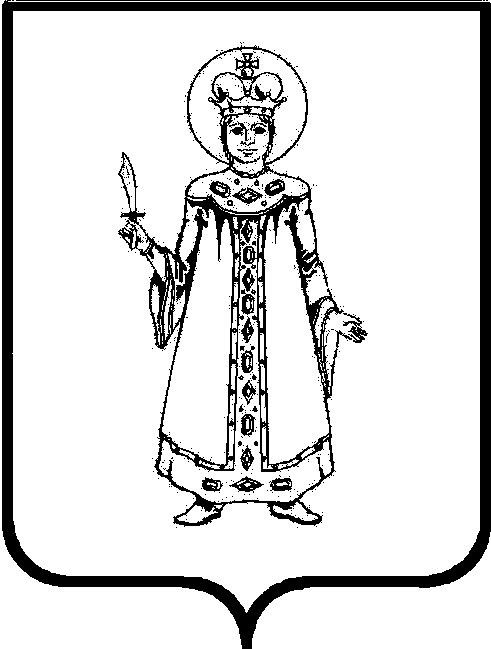 П О С Т А Н О В Л Е Н И ЕАДМИНИСТРАЦИИ СЛОБОДСКОГО СЕЛЬСКОГО ПОСЕЛЕНИЯ УГЛИЧСКОГО МУНИЦИПАЛЬНОГО РАЙОНАот 23.10. 2019  № 244О внесении изменений в постановление Администрации Слободского сельского поселения  от  22. 12. 2017 г.   № 195 «Об утверждении Перечня автомобильных дорог общего пользования и сооружений на них Слободского сельского поселения»В соответствии с требованиями федеральных законов от 06. 10. 2003 г. N 131-ФЗ «Об общих принципах организации местного самоуправления в Российской Федерации», от 08. 11. 2007 № 257-ФЗ «Об автомобильных дорогах и о дорожной деятельности в Российской Федерации и о внесении изменений в отдельные законодательные акты Российской Федерации», в целях реализации полномочий по дорожной деятельности в отношении автомобильных дорог общего пользования и сооружений на них, согласно техническим и кадастровым паспортам АДМИНИСТРАЦИЯ ПОСЕЛЕНИЯ ПОСТАНОВЛЯЕТ:1.  Внести изменения в постановление Администрации Слободского сельского поселения от  22.12.2017 г. № 195 «Об утверждении Перечня автомобильных дорог общего пользования и сооружений на них Слободского сельского поселения»:1.1. Утвердить Перечень автомобильных дорог общего пользования Слободского сельского поселения в новой редакции согласно Приложению № 1;1.2. Признать утратившим силу Перечень автомобильных дорог общего пользования и сооружений на них Слободского сельского поселения согласно Приложению к постановлению Администрации Слободского сельского поселения от 24.05.2019 № 107 «Об утверждении Перечня автомобильных  дорог общего пользования и сооружений на них Слободского сельского поселения»2. Контроль за исполнением настоящего постановления возложить на заместителя Главы Администрации - начальника отдела по финансовым вопросам (главного бухгалтера) Кононирову Юлию Юрьевну.3. Настоящее постановление вступает в силу с момента обнародования (опубликования) согласно ст. 38 Устава Слободского сельского поселения. Глава Слободского сельского поселения                                            М.А. АракчееваПриложение  к постановлению АдминистрацииСлободского сельского поселения от 23.10.2019 № 244 Приложение  к постановлению АдминистрацииСлободского сельского поселения от 23.10.2019 № 244 Приложение  к постановлению АдминистрацииСлободского сельского поселения от 23.10.2019 № 244 Приложение  к постановлению АдминистрацииСлободского сельского поселения от 23.10.2019 № 244 Приложение  к постановлению АдминистрацииСлободского сельского поселения от 23.10.2019 № 244 Приложение  к постановлению АдминистрацииСлободского сельского поселения от 23.10.2019 № 244 Приложение  к постановлению АдминистрацииСлободского сельского поселения от 23.10.2019 № 244 Приложение  к постановлению АдминистрацииСлободского сельского поселения от 23.10.2019 № 244 Приложение  к постановлению АдминистрацииСлободского сельского поселения от 23.10.2019 № 244 Приложение  к постановлению АдминистрацииСлободского сельского поселения от 23.10.2019 № 244 Приложение  к постановлению АдминистрацииСлободского сельского поселения от 23.10.2019 № 244 Приложение  к постановлению АдминистрацииСлободского сельского поселения от 23.10.2019 № 244 Приложение  к постановлению АдминистрацииСлободского сельского поселения от 23.10.2019 № 244 Приложение  к постановлению АдминистрацииСлободского сельского поселения от 23.10.2019 № 244 Приложение  к постановлению АдминистрацииСлободского сельского поселения от 23.10.2019 № 244 Приложение  к постановлению АдминистрацииСлободского сельского поселения от 23.10.2019 № 244 Приложение  к постановлению АдминистрацииСлободского сельского поселения от 23.10.2019 № 244 Приложение  к постановлению АдминистрацииСлободского сельского поселения от 23.10.2019 № 244 Приложение  к постановлению АдминистрацииСлободского сельского поселения от 23.10.2019 № 244 Приложение  к постановлению АдминистрацииСлободского сельского поселения от 23.10.2019 № 244 Приложение  к постановлению АдминистрацииСлободского сельского поселения от 23.10.2019 № 244 Приложение  к постановлению АдминистрацииСлободского сельского поселения от 23.10.2019 № 244 Приложение  к постановлению АдминистрацииСлободского сельского поселения от 23.10.2019 № 244 Перечень автомобильных дорог общего пользования Слободского сельского поселения Угличского муниципального района Ярославской областиПеречень автомобильных дорог общего пользования Слободского сельского поселения Угличского муниципального района Ярославской областиПеречень автомобильных дорог общего пользования Слободского сельского поселения Угличского муниципального района Ярославской областиПеречень автомобильных дорог общего пользования Слободского сельского поселения Угличского муниципального района Ярославской областиПеречень автомобильных дорог общего пользования Слободского сельского поселения Угличского муниципального района Ярославской областиПеречень автомобильных дорог общего пользования Слободского сельского поселения Угличского муниципального района Ярославской областиПеречень автомобильных дорог общего пользования Слободского сельского поселения Угличского муниципального района Ярославской областиПеречень автомобильных дорог общего пользования Слободского сельского поселения Угличского муниципального района Ярославской областиПеречень автомобильных дорог общего пользования Слободского сельского поселения Угличского муниципального района Ярославской областиПеречень автомобильных дорог общего пользования Слободского сельского поселения Угличского муниципального района Ярославской областиПеречень автомобильных дорог общего пользования Слободского сельского поселения Угличского муниципального района Ярославской областиПеречень автомобильных дорог общего пользования Слободского сельского поселения Угличского муниципального района Ярославской областиПеречень автомобильных дорог общего пользования Слободского сельского поселения Угличского муниципального района Ярославской областиПеречень автомобильных дорог общего пользования Слободского сельского поселения Угличского муниципального района Ярославской областиПеречень автомобильных дорог общего пользования Слободского сельского поселения Угличского муниципального района Ярославской областиПеречень автомобильных дорог общего пользования Слободского сельского поселения Угличского муниципального района Ярославской областиПеречень автомобильных дорог общего пользования Слободского сельского поселения Угличского муниципального района Ярославской областиПеречень автомобильных дорог общего пользования Слободского сельского поселения Угличского муниципального района Ярославской областиПеречень автомобильных дорог общего пользования Слободского сельского поселения Угличского муниципального района Ярославской областиПеречень автомобильных дорог общего пользования Слободского сельского поселения Угличского муниципального района Ярославской областиПеречень автомобильных дорог общего пользования Слободского сельского поселения Угличского муниципального района Ярославской областиПеречень автомобильных дорог общего пользования Слободского сельского поселения Угличского муниципального района Ярославской областиПеречень автомобильных дорог общего пользования Слободского сельского поселения Угличского муниципального района Ярославской областиПеречень автомобильных дорог общего пользования Слободского сельского поселения Угличского муниципального района Ярославской областиПеречень автомобильных дорог общего пользования Слободского сельского поселения Угличского муниципального района Ярославской областиПеречень автомобильных дорог общего пользования Слободского сельского поселения Угличского муниципального района Ярославской областиПеречень автомобильных дорог общего пользования Слободского сельского поселения Угличского муниципального района Ярославской областиПеречень автомобильных дорог общего пользования Слободского сельского поселения Угличского муниципального района Ярославской областиПеречень автомобильных дорог общего пользования Слободского сельского поселения Угличского муниципального района Ярославской областиПеречень автомобильных дорог общего пользования Слободского сельского поселения Угличского муниципального района Ярославской областиПеречень автомобильных дорог общего пользования Слободского сельского поселения Угличского муниципального района Ярославской областиПеречень автомобильных дорог общего пользования Слободского сельского поселения Угличского муниципального района Ярославской областиПеречень автомобильных дорог общего пользования Слободского сельского поселения Угличского муниципального района Ярославской областиПеречень автомобильных дорог общего пользования Слободского сельского поселения Угличского муниципального района Ярославской областиПеречень автомобильных дорог общего пользования Слободского сельского поселения Угличского муниципального района Ярославской областиПеречень автомобильных дорог общего пользования Слободского сельского поселения Угличского муниципального района Ярославской областиПеречень автомобильных дорог общего пользования Слободского сельского поселения Угличского муниципального района Ярославской областиПеречень автомобильных дорог общего пользования Слободского сельского поселения Угличского муниципального района Ярославской областиПеречень автомобильных дорог общего пользования Слободского сельского поселения Угличского муниципального района Ярославской областиПеречень автомобильных дорог общего пользования Слободского сельского поселения Угличского муниципального района Ярославской областиПеречень автомобильных дорог общего пользования Слободского сельского поселения Угличского муниципального района Ярославской областиПеречень автомобильных дорог общего пользования Слободского сельского поселения Угличского муниципального района Ярославской областиПеречень автомобильных дорог общего пользования Слободского сельского поселения Угличского муниципального района Ярославской областиПеречень автомобильных дорог общего пользования Слободского сельского поселения Угличского муниципального района Ярославской областиПеречень автомобильных дорог общего пользования Слободского сельского поселения Угличского муниципального района Ярославской областиПеречень автомобильных дорог общего пользования Слободского сельского поселения Угличского муниципального района Ярославской областиПеречень автомобильных дорог общего пользования Слободского сельского поселения Угличского муниципального района Ярославской областиПеречень автомобильных дорог общего пользования Слободского сельского поселения Угличского муниципального района Ярославской областиПеречень автомобильных дорог общего пользования Слободского сельского поселения Угличского муниципального района Ярославской областиПеречень автомобильных дорог общего пользования Слободского сельского поселения Угличского муниципального района Ярославской областиПеречень автомобильных дорог общего пользования Слободского сельского поселения Угличского муниципального района Ярославской областиПеречень автомобильных дорог общего пользования Слободского сельского поселения Угличского муниципального района Ярославской областиУчетный номерКод дороги в СКДФНаименование автомобильной дорогиНаименование автомобильной дорогиИдентификационный номерПротяженность, кмПротяженность, кмПротяженность, кмПлощадь покрытия, кв.мПлощадь покрытия, кв.мКадастровый номерКадастровый номерКадастровый номерИнвентарный номерИнвентарный номерРегион, район, населенный пунктРегион, район, населенный пунктРегион, район, населенный пунктРегион, район, населенный пунктРегион, район, населенный пунктВладелец а/д, ИНН, КПП, ОГРН, адрес, телефон владельца автодорогиВладелец а/д, ИНН, КПП, ОГРН, адрес, телефон владельца автодорогиВладелец а/д, ИНН, КПП, ОГРН, адрес, телефон владельца автодорогиБалансовая стоимость, тыс. рублейОстаточная стоимость, тыс. рублейКатегорияКатегория по СНиПКатегория по СНиПКатегория по СНиПКлассКлассКлассКлассДата ввода в эксплуатациюДата ввода в эксплуатациюЧисло полос движения, штЧисло полос движения, штЧисло полос движения, штЧисло полос движения, штВид покрытияВид покрытияВид покрытияПроектная пропускная способность, авт/сутПроектная пропускная способность, авт/сутПроектная пропускная способность, авт/сутМаксимальная скорость по проектной документации, км/чМаксимальная скорость по проектной документации, км/чМаксимальная скорость по проектной документации, км/чНагрузка на ось, тНагрузка на ось, тЗначение, Сведения о платности автодорогиЗначение, Сведения о платности автодороги001д.Антуховод.Антухово78-646-410 ОП МП-0011,11,11,176:16:76:16:76:16:Ярославская область, Угличский район, д.Антухово(Слободское СП)Ярославская область, Угличский район, д.Антухово(Слободское СП)Ярославская область, Угличский район, д.Антухово(Слободское СП)Ярославская область, Угличский район, д.Антухово(Слободское СП)Ярославская область, Угличский район, д.Антухово(Слободское СП)Администрация Слободского сельского поселения Угличского муниципального района Ярославской области, ИНН 7612035370, КПП  761201001, ОГРН 1057602377018, г.Углич, м-н Мирный д.14, тел. (48532)50082 Администрация Слободского сельского поселения Угличского муниципального района Ярославской области, ИНН 7612035370, КПП  761201001, ОГРН 1057602377018, г.Углич, м-н Мирный д.14, тел. (48532)50082 Администрация Слободского сельского поселения Угличского муниципального района Ярославской области, ИНН 7612035370, КПП  761201001, ОГРН 1057602377018, г.Углич, м-н Мирный д.14, тел. (48532)50082 В2444дорога обычного типадорога обычного типадорога обычного типадорога обычного типа1111грав./не обр.вяж.грав./не обр.вяж.грав./не обр.вяж.6т6тместного значения, бесплатнаяместного значения, бесплатная002д.Бороушкад.Бороушка78-646-410 ОП МП-0020,1530,1530,15342842876:16:010128:1676:16:010128:1676:16:010128:16505852505852Ярославская область, Угличский район,д.Бороушка(Слободское СП)Ярославская область, Угличский район,д.Бороушка(Слободское СП)Ярославская область, Угличский район,д.Бороушка(Слободское СП)Ярославская область, Угличский район,д.Бороушка(Слободское СП)Ярославская область, Угличский район,д.Бороушка(Слободское СП)Администрация Слободского сельского поселения Угличского муниципального района Ярославской области, ИНН 7612035370, КПП  761201001, ОГРН 1057602377018, г.Углич, м-н Мирный д.14, тел. (48532)50082 Администрация Слободского сельского поселения Угличского муниципального района Ярославской области, ИНН 7612035370, КПП  761201001, ОГРН 1057602377018, г.Углич, м-н Мирный д.14, тел. (48532)50082 Администрация Слободского сельского поселения Угличского муниципального района Ярославской области, ИНН 7612035370, КПП  761201001, ОГРН 1057602377018, г.Углич, м-н Мирный д.14, тел. (48532)50082 8024016048Г2444дорога обычного типадорога обычного типадорога обычного типадорога обычного типа1111грунт естеств.грунт естеств.грунт естеств.6т6тместного значения, бесплатнаяместного значения, бесплатная003д.Бурцевод.Бурцево78-646-410 ОПМП-0030,3030,3030,3031210121076:16:000000:76676:16:000000:76676:16:000000:766505861505861Ярославская область, Угличский район, д.Бурцево(Слободское СП)Ярославская область, Угличский район, д.Бурцево(Слободское СП)Ярославская область, Угличский район, д.Бурцево(Слободское СП)Ярославская область, Угличский район, д.Бурцево(Слободское СП)Ярославская область, Угличский район, д.Бурцево(Слободское СП)Администрация Слободского сельского поселения Угличского муниципального района Ярославской области, ИНН 7612035370, КПП  761201001, ОГРН 1057602377018, г.Углич, м-н Мирный д.14, тел. (48532)50082 Администрация Слободского сельского поселения Угличского муниципального района Ярославской области, ИНН 7612035370, КПП  761201001, ОГРН 1057602377018, г.Углич, м-н Мирный д.14, тел. (48532)50082 Администрация Слободского сельского поселения Угличского муниципального района Ярославской области, ИНН 7612035370, КПП  761201001, ОГРН 1057602377018, г.Углич, м-н Мирный д.14, тел. (48532)50082 11960223920Г2444дорога обычного типадорога обычного типадорога обычного типадорога обычного типа1111грунт естеств.грунт естеств.грунт естеств.6т6тместного значения, бесплатнаяместного значения, бесплатная004д.Воробьевод.Воробьево78-646-410 ОПМП-0040,3280,3280,3281311131176:16:010217:7676:16:010217:7676:16:010217:76505922505922Ярославская область, Угличский район, д.Воробьево (Слободское СП)Ярославская область, Угличский район, д.Воробьево (Слободское СП)Ярославская область, Угличский район, д.Воробьево (Слободское СП)Ярославская область, Угличский район, д.Воробьево (Слободское СП)Ярославская область, Угличский район, д.Воробьево (Слободское СП)Администрация Слободского сельского поселения Угличского муниципального района Ярославской области, ИНН 7612035370, КПП  761201001, ОГРН 1057602377018, г.Углич, м-н Мирный д.14, тел. (48532)50082 Администрация Слободского сельского поселения Угличского муниципального района Ярославской области, ИНН 7612035370, КПП  761201001, ОГРН 1057602377018, г.Углич, м-н Мирный д.14, тел. (48532)50082 Администрация Слободского сельского поселения Угличского муниципального района Ярославской области, ИНН 7612035370, КПП  761201001, ОГРН 1057602377018, г.Углич, м-н Мирный д.14, тел. (48532)50082 12947025894Г2444дорога обычного типадорога обычного типадорога обычного типадорога обычного типа1111грав./не обр.вяж.грав./не обр.вяж.грав./не обр.вяж.6т6тместного значения, бесплатнаяместного значения, бесплатная005д.Вороновод.Вороново78-646-410ОПМП-0050,2750,2750,27577177176:16:010136:2976:16:010136:2976:16:010136:29505858505858Ярославская область, Угличский район, д.Вороново (Слободское СП)Ярославская область, Угличский район, д.Вороново (Слободское СП)Ярославская область, Угличский район, д.Вороново (Слободское СП)Ярославская область, Угличский район, д.Вороново (Слободское СП)Ярославская область, Угличский район, д.Вороново (Слободское СП)Администрация Слободского сельского поселения Угличского муниципального района Ярославской области, ИНН 7612035370, КПП  761201001, ОГРН 1057602377018, г.Углич, м-н Мирный д.14, тел. (48532)50082 Администрация Слободского сельского поселения Угличского муниципального района Ярославской области, ИНН 7612035370, КПП  761201001, ОГРН 1057602377018, г.Углич, м-н Мирный д.14, тел. (48532)50082 Администрация Слободского сельского поселения Угличского муниципального района Ярославской области, ИНН 7612035370, КПП  761201001, ОГРН 1057602377018, г.Углич, м-н Мирный д.14, тел. (48532)50082 9179918360Г2444дорога обычного типадорога обычного типадорога обычного типадорога обычного типа1111грунт естеств.грунт естеств.грунт естеств.6т6тместного значения, бесплатнаяместного значения, бесплатная006д.Высоковод.Высоково78-646-410 ОПМП-0060,380,380,381103110376:16:010132:20976:16:010132:20976:16:010132:209505853505853Ярославская область, Угличский район, д.Высоково  (Слободское СП)Ярославская область, Угличский район, д.Высоково  (Слободское СП)Ярославская область, Угличский район, д.Высоково  (Слободское СП)Ярославская область, Угличский район, д.Высоково  (Слободское СП)Ярославская область, Угличский район, д.Высоково  (Слободское СП)Администрация Слободского сельского поселения Угличского муниципального района Ярославской области, ИНН 7612035370, КПП  761201001, ОГРН 1057602377018, г.Углич, м-н Мирный д.14, тел. (48532)50082 Администрация Слободского сельского поселения Угличского муниципального района Ярославской области, ИНН 7612035370, КПП  761201001, ОГРН 1057602377018, г.Углич, м-н Мирный д.14, тел. (48532)50082 Администрация Слободского сельского поселения Угличского муниципального района Ярославской области, ИНН 7612035370, КПП  761201001, ОГРН 1057602377018, г.Углич, м-н Мирный д.14, тел. (48532)50082 12685038055Г2444дорога обычного типадорога обычного типадорога обычного типадорога обычного типа1111грунт естеств.грунт естеств.грунт естеств.6т6тместного значения, бесплатнаяместного значения, бесплатная007д.Глазовод.Глазово78-646-410 ОПМП-0070,4870,4870,4872530253076:16:010146:12776:16:010146:12776:16:010146:127505931505931Ярославская область, Угличский район, д.Глазово (Слободское СП)Ярославская область, Угличский район, д.Глазово (Слободское СП)Ярославская область, Угличский район, д.Глазово (Слободское СП)Ярославская область, Угличский район, д.Глазово (Слободское СП)Ярославская область, Угличский район, д.Глазово (Слободское СП)Администрация Слободского сельского поселения Угличского муниципального района Ярославской области, ИНН 7612035370, КПП  761201001, ОГРН 1057602377018, г.Углич, м-н Мирный д.14, тел. (48532)50082 Администрация Слободского сельского поселения Угличского муниципального района Ярославской области, ИНН 7612035370, КПП  761201001, ОГРН 1057602377018, г.Углич, м-н Мирный д.14, тел. (48532)50082 Администрация Слободского сельского поселения Угличского муниципального района Ярославской области, ИНН 7612035370, КПП  761201001, ОГРН 1057602377018, г.Углич, м-н Мирный д.14, тел. (48532)50082 22358544747Г2444дорога обычного типадорога обычного типадорога обычного типадорога обычного типа1111асф/бетонасф/бетонасф/бетон6т6тместного значения, бесплатнаяместного значения, бесплатная008д.Городищед.Городище78-646-410 ОП МП-0080,5980,5980,5981609160976:16:000000:75676:16:000000:75676:16:000000:756505862505862Ярославская область, Угличский район, д.Городище (Слободское СП)Ярославская область, Угличский район, д.Городище (Слободское СП)Ярославская область, Угличский район, д.Городище (Слободское СП)Ярославская область, Угличский район, д.Городище (Слободское СП)Ярославская область, Угличский район, д.Городище (Слободское СП)Администрация Слободского сельского поселения Угличского муниципального района Ярославской области, ИНН 7612035370, КПП  761201001, ОГРН 1057602377018, г.Углич, м-н Мирный д.14, тел. (48532)50082 Администрация Слободского сельского поселения Угличского муниципального района Ярославской области, ИНН 7612035370, КПП  761201001, ОГРН 1057602377018, г.Углич, м-н Мирный д.14, тел. (48532)50082 Администрация Слободского сельского поселения Угличского муниципального района Ярославской области, ИНН 7612035370, КПП  761201001, ОГРН 1057602377018, г.Углич, м-н Мирный д.14, тел. (48532)50082 19962159886Г2444дорога обычного типадорога обычного типадорога обычного типадорога обычного типа1111грунт естеств.грунт естеств.грунт естеств.6т6тместного значения, бесплатнаяместного значения, бесплатная009д.Гридинод.Гридино78-646-410 ОП МП-0090,160,160,1668768776:16:000000:75876:16:000000:75876:16:000000:758505856505856Ярославская область, Угличский район, д.Гридино (Слободское СП)Ярославская область, Угличский район, д.Гридино (Слободское СП)Ярославская область, Угличский район, д.Гридино (Слободское СП)Ярославская область, Угличский район, д.Гридино (Слободское СП)Ярославская область, Угличский район, д.Гридино (Слободское СП)Администрация Слободского сельского поселения Угличского муниципального района Ярославской области, ИНН 7612035370, КПП  761201001, ОГРН 1057602377018, г.Углич, м-н Мирный д.14, тел. (48532)50082 Администрация Слободского сельского поселения Угличского муниципального района Ярославской области, ИНН 7612035370, КПП  761201001, ОГРН 1057602377018, г.Углич, м-н Мирный д.14, тел. (48532)50082 Администрация Слободского сельского поселения Угличского муниципального района Ярославской области, ИНН 7612035370, КПП  761201001, ОГРН 1057602377018, г.Углич, м-н Мирный д.14, тел. (48532)50082 6315612631Г2444дорога обычного типадорога обычного типадорога обычного типадорога обычного типа1111грунт естеств.грунт естеств.грунт естеств.6т6тместного значения, бесплатнаяместного значения, бесплатная010д.Дорд.Дор78-646-410 ОП МП-0100,1590,1590,15951051076:16:010218:2776:16:010218:2776:16:010218:27505928505928Ярославская область, Угличский район, д.Дор (Слободское СП)Ярославская область, Угличский район, д.Дор (Слободское СП)Ярославская область, Угличский район, д.Дор (Слободское СП)Ярославская область, Угличский район, д.Дор (Слободское СП)Ярославская область, Угличский район, д.Дор (Слободское СП)Администрация Слободского сельского поселения Угличского муниципального района Ярославской области, ИНН 7612035370, КПП  761201001, ОГРН 1057602377018, г.Углич, м-н Мирный д.14, тел. (48532)50082 Администрация Слободского сельского поселения Угличского муниципального района Ярославской области, ИНН 7612035370, КПП  761201001, ОГРН 1057602377018, г.Углич, м-н Мирный д.14, тел. (48532)50082 Администрация Слободского сельского поселения Угличского муниципального района Ярославской области, ИНН 7612035370, КПП  761201001, ОГРН 1057602377018, г.Углич, м-н Мирный д.14, тел. (48532)50082 6276212552Г2444дорога обычного типадорога обычного типадорога обычного типадорога обычного типа1111грунт естеств.грунт естеств.грунт естеств.6т6тместного значения, бесплатнаяместного значения, бесплатная011д.Еремейцевод.Еремейцево78-646-410 ОП МП-0110,1460,1460,14658558576:16:010142:1476:16:010142:1476:16:010142:14505849505849Ярославская область, Угличский район, д.Еремейцево (Слободское СП)Ярославская область, Угличский район, д.Еремейцево (Слободское СП)Ярославская область, Угличский район, д.Еремейцево (Слободское СП)Ярославская область, Угличский район, д.Еремейцево (Слободское СП)Ярославская область, Угличский район, д.Еремейцево (Слободское СП)Администрация Слободского сельского поселения Угличского муниципального района Ярославской области, ИНН 7612035370, КПП  761201001, ОГРН 1057602377018, г.Углич, м-н Мирный д.14, тел. (48532)50082 Администрация Слободского сельского поселения Угличского муниципального района Ярославской области, ИНН 7612035370, КПП  761201001, ОГРН 1057602377018, г.Углич, м-н Мирный д.14, тел. (48532)50082 Администрация Слободского сельского поселения Угличского муниципального района Ярославской области, ИНН 7612035370, КПП  761201001, ОГРН 1057602377018, г.Углич, м-н Мирный д.14, тел. (48532)50082 5763023052Г2444дорога обычного типадорога обычного типадорога обычного типадорога обычного типа1111грунт естеств.грунт естеств.грунт естеств.6т6тместного значения, бесплатнаяместного значения, бесплатная012д.Жаворонкид.Жаворонки78-646-410 ОП МП-0120,1860,1860,18676:16:76:16:76:16:Ярославская область, Угличский район, д.Жаворонки (Слободское СП)Ярославская область, Угличский район, д.Жаворонки (Слободское СП)Ярославская область, Угличский район, д.Жаворонки (Слободское СП)Ярославская область, Угличский район, д.Жаворонки (Слободское СП)Ярославская область, Угличский район, д.Жаворонки (Слободское СП)Администрация Слободского сельского поселения Угличского муниципального района Ярославской области, ИНН 7612035370, КПП  761201001, ОГРН 1057602377018, г.Углич, м-н Мирный д.14, тел. (48532)50082 Администрация Слободского сельского поселения Угличского муниципального района Ярославской области, ИНН 7612035370, КПП  761201001, ОГРН 1057602377018, г.Углич, м-н Мирный д.14, тел. (48532)50082 Администрация Слободского сельского поселения Угличского муниципального района Ярославской области, ИНН 7612035370, КПП  761201001, ОГРН 1057602377018, г.Углич, м-н Мирный д.14, тел. (48532)50082 Г2444дорога обычного типадорога обычного типадорога обычного типадорога обычного типа1111грунт естеств.грунт естеств.грунт естеств.6т6тместного значения, бесплатнаяместного значения, бесплатная013д.Загайновод.Загайново78-646-410 ОП МП-0130,1940,1940,19477677676:16:000000:76476:16:000000:76476:16:000000:764505878505878Ярославская область, Угличский район, д.Загайново (Слободское СП)Ярославская область, Угличский район, д.Загайново (Слободское СП)Ярославская область, Угличский район, д.Загайново (Слободское СП)Ярославская область, Угличский район, д.Загайново (Слободское СП)Ярославская область, Угличский район, д.Загайново (Слободское СП)Администрация Слободского сельского поселения Угличского муниципального района Ярославской области, ИНН 7612035370, КПП  761201001, ОГРН 1057602377018, г.Углич, м-н Мирный д.14, тел. (48532)50082 Администрация Слободского сельского поселения Угличского муниципального района Ярославской области, ИНН 7612035370, КПП  761201001, ОГРН 1057602377018, г.Углич, м-н Мирный д.14, тел. (48532)50082 Администрация Слободского сельского поселения Угличского муниципального района Ярославской области, ИНН 7612035370, КПП  761201001, ОГРН 1057602377018, г.Углич, м-н Мирный д.14, тел. (48532)50082 Г2444дорога обычного типадорога обычного типадорога обычного типадорога обычного типа1111грунт естеств.грунт естеств.грунт естеств.6т6тместного значения, бесплатнаяместного значения, бесплатная014д.Займищид.Займищи78-646-410 ОП МП-0140,2540,2540,25450950976:16:000000:76176:16:000000:76176:16:000000:761505857505857Ярославская область, Угличский район, д.Займищи (Слободское СП)Ярославская область, Угличский район, д.Займищи (Слободское СП)Ярославская область, Угличский район, д.Займищи (Слободское СП)Ярославская область, Угличский район, д.Займищи (Слободское СП)Ярославская область, Угличский район, д.Займищи (Слободское СП)Администрация Слободского сельского поселения Угличского муниципального района Ярославской области, ИНН 7612035370, КПП  761201001, ОГРН 1057602377018, г.Углич, м-н Мирный д.14, тел. (48532)50082 Администрация Слободского сельского поселения Угличского муниципального района Ярославской области, ИНН 7612035370, КПП  761201001, ОГРН 1057602377018, г.Углич, м-н Мирный д.14, тел. (48532)50082 Администрация Слободского сельского поселения Угличского муниципального района Ярославской области, ИНН 7612035370, КПП  761201001, ОГРН 1057602377018, г.Углич, м-н Мирный д.14, тел. (48532)50082 8478925437Г2444дорога обычного типадорога обычного типадорога обычного типадорога обычного типа1111грунт естеств.грунт естеств.грунт естеств.6т6тместного значения, бесплатнаяместного значения, бесплатная015д.Иванцевод.Иванцево78-646-410 ОП МП-0150,3750,3750,3751497149776:16:010217:7876:16:010217:7876:16:010217:78505921505921Ярославская область, Угличский район, д.Иванцево (Слободское СП)Ярославская область, Угличский район, д.Иванцево (Слободское СП)Ярославская область, Угличский район, д.Иванцево (Слободское СП)Ярославская область, Угличский район, д.Иванцево (Слободское СП)Ярославская область, Угличский район, д.Иванцево (Слободское СП)Администрация Слободского сельского поселения Угличского муниципального района Ярославской области, ИНН 7612035370, КПП  761201001, ОГРН 1057602377018, г.Углич, м-н Мирный д.14, тел. (48532)50082 Администрация Слободского сельского поселения Угличского муниципального района Ярославской области, ИНН 7612035370, КПП  761201001, ОГРН 1057602377018, г.Углич, м-н Мирный д.14, тел. (48532)50082 Администрация Слободского сельского поселения Угличского муниципального района Ярославской области, ИНН 7612035370, КПП  761201001, ОГРН 1057602377018, г.Углич, м-н Мирный д.14, тел. (48532)50082 14802329605Г2444дорога обычного типадорога обычного типадорога обычного типадорога обычного типа1111грав./не обр.вяж.грав./не обр.вяж.грав./не обр.вяж.6т6тместного значения, бесплатнаяместного значения, бесплатная016д.Кайловод.Кайлово78-646-410 ОП МП-0160,3930,3930,3931567156776:16:000000:76576:16:000000:76576:16:000000:765505932505932Ярославская область, Угличский район, д.Кайлово (Слободское СП)Ярославская область, Угличский район, д.Кайлово (Слободское СП)Ярославская область, Угличский район, д.Кайлово (Слободское СП)Ярославская область, Угличский район, д.Кайлово (Слободское СП)Ярославская область, Угличский район, д.Кайлово (Слободское СП)Администрация Слободского сельского поселения Угличского муниципального района Ярославской области, ИНН 7612035370, КПП  761201001, ОГРН 1057602377018, г.Углич, м-н Мирный д.14, тел. (48532)50082 Администрация Слободского сельского поселения Угличского муниципального района Ярославской области, ИНН 7612035370, КПП  761201001, ОГРН 1057602377018, г.Углич, м-н Мирный д.14, тел. (48532)50082 Администрация Слободского сельского поселения Угличского муниципального района Ярославской области, ИНН 7612035370, КПП  761201001, ОГРН 1057602377018, г.Углич, м-н Мирный д.14, тел. (48532)50082 15512831026Г2444дорога обычного типадорога обычного типадорога обычного типадорога обычного типа1111грунт естеств.грунт естеств.грунт естеств.6т6тместного значения, бесплатнаяместного значения, бесплатная017д.Кононцевод.Кононцево78-646-410 ОП МП-0170,150,150,1560360376:16:010212:976:16:010212:976:16:010212:9505925505925Ярославская область, Угличский район, д.Кононцево (Слободское СП)Ярославская область, Угличский район, д.Кононцево (Слободское СП)Ярославская область, Угличский район, д.Кононцево (Слободское СП)Ярославская область, Угличский район, д.Кононцево (Слободское СП)Ярославская область, Угличский район, д.Кононцево (Слободское СП)Администрация Слободского сельского поселения Угличского муниципального района Ярославской области, ИНН 7612035370, КПП  761201001, ОГРН 1057602377018, г.Углич, м-н Мирный д.14, тел. (48532)50082 Администрация Слободского сельского поселения Угличского муниципального района Ярославской области, ИНН 7612035370, КПП  761201001, ОГРН 1057602377018, г.Углич, м-н Мирный д.14, тел. (48532)50082 Администрация Слободского сельского поселения Угличского муниципального района Ярославской области, ИНН 7612035370, КПП  761201001, ОГРН 1057602377018, г.Углич, м-н Мирный д.14, тел. (48532)50082 5920911841Г2444дорога обычного типадорога обычного типадорога обычного типадорога обычного типа1111грунт естеств.грунт естеств.грунт естеств.6т6тместного значения, бесплатнаяместного значения, бесплатная018д.Коржевод.Коржево78-646-410 ОП МП-0180,2410,2410,24176:16:76:16:76:16:Ярославская область, Угличский район, д.Коржево (Слободское СП)Ярославская область, Угличский район, д.Коржево (Слободское СП)Ярославская область, Угличский район, д.Коржево (Слободское СП)Ярославская область, Угличский район, д.Коржево (Слободское СП)Ярославская область, Угличский район, д.Коржево (Слободское СП)Администрация Слободского сельского поселения Угличского муниципального района Ярославской области, ИНН 7612035370, КПП  761201001, ОГРН 1057602377018, г.Углич, м-н Мирный д.14, тел. (48532)50082 Администрация Слободского сельского поселения Угличского муниципального района Ярославской области, ИНН 7612035370, КПП  761201001, ОГРН 1057602377018, г.Углич, м-н Мирный д.14, тел. (48532)50082 Администрация Слободского сельского поселения Угличского муниципального района Ярославской области, ИНН 7612035370, КПП  761201001, ОГРН 1057602377018, г.Углич, м-н Мирный д.14, тел. (48532)50082 9512938052Г2444дорога обычного типадорога обычного типадорога обычного типадорога обычного типа1111асф/бетон, грунтоваяасф/бетон, грунтоваяасф/бетон, грунтовая6т6тместного значения, бесплатнаяместного значения, бесплатная019д.Кузнецовод.Кузнецово78-646-410 ОП МП-0190,3510,3510,3511406140676:16:010146:12676:16:010146:12676:16:010146:126505930505930Ярославская область, Угличский район, д.Кузнецово (Слободское СП)Ярославская область, Угличский район, д.Кузнецово (Слободское СП)Ярославская область, Угличский район, д.Кузнецово (Слободское СП)Ярославская область, Угличский район, д.Кузнецово (Слободское СП)Ярославская область, Угличский район, д.Кузнецово (Слободское СП)Администрация Слободского сельского поселения Угличского муниципального района Ярославской области, ИНН 7612035370, КПП  761201001, ОГРН 1057602377018, г.Углич, м-н Мирный д.14, тел. (48532)50082 Администрация Слободского сельского поселения Угличского муниципального района Ярославской области, ИНН 7612035370, КПП  761201001, ОГРН 1057602377018, г.Углич, м-н Мирный д.14, тел. (48532)50082 Администрация Слободского сельского поселения Угличского муниципального района Ярославской области, ИНН 7612035370, КПП  761201001, ОГРН 1057602377018, г.Углич, м-н Мирный д.14, тел. (48532)50082 13854927710Г2444дорога обычного типадорога обычного типадорога обычного типадорога обычного типа1111грав./не обр.вяж.грав./не обр.вяж.грав./не обр.вяж.6т6тместного значения, бесплатнаяместного значения, бесплатная020п.Лесничествоп.Лесничество78-646-410 ОП МП-0200,1030,1030,10336236276:16:010147:576:16:010147:576:16:010147:5505929505929Ярославская область, Угличский район, пос.Лесничество (Слободское СП)Ярославская область, Угличский район, пос.Лесничество (Слободское СП)Ярославская область, Угличский район, пос.Лесничество (Слободское СП)Ярославская область, Угличский район, пос.Лесничество (Слободское СП)Ярославская область, Угличский район, пос.Лесничество (Слободское СП)Администрация Слободского сельского поселения Угличского муниципального района Ярославской области, ИНН 7612035370, КПП  761201001, ОГРН 1057602377018, г.Углич, м-н Мирный д.14, тел. (48532)50082 Администрация Слободского сельского поселения Угличского муниципального района Ярославской области, ИНН 7612035370, КПП  761201001, ОГРН 1057602377018, г.Углич, м-н Мирный д.14, тел. (48532)50082 Администрация Слободского сельского поселения Угличского муниципального района Ярославской области, ИНН 7612035370, КПП  761201001, ОГРН 1057602377018, г.Углич, м-н Мирный д.14, тел. (48532)50082 406578131Г2444дорога обычного типадорога обычного типадорога обычного типадорога обычного типа1111грунт естеств.грунт естеств.грунт естеств.6т6тместного значения, бесплатнаяместного значения, бесплатная021д.Литвиновод.Литвиново78-646-410 ОП МП-0210,2280,2280,22890990976:16:010140:3976:16:010140:3976:16:010140:39505846505846Ярославская область, Угличский район, д.Литвиново (Слободское СП)Ярославская область, Угличский район, д.Литвиново (Слободское СП)Ярославская область, Угличский район, д.Литвиново (Слободское СП)Ярославская область, Угличский район, д.Литвиново (Слободское СП)Ярославская область, Угличский район, д.Литвиново (Слободское СП)Администрация Слободского сельского поселения Угличского муниципального района Ярославской области, ИНН 7612035370, КПП  761201001, ОГРН 1057602377018, г.Углич, м-н Мирный д.14, тел. (48532)50082 Администрация Слободского сельского поселения Угличского муниципального района Ярославской области, ИНН 7612035370, КПП  761201001, ОГРН 1057602377018, г.Углич, м-н Мирный д.14, тел. (48532)50082 Администрация Слободского сельского поселения Угличского муниципального района Ярославской области, ИНН 7612035370, КПП  761201001, ОГРН 1057602377018, г.Углич, м-н Мирный д.14, тел. (48532)50082 9000035999Г2444дорога обычного типадорога обычного типадорога обычного типадорога обычного типа1111грунт естеств.грунт естеств.грунт естеств.6т6тместного значения, бесплатнаяместного значения, бесплатная022д.Метевод.Метево78-646-410 ОП МП-0220,5750,5750,5751626162676:16:010143:4876:16:010143:4876:16:010143:48505847505847Ярославская область, Угличский район, д.Метево (Слободское СП)Ярославская область, Угличский район, д.Метево (Слободское СП)Ярославская область, Угличский район, д.Метево (Слободское СП)Ярославская область, Угличский район, д.Метево (Слободское СП)Ярославская область, Угличский район, д.Метево (Слободское СП)Администрация Слободского сельского поселения Угличского муниципального района Ярославской области, ИНН 7612035370, КПП  761201001, ОГРН 1057602377018, г.Углич, м-н Мирный д.14, тел. (48532)50082 Администрация Слободского сельского поселения Угличского муниципального района Ярославской области, ИНН 7612035370, КПП  761201001, ОГРН 1057602377018, г.Углич, м-н Мирный д.14, тел. (48532)50082 Администрация Слободского сельского поселения Угличского муниципального района Ярославской области, ИНН 7612035370, КПП  761201001, ОГРН 1057602377018, г.Углич, м-н Мирный д.14, тел. (48532)50082 22696890787Г2444дорога обычного типадорога обычного типадорога обычного типадорога обычного типа1111грунт естеств.грунт естеств.грунт естеств.6т6тместного значения, бесплатнаяместного значения, бесплатная023д.Михалевод.Михалево78-646-410 ОП МП-0230,1920,1920,19276:16:76:16:76:16:Ярославская область, Угличский район, д.Михалево (Слободское СП)Ярославская область, Угличский район, д.Михалево (Слободское СП)Ярославская область, Угличский район, д.Михалево (Слободское СП)Ярославская область, Угличский район, д.Михалево (Слободское СП)Ярославская область, Угличский район, д.Михалево (Слободское СП)Администрация Слободского сельского поселения Угличского муниципального района Ярославской области, ИНН 7612035370, КПП  761201001, ОГРН 1057602377018, г.Углич, м-н Мирный д.14, тел. (48532)50082 Администрация Слободского сельского поселения Угличского муниципального района Ярославской области, ИНН 7612035370, КПП  761201001, ОГРН 1057602377018, г.Углич, м-н Мирный д.14, тел. (48532)50082 Администрация Слободского сельского поселения Угличского муниципального района Ярославской области, ИНН 7612035370, КПП  761201001, ОГРН 1057602377018, г.Углич, м-н Мирный д.14, тел. (48532)50082 Г2444дорога обычного типадорога обычного типадорога обычного типадорога обычного типа1111грунт естеств.грунт естеств.грунт естеств.6т6тместного значения, бесплатнаяместного значения, бесплатная024д.Михеевод.Михеево78-646-410 ОП МП-0240,320,320,3276:16:76:16:76:16:Ярославская область, Угличский район, д.Михеево (Слободское СП)Ярославская область, Угличский район, д.Михеево (Слободское СП)Ярославская область, Угличский район, д.Михеево (Слободское СП)Ярославская область, Угличский район, д.Михеево (Слободское СП)Ярославская область, Угличский район, д.Михеево (Слободское СП)Администрация Слободского сельского поселения Угличского муниципального района Ярославской области, ИНН 7612035370, КПП  761201001, ОГРН 1057602377018, г.Углич, м-н Мирный д.14, тел. (48532)50082 Администрация Слободского сельского поселения Угличского муниципального района Ярославской области, ИНН 7612035370, КПП  761201001, ОГРН 1057602377018, г.Углич, м-н Мирный д.14, тел. (48532)50082 Администрация Слободского сельского поселения Угличского муниципального района Ярославской области, ИНН 7612035370, КПП  761201001, ОГРН 1057602377018, г.Углич, м-н Мирный д.14, тел. (48532)50082 Г2444дорога обычного типадорога обычного типадорога обычного типадорога обычного типа1111грунт естеств.грунт естеств.грунт естеств.6т6тместного значения, бесплатнаяместного значения, бесплатная025д.Палыд.Палы78-646-410 ОП МП-0250,230,230,2376:16:76:16:76:16:Ярославская область, Угличский район, д.Палы (Слободское СП)Ярославская область, Угличский район, д.Палы (Слободское СП)Ярославская область, Угличский район, д.Палы (Слободское СП)Ярославская область, Угличский район, д.Палы (Слободское СП)Ярославская область, Угличский район, д.Палы (Слободское СП)Администрация Слободского сельского поселения Угличского муниципального района Ярославской области, ИНН 7612035370, КПП  761201001, ОГРН 1057602377018, г.Углич, м-н Мирный д.14, тел. (48532)50082 Администрация Слободского сельского поселения Угличского муниципального района Ярославской области, ИНН 7612035370, КПП  761201001, ОГРН 1057602377018, г.Углич, м-н Мирный д.14, тел. (48532)50082 Администрация Слободского сельского поселения Угличского муниципального района Ярославской области, ИНН 7612035370, КПП  761201001, ОГРН 1057602377018, г.Углич, м-н Мирный д.14, тел. (48532)50082 Г2444дорога обычного типадорога обычного типадорога обычного типадорога обычного типа1111грунт естеств.грунт естеств.грунт естеств.6т6тместного значения, бесплатнаяместного значения, бесплатная026д.Палыд.Палы78-646-410 ОП МП-0266082608276:16:010132:76:16:010132:76:16:010132:Ярославская область, Угличский район, д.Палы (Слободское СП)Ярославская область, Угличский район, д.Палы (Слободское СП)Ярославская область, Угличский район, д.Палы (Слободское СП)Ярославская область, Угличский район, д.Палы (Слободское СП)Ярославская область, Угличский район, д.Палы (Слободское СП)Администрация Слободского сельского поселения Угличского муниципального района Ярославской области, ИНН 7612035370, КПП  761201001, ОГРН 1057602377018, г.Углич, м-н Мирный д.14, тел. (48532)50082 Администрация Слободского сельского поселения Угличского муниципального района Ярославской области, ИНН 7612035370, КПП  761201001, ОГРН 1057602377018, г.Углич, м-н Мирный д.14, тел. (48532)50082 Администрация Слободского сельского поселения Угличского муниципального района Ярославской области, ИНН 7612035370, КПП  761201001, ОГРН 1057602377018, г.Углич, м-н Мирный д.14, тел. (48532)50082 Г2444дорога обычного типадорога обычного типадорога обычного типадорога обычного типа1111грунт естеств.грунт естеств.грунт естеств.6т6тместного значения, бесплатнаяместного значения, бесплатная027д.Патрикеевод.Патрикеево78-646-410 ОП МП-0270,170,170,1766466476:16:000000:76076:16:000000:76076:16:000000:760505855505855Ярославская область, Угличский район, д.Патрикеево (Слободское СП)Ярославская область, Угличский район, д.Патрикеево (Слободское СП)Ярославская область, Угличский район, д.Патрикеево (Слободское СП)Ярославская область, Угличский район, д.Патрикеево (Слободское СП)Ярославская область, Угличский район, д.Патрикеево (Слободское СП)Администрация Слободского сельского поселения Угличского муниципального района Ярославской области, ИНН 7612035370, КПП  761201001, ОГРН 1057602377018, г.Углич, м-н Мирный д.14, тел. (48532)50082 Администрация Слободского сельского поселения Угличского муниципального района Ярославской области, ИНН 7612035370, КПП  761201001, ОГРН 1057602377018, г.Углич, м-н Мирный д.14, тел. (48532)50082 Администрация Слободского сельского поселения Угличского муниципального района Ярославской области, ИНН 7612035370, КПП  761201001, ОГРН 1057602377018, г.Углич, м-н Мирный д.14, тел. (48532)50082 6710426841Г2444дорога обычного типадорога обычного типадорога обычного типадорога обычного типа1111грунт естеств.грунт естеств.грунт естеств.6т6тместного значения, бесплатнаяместного значения, бесплатная028д.Плещеевод.Плещеево78-646-410 ОП МП-0280,170,170,1767667676:16:010141:1676:16:010141:1676:16:010141:16505848505848Ярославская область, Угличский район, д.Плещеево (Слободское СП)Ярославская область, Угличский район, д.Плещеево (Слободское СП)Ярославская область, Угличский район, д.Плещеево (Слободское СП)Ярославская область, Угличский район, д.Плещеево (Слободское СП)Ярославская область, Угличский район, д.Плещеево (Слободское СП)Администрация Слободского сельского поселения Угличского муниципального района Ярославской области, ИНН 7612035370, КПП  761201001, ОГРН 1057602377018, г.Углич, м-н Мирный д.14, тел. (48532)50082 Администрация Слободского сельского поселения Угличского муниципального района Ярославской области, ИНН 7612035370, КПП  761201001, ОГРН 1057602377018, г.Углич, м-н Мирный д.14, тел. (48532)50082 Администрация Слободского сельского поселения Угличского муниципального района Ярославской области, ИНН 7612035370, КПП  761201001, ОГРН 1057602377018, г.Углич, м-н Мирный д.14, тел. (48532)50082 6710420131Г2444дорога обычного типадорога обычного типадорога обычного типадорога обычного типа1111грунт естеств.грунт естеств.грунт естеств.6т6тместного значения, бесплатнаяместного значения, бесплатная029д.Полушкинод.Полушкино78-646-410 ОП МП-0290,250,250,2576:16:76:16:76:16:Ярославская область, Угличский район, д.Полушкино (Слободское СП)Ярославская область, Угличский район, д.Полушкино (Слободское СП)Ярославская область, Угличский район, д.Полушкино (Слободское СП)Ярославская область, Угличский район, д.Полушкино (Слободское СП)Ярославская область, Угличский район, д.Полушкино (Слободское СП)Администрация Слободского сельского поселения Угличского муниципального района Ярославской области, ИНН 7612035370, КПП  761201001, ОГРН 1057602377018, г.Углич, м-н Мирный д.14, тел. (48532)50082 Администрация Слободского сельского поселения Угличского муниципального района Ярославской области, ИНН 7612035370, КПП  761201001, ОГРН 1057602377018, г.Углич, м-н Мирный д.14, тел. (48532)50082 Администрация Слободского сельского поселения Угличского муниципального района Ярославской области, ИНН 7612035370, КПП  761201001, ОГРН 1057602377018, г.Углич, м-н Мирный д.14, тел. (48532)50082 Г2444дорога обычного типадорога обычного типадорога обычного типадорога обычного типа1111грунт естеств.грунт естеств.грунт естеств.6т6тместного значения, бесплатнаяместного значения, бесплатная030273667ул Леснаяул Лесная78-646-410 ОП МП-0300,1550,1550,15577477476:16:010131:44476:16:010131:44476:16:010131:444505933505933Ярославская область, Угличский район, с.Покровское (Слободское СП)Ярославская область, Угличский район, с.Покровское (Слободское СП)Ярославская область, Угличский район, с.Покровское (Слободское СП)Ярославская область, Угличский район, с.Покровское (Слободское СП)Ярославская область, Угличский район, с.Покровское (Слободское СП)Администрация Слободского сельского поселения Угличского муниципального района Ярославской области, ИНН 7612035370, КПП  761201001, ОГРН 1057602377018, г.Углич, м-н Мирный д.14, тел. (48532)50082 Администрация Слободского сельского поселения Угличского муниципального района Ярославской области, ИНН 7612035370, КПП  761201001, ОГРН 1057602377018, г.Углич, м-н Мирный д.14, тел. (48532)50082 Администрация Слободского сельского поселения Угличского муниципального района Ярославской области, ИНН 7612035370, КПП  761201001, ОГРН 1057602377018, г.Углич, м-н Мирный д.14, тел. (48532)50082 688767275507В2444дорога обычного типадорога обычного типадорога обычного типадорога обычного типа1111грав./не обр.вяж.,асф/бетонграв./не обр.вяж.,асф/бетонграв./не обр.вяж.,асф/бетон6т6тместного значения, бесплатнаяместного значения, бесплатная031273668ул Майскаяул Майская78-646-410 ОП МП-0310,1830,1830,18373373376:16:010131:44576:16:010131:44576:16:010131:445505934505934Ярославская область, Угличский район, с.Покровс-кое (Слободское СП)Ярославская область, Угличский район, с.Покровс-кое (Слободское СП)Ярославская область, Угличский район, с.Покровс-кое (Слободское СП)Ярославская область, Угличский район, с.Покровс-кое (Слободское СП)Ярославская область, Угличский район, с.Покровс-кое (Слободское СП)Администрация Слободского сельского поселения Угличского муниципального района Ярославской области, ИНН 7612035370, КПП  761201001, ОГРН 1057602377018, г.Углич, м-н Мирный д.14, тел. (48532)50082 Администрация Слободского сельского поселения Угличского муниципального района Ярославской области, ИНН 7612035370, КПП  761201001, ОГРН 1057602377018, г.Углич, м-н Мирный д.14, тел. (48532)50082 Администрация Слободского сельского поселения Угличского муниципального района Ярославской области, ИНН 7612035370, КПП  761201001, ОГРН 1057602377018, г.Углич, м-н Мирный д.14, тел. (48532)50082 5816823267В2444дорога обычного типадорога обычного типадорога обычного типадорога обычного типа1111грунт естеств.грунт естеств.грунт естеств.6т6тместного значения, бесплатнаяместного значения, бесплатная032273779ул Мирнаяул Мирная78-646-410 ОП МП-0320,3190,3190,3191594159476:16:010131:44376:16:010131:44376:16:010131:443505936505936Ярославская область, Угличский район, с.Покров-ское (Слободское СП)Ярославская область, Угличский район, с.Покров-ское (Слободское СП)Ярославская область, Угличский район, с.Покров-ское (Слободское СП)Ярославская область, Угличский район, с.Покров-ское (Слободское СП)Ярославская область, Угличский район, с.Покров-ское (Слободское СП)Администрация Слободского сельского поселения Угличского муниципального района Ярославской области, ИНН 7612035370, КПП  761201001, ОГРН 1057602377018, г.Углич, м-н Мирный д.14, тел. (48532)50082 Администрация Слободского сельского поселения Угличского муниципального района Ярославской области, ИНН 7612035370, КПП  761201001, ОГРН 1057602377018, г.Углич, м-н Мирный д.14, тел. (48532)50082 Администрация Слободского сельского поселения Угличского муниципального района Ярославской области, ИНН 7612035370, КПП  761201001, ОГРН 1057602377018, г.Углич, м-н Мирный д.14, тел. (48532)50082 81350253255210В2444дорога обычного типадорога обычного типадорога обычного типадорога обычного типа1111асф/бетонасф/бетонасф/бетон6т6тместного значения, бесплатнаяместного значения, бесплатная033273780ул Молодежнаяул Молодежная78-646-410 ОП МП-0330,330,330,331482148276:16:010131:44876:16:010131:44876:16:010131:448505935505935Ярослваская область, Угличский район, с.Покров-ское (Слободское СП)Ярослваская область, Угличский район, с.Покров-ское (Слободское СП)Ярослваская область, Угличский район, с.Покров-ское (Слободское СП)Ярослваская область, Угличский район, с.Покров-ское (Слободское СП)Ярослваская область, Угличский район, с.Покров-ское (Слободское СП)Администрация Слободского сельского поселения Угличского муниципального района Ярославской области, ИНН 7612035370, КПП  761201001, ОГРН 1057602377018, г.Углич, м-н Мирный д.14, тел. (48532)50082 Администрация Слободского сельского поселения Угличского муниципального района Ярославской области, ИНН 7612035370, КПП  761201001, ОГРН 1057602377018, г.Углич, м-н Мирный д.14, тел. (48532)50082 Администрация Слободского сельского поселения Угличского муниципального района Ярославской области, ИНН 7612035370, КПП  761201001, ОГРН 1057602377018, г.Углич, м-н Мирный д.14, тел. (48532)50082 568649227459В2444дорога обычного типадорога обычного типадорога обычного типадорога обычного типа1111асф/бетонасф/бетонасф/бетон6т6тместного значения, бесплатнаяместного значения, бесплатная034273781ул Строителейул Строителей78-646-410 ОП МП-0340,6240,6240,6242944294476:16:010131:44276:16:010131:44276:16:010131:442505937505937Ярославская область, Угличский район, с.Покров-ское (Слободское СП)Ярославская область, Угличский район, с.Покров-ское (Слободское СП)Ярославская область, Угличский район, с.Покров-ское (Слободское СП)Ярославская область, Угличский район, с.Покров-ское (Слободское СП)Ярославская область, Угличский район, с.Покров-ское (Слободское СП)Администрация Слободского сельского поселения Угличского муниципального района Ярославской области, ИНН 7612035370, КПП  761201001, ОГРН 1057602377018, г.Углич, м-н Мирный д.14, тел. (48532)50082 Администрация Слободского сельского поселения Угличского муниципального района Ярославской области, ИНН 7612035370, КПП  761201001, ОГРН 1057602377018, г.Углич, м-н Мирный д.14, тел. (48532)50082 Администрация Слободского сельского поселения Угличского муниципального района Ярославской области, ИНН 7612035370, КПП  761201001, ОГРН 1057602377018, г.Углич, м-н Мирный д.14, тел. (48532)50082 27728441109138В2444дорога обычного типадорога обычного типадорога обычного типадорога обычного типа1111асф/бетон;грунтасф/бетон;грунтасф/бетон;грунт6т6тместного значения, бесплатнаяместного значения, бесплатная035273782ул Цветочнаяул Цветочная78-646-410 ОП МП-0350,3530,3530,3531776177676:16:010131:44776:16:010131:44776:16:010131:447505938505938Ярославская область, Угличский район, с.Покров-ское (Слободское СП)Ярославская область, Угличский район, с.Покров-ское (Слободское СП)Ярославская область, Угличский район, с.Покров-ское (Слободское СП)Ярославская область, Угличский район, с.Покров-ское (Слободское СП)Ярославская область, Угличский район, с.Покров-ское (Слободское СП)Администрация Слободского сельского поселения Угличского муниципального района Ярославской области, ИНН 7612035370, КПП  761201001, ОГРН 1057602377018, г.Углич, м-н Мирный д.14, тел. (48532)50082 Администрация Слободского сельского поселения Угличского муниципального района Ярославской области, ИНН 7612035370, КПП  761201001, ОГРН 1057602377018, г.Углич, м-н Мирный д.14, тел. (48532)50082 Администрация Слободского сельского поселения Угличского муниципального района Ярославской области, ИНН 7612035370, КПП  761201001, ОГРН 1057602377018, г.Углич, м-н Мирный д.14, тел. (48532)50082 1568612627445В2444дорога обычного типадорога обычного типадорога обычного типадорога обычного типа1111асф/бетонасф/бетонасф/бетон6т6тместного значения, бесплатнаяместного значения, бесплатная036ул Центральнаяул Центральная78-646-410 ОП МП-0360,9050,9050,9055399539976:16:010131:44676:16:010131:44676:16:010131:446505939505939Ярославская область, Угличский район, с.Покров-ское (Слободское СП)Ярославская область, Угличский район, с.Покров-ское (Слободское СП)Ярославская область, Угличский район, с.Покров-ское (Слободское СП)Ярославская область, Угличский район, с.Покров-ское (Слободское СП)Ярославская область, Угличский район, с.Покров-ское (Слободское СП)Администрация Слободского сельского поселения Угличского муниципального района Ярославской области, ИНН 7612035370, КПП  761201001, ОГРН 1057602377018, г.Углич, м-н Мирный д.14, тел. (48532)50082 Администрация Слободского сельского поселения Угличского муниципального района Ярославской области, ИНН 7612035370, КПП  761201001, ОГРН 1057602377018, г.Углич, м-н Мирный д.14, тел. (48532)50082 Администрация Слободского сельского поселения Угличского муниципального района Ярославской области, ИНН 7612035370, КПП  761201001, ОГРН 1057602377018, г.Углич, м-н Мирный д.14, тел. (48532)50082 1777099710839В2444дорога обычного типадорога обычного типадорога обычного типадорога обычного типа1111асф/бетонасф/бетонасф/бетон6т6тместного значения, бесплатнаяместного значения, бесплатная037д.Подсосеньед.Подсосенье78-646-410 ОП МП-0370,140,140,1455855876:16:000000:75776:16:000000:75776:16:000000:757505860505860Ярославская область, Угличский район, д.Подсо-сенье (Слободское СП)Ярославская область, Угличский район, д.Подсо-сенье (Слободское СП)Ярославская область, Угличский район, д.Подсо-сенье (Слободское СП)Ярославская область, Угличский район, д.Подсо-сенье (Слободское СП)Ярославская область, Угличский район, д.Подсо-сенье (Слободское СП)Администрация Слободского сельского поселения Угличского муниципального района Ярославской области, ИНН 7612035370, КПП  761201001, ОГРН 1057602377018, г.Углич, м-н Мирный д.14, тел. (48532)50082 Администрация Слободского сельского поселения Угличского муниципального района Ярославской области, ИНН 7612035370, КПП  761201001, ОГРН 1057602377018, г.Углич, м-н Мирный д.14, тел. (48532)50082 Администрация Слободского сельского поселения Угличского муниципального района Ярославской области, ИНН 7612035370, КПП  761201001, ОГРН 1057602377018, г.Углич, м-н Мирный д.14, тел. (48532)50082 5561811052Г2444дорога обычного типадорога обычного типадорога обычного типадорога обычного типа1111грунт естеств.грунт естеств.грунт естеств.6т6тместного значения, бесплатнаяместного значения, бесплатная038д.Поповкад.Поповка78-646-410 ОП МП-0381,4861,4861,48676:16:76:16:76:16:Ярославская область, Угличский район, д.Поповка (Слободское СП)Ярославская область, Угличский район, д.Поповка (Слободское СП)Ярославская область, Угличский район, д.Поповка (Слободское СП)Ярославская область, Угличский район, д.Поповка (Слободское СП)Ярославская область, Угличский район, д.Поповка (Слободское СП)Администрация Слободского сельского поселения Угличского муниципального района Ярославской области, ИНН 7612035370, КПП  761201001, ОГРН 1057602377018, г.Углич, м-н Мирный д.14, тел. (48532)50082 Администрация Слободского сельского поселения Угличского муниципального района Ярославской области, ИНН 7612035370, КПП  761201001, ОГРН 1057602377018, г.Углич, м-н Мирный д.14, тел. (48532)50082 Администрация Слободского сельского поселения Угличского муниципального района Ярославской области, ИНН 7612035370, КПП  761201001, ОГРН 1057602377018, г.Углич, м-н Мирный д.14, тел. (48532)50082 В2444дорога обычного типадорога обычного типадорога обычного типадорога обычного типа1111грунт естеств.;грав.грунт естеств.;грав.грунт естеств.;грав.6т6тместного значения, бесплатнаяместного значения, бесплатная039д.Противьед.Противье78-646-410 ОП МП-0390,3170,3170,31791991976:16:010132:21076:16:010132:21076:16:010132:210505854505854Ярославская область, Угличский район, д.Противье (Слободское СП)Ярославская область, Угличский район, д.Противье (Слободское СП)Ярославская область, Угличский район, д.Противье (Слободское СП)Ярославская область, Угличский район, д.Противье (Слободское СП)Ярославская область, Угличский район, д.Противье (Слободское СП)Администрация Слободского сельского поселения Угличского муниципального района Ярославской области, ИНН 7612035370, КПП  761201001, ОГРН 1057602377018, г.Углич, м-н Мирный д.14, тел. (48532)50082 Администрация Слободского сельского поселения Угличского муниципального района Ярославской области, ИНН 7612035370, КПП  761201001, ОГРН 1057602377018, г.Углич, м-н Мирный д.14, тел. (48532)50082 Администрация Слободского сельского поселения Угличского муниципального района Ярославской области, ИНН 7612035370, КПП  761201001, ОГРН 1057602377018, г.Углич, м-н Мирный д.14, тел. (48532)50082 10581931746В2444дорога обычного типадорога обычного типадорога обычного типадорога обычного типа1111грав./не обр.вяж.,грав./не обр.вяж.,грав./не обр.вяж.,6т6тместного значения, бесплатнаяместного значения, бесплатная040271413д.Савино (улица Лесная)д.Савино (улица Лесная)78-646-410 ОП МП-0400,4050,4050,4051977197776:16:010125:6376:16:010125:6376:16:010125:63505851505851Ярославская область, Угличский район, д.Савино (Слободское СП)Ярославская область, Угличский район, д.Савино (Слободское СП)Ярославская область, Угличский район, д.Савино (Слободское СП)Ярославская область, Угличский район, д.Савино (Слободское СП)Ярославская область, Угличский район, д.Савино (Слободское СП)Администрация Слободского сельского поселения Угличского муниципального района Ярославской области, ИНН 7612035370, КПП  761201001, ОГРН 1057602377018, г.Углич, м-н Мирный д.14, тел. (48532)50082 Администрация Слободского сельского поселения Угличского муниципального района Ярославской области, ИНН 7612035370, КПП  761201001, ОГРН 1057602377018, г.Углич, м-н Мирный д.14, тел. (48532)50082 Администрация Слободского сельского поселения Угличского муниципального района Ярославской области, ИНН 7612035370, КПП  761201001, ОГРН 1057602377018, г.Углич, м-н Мирный д.14, тел. (48532)50082 1287317643658В2444дорога обычного типадорога обычного типадорога обычного типадорога обычного типа1111грав./не обр.вяж.,грав./не обр.вяж.,грав./не обр.вяж.,6т6тместного значения, бесплатнаяместного значения, бесплатная041д.Становищед.Становище78-646-410 ОП МП-0410,0930,0930,09337137176:16:010123:576:16:010123:576:16:010123:5505920505920Ярославская область, Угличский район, д.Становище (Слободское СП)Ярославская область, Угличский район, д.Становище (Слободское СП)Ярославская область, Угличский район, д.Становище (Слободское СП)Ярославская область, Угличский район, д.Становище (Слободское СП)Ярославская область, Угличский район, д.Становище (Слободское СП)Администрация Слободского сельского поселения Угличского муниципального района Ярославской области, ИНН 7612035370, КПП  761201001, ОГРН 1057602377018, г.Углич, м-н Мирный д.14, тел. (48532)50082 Администрация Слободского сельского поселения Угличского муниципального района Ярославской области, ИНН 7612035370, КПП  761201001, ОГРН 1057602377018, г.Углич, м-н Мирный д.14, тел. (48532)50082 Администрация Слободского сельского поселения Угличского муниципального района Ярославской области, ИНН 7612035370, КПП  761201001, ОГРН 1057602377018, г.Углич, м-н Мирный д.14, тел. (48532)50082 367107342Г2444дорога обычного типадорога обычного типадорога обычного типадорога обычного типа1111грунт естеств.грунт естеств.грунт естеств.6т6тместного значения, бесплатнаяместного значения, бесплатная042д.Стромынид.Стромыни78-646-410 ОП МП-0420,260,260,2676:16:76:16:76:16:Ярославская область, Угличский район, д.Стромыни (Слободское СП)Ярославская область, Угличский район, д.Стромыни (Слободское СП)Ярославская область, Угличский район, д.Стромыни (Слободское СП)Ярославская область, Угличский район, д.Стромыни (Слободское СП)Ярославская область, Угличский район, д.Стромыни (Слободское СП)Администрация Слободского сельского поселения Угличского муниципального района Ярославской области, ИНН 7612035370, КПП  761201001, ОГРН 1057602377018, г.Углич, м-н Мирный д.14, тел. (48532)50082 Администрация Слободского сельского поселения Угличского муниципального района Ярославской области, ИНН 7612035370, КПП  761201001, ОГРН 1057602377018, г.Углич, м-н Мирный д.14, тел. (48532)50082 Администрация Слободского сельского поселения Угличского муниципального района Ярославской области, ИНН 7612035370, КПП  761201001, ОГРН 1057602377018, г.Углич, м-н Мирный д.14, тел. (48532)50082 Г2444дорога обычного типадорога обычного типадорога обычного типадорога обычного типа1111грунт естеств.грунт естеств.грунт естеств.6т6тместного значения, бесплатнаяместного значения, бесплатная043д.Фалюковод.Фалюково78-646-410 ОП МП-0430,2790,2790,2791381138176:16:010122:7676:16:010122:7676:16:010122:76505912505912Ярославская область, Угличский район, д.Фалюково (Слободское СП)Ярославская область, Угличский район, д.Фалюково (Слободское СП)Ярославская область, Угличский район, д.Фалюково (Слободское СП)Ярославская область, Угличский район, д.Фалюково (Слободское СП)Ярославская область, Угличский район, д.Фалюково (Слободское СП)Администрация Слободского сельского поселения Угличского муниципального района Ярославской области, ИНН 7612035370, КПП  761201001, ОГРН 1057602377018, г.Углич, м-н Мирный д.14, тел. (48532)50082 Администрация Слободского сельского поселения Угличского муниципального района Ярославской области, ИНН 7612035370, КПП  761201001, ОГРН 1057602377018, г.Углич, м-н Мирный д.14, тел. (48532)50082 Администрация Слободского сельского поселения Угличского муниципального района Ярославской области, ИНН 7612035370, КПП  761201001, ОГРН 1057602377018, г.Углич, м-н Мирный д.14, тел. (48532)50082 11012922026В2444дорога обычного типадорога обычного типадорога обычного типадорога обычного типа1111грунт естеств.грунт естеств.грунт естеств.6т6тместного значения, бесплатнаяместного значения, бесплатная044д.Федотовод.Федотово78-646-410 ОП МП-0440,3690,3690,3691477147776:16:010208:6576:16:010208:6576:16:010208:65505877505877Ярославская область, Угличский район, д.Федотово (Слободское СП)Ярославская область, Угличский район, д.Федотово (Слободское СП)Ярославская область, Угличский район, д.Федотово (Слободское СП)Ярославская область, Угличский район, д.Федотово (Слободское СП)Ярославская область, Угличский район, д.Федотово (Слободское СП)Администрация Слободского сельского поселения Угличского муниципального района Ярославской области, ИНН 7612035370, КПП  761201001, ОГРН 1057602377018, г.Углич, м-н Мирный д.14, тел. (48532)50082 Администрация Слободского сельского поселения Угличского муниципального района Ярославской области, ИНН 7612035370, КПП  761201001, ОГРН 1057602377018, г.Углич, м-н Мирный д.14, тел. (48532)50082 Администрация Слободского сельского поселения Угличского муниципального района Ярославской области, ИНН 7612035370, КПП  761201001, ОГРН 1057602377018, г.Углич, м-н Мирный д.14, тел. (48532)50082 Г2444дорога обычного типадорога обычного типадорога обычного типадорога обычного типа1111грунт естеств.грунт естеств.грунт естеств.6т6тместного значения, бесплатнаяместного значения, бесплатная045д.Харитоновод.Харитоново78-646-410 ОП МП-0450,20,20,276:16:76:16:76:16:Ярославская область, Угличский район, д.Харитоново (Слободское СП)Ярославская область, Угличский район, д.Харитоново (Слободское СП)Ярославская область, Угличский район, д.Харитоново (Слободское СП)Ярославская область, Угличский район, д.Харитоново (Слободское СП)Ярославская область, Угличский район, д.Харитоново (Слободское СП)Администрация Слободского сельского поселения Угличского муниципального района Ярославской области, ИНН 7612035370, КПП  761201001, ОГРН 1057602377018, г.Углич, м-н Мирный д.14, тел. (48532)50082 Администрация Слободского сельского поселения Угличского муниципального района Ярославской области, ИНН 7612035370, КПП  761201001, ОГРН 1057602377018, г.Углич, м-н Мирный д.14, тел. (48532)50082 Администрация Слободского сельского поселения Угличского муниципального района Ярославской области, ИНН 7612035370, КПП  761201001, ОГРН 1057602377018, г.Углич, м-н Мирный д.14, тел. (48532)50082 В2444дорога обычного типадорога обычного типадорога обычного типадорога обычного типа1111грунт естеств.грунт естеств.грунт естеств.6т6тместного значения, бесплатнаяместного значения, бесплатная046д.Черныед.Черные78-646-410 ОП МП-0460,1980,1980,19876:16:76:16:76:16:Ярославская область, Угличский район, д.Черные (Слободское СП)Ярославская область, Угличский район, д.Черные (Слободское СП)Ярославская область, Угличский район, д.Черные (Слободское СП)Ярославская область, Угличский район, д.Черные (Слободское СП)Ярославская область, Угличский район, д.Черные (Слободское СП)Администрация Слободского сельского поселения Угличского муниципального района Ярославской области, ИНН 7612035370, КПП  761201001, ОГРН 1057602377018, г.Углич, м-н Мирный д.14, тел. (48532)50082 Администрация Слободского сельского поселения Угличского муниципального района Ярославской области, ИНН 7612035370, КПП  761201001, ОГРН 1057602377018, г.Углич, м-н Мирный д.14, тел. (48532)50082 Администрация Слободского сельского поселения Угличского муниципального района Ярославской области, ИНН 7612035370, КПП  761201001, ОГРН 1057602377018, г.Углич, м-н Мирный д.14, тел. (48532)50082 Г2444дорога обычного типадорога обычного типадорога обычного типадорога обычного типа1111грунт естеств.грунт естеств.грунт естеств.6т6тместного значения, бесплатнаяместного значения, бесплатная047д.Чириковод.Чириково78-646-410 ОП МП-0470,2230,2230,22359859876:16:010138:3876:16:010138:3876:16:010138:38505859505859Ярославская область, Угличский район, д.Чириково (Слободское СП)Ярославская область, Угличский район, д.Чириково (Слободское СП)Ярославская область, Угличский район, д.Чириково (Слободское СП)Ярославская область, Угличский район, д.Чириково (Слободское СП)Ярославская область, Угличский район, д.Чириково (Слободское СП)Администрация Слободского сельского поселения Угличского муниципального района Ярославской области, ИНН 7612035370, КПП  761201001, ОГРН 1057602377018, г.Углич, м-н Мирный д.14, тел. (48532)50082 Администрация Слободского сельского поселения Угличского муниципального района Ярославской области, ИНН 7612035370, КПП  761201001, ОГРН 1057602377018, г.Углич, м-н Мирный д.14, тел. (48532)50082 Администрация Слободского сельского поселения Угличского муниципального района Ярославской области, ИНН 7612035370, КПП  761201001, ОГРН 1057602377018, г.Углич, м-н Мирный д.14, тел. (48532)50082 7432922299Г2444дорога обычного типадорога обычного типадорога обычного типадорога обычного типа1111грунт естеств.грунт естеств.грунт естеств.6т6тместного значения, бесплатнаяместного значения, бесплатная048д.Шемякинод.Шемякино78-646-410 ОП МП-0480,1780,1780,17871271276:16:010210:1476:16:010210:1476:16:010210:14505879505879Ярославская область, Угличский район, д.Шемякино (Слободское СП)Ярославская область, Угличский район, д.Шемякино (Слободское СП)Ярославская область, Угличский район, д.Шемякино (Слободское СП)Ярославская область, Угличский район, д.Шемякино (Слободское СП)Ярославская область, Угличский район, д.Шемякино (Слободское СП)Администрация Слободского сельского поселения Угличского муниципального района Ярославской области, ИНН 7612035370, КПП  761201001, ОГРН 1057602377018, г.Углич, м-н Мирный д.14, тел. (48532)50082 Администрация Слободского сельского поселения Угличского муниципального района Ярославской области, ИНН 7612035370, КПП  761201001, ОГРН 1057602377018, г.Углич, м-н Мирный д.14, тел. (48532)50082 Администрация Слободского сельского поселения Угличского муниципального района Ярославской области, ИНН 7612035370, КПП  761201001, ОГРН 1057602377018, г.Углич, м-н Мирный д.14, тел. (48532)50082 6972713945Г2444дорога обычного типадорога обычного типадорога обычного типадорога обычного типа1111грунт естеств.грунт естеств.грунт естеств.6т6тместного значения, бесплатнаяместного значения, бесплатная049д.Шубинод.Шубино78-646-410 ОП МП-0490,1860,1860,18674574576:16:010124:1776:16:010124:1776:16:010124:17505850505850Ярославская область, Угличский район, д.Шубино (Слободское СП)Ярославская область, Угличский район, д.Шубино (Слободское СП)Ярославская область, Угличский район, д.Шубино (Слободское СП)Ярославская область, Угличский район, д.Шубино (Слободское СП)Ярославская область, Угличский район, д.Шубино (Слободское СП)Администрация Слободского сельского поселения Угличского муниципального района Ярославской области, ИНН 7612035370, КПП  761201001, ОГРН 1057602377018, г.Углич, м-н Мирный д.14, тел. (48532)50082 Администрация Слободского сельского поселения Угличского муниципального района Ярославской области, ИНН 7612035370, КПП  761201001, ОГРН 1057602377018, г.Углич, м-н Мирный д.14, тел. (48532)50082 Администрация Слободского сельского поселения Угличского муниципального района Ярославской области, ИНН 7612035370, КПП  761201001, ОГРН 1057602377018, г.Углич, м-н Мирный д.14, тел. (48532)50082 9754719509Г2444дорога обычного типадорога обычного типадорога обычного типадорога обычного типа1111грунт естеств.грунт естеств.грунт естеств.6т6тместного значения, бесплатнаяместного значения, бесплатная050д.Вороновод.Вороново78-646-410 ОП МП-0500,2540,2540,2541015101576:16:010230:5276:16:010230:5276:16:010230:52505881505881Ярославская область, Угличский район, д.Вороново (Слободское СП)Ярославская область, Угличский район, д.Вороново (Слободское СП)Ярославская область, Угличский район, д.Вороново (Слободское СП)Ярославская область, Угличский район, д.Вороново (Слободское СП)Ярославская область, Угличский район, д.Вороново (Слободское СП)Администрация Слободского сельского поселения Угличского муниципального района Ярославской области, ИНН 7612035370, КПП  761201001, ОГРН 1057602377018, г.Углич, м-н Мирный д.14, тел. (48532)50082 Администрация Слободского сельского поселения Угличского муниципального района Ярославской области, ИНН 7612035370, КПП  761201001, ОГРН 1057602377018, г.Углич, м-н Мирный д.14, тел. (48532)50082 Администрация Слободского сельского поселения Угличского муниципального района Ярославской области, ИНН 7612035370, КПП  761201001, ОГРН 1057602377018, г.Углич, м-н Мирный д.14, тел. (48532)50082 807354322942В2444дорога обычного типадорога обычного типадорога обычного типадорога обычного типа1111асф/бетонасф/бетонасф/бетон6т6тместного значения, бесплатнаяместного значения, бесплатная051д.Выползовод.Выползово78-646-410 ОП МП-0510,430,430,431717171776:16:010227:3476:16:010227:3476:16:010227:34505880505880Ярославская область, Угличский район, д.Выползово (Слободское СП)Ярославская область, Угличский район, д.Выползово (Слободское СП)Ярославская область, Угличский район, д.Выползово (Слободское СП)Ярославская область, Угличский район, д.Выползово (Слободское СП)Ярославская область, Угличский район, д.Выползово (Слободское СП)Администрация Слободского сельского поселения Угличского муниципального района Ярославской области, ИНН 7612035370, КПП  761201001, ОГРН 1057602377018, г.Углич, м-н Мирный д.14, тел. (48532)50082 Администрация Слободского сельского поселения Угличского муниципального района Ярославской области, ИНН 7612035370, КПП  761201001, ОГРН 1057602377018, г.Углич, м-н Мирный д.14, тел. (48532)50082 Администрация Слободского сельского поселения Угличского муниципального района Ярославской области, ИНН 7612035370, КПП  761201001, ОГРН 1057602377018, г.Углич, м-н Мирный д.14, тел. (48532)50082 16973350920Г2444дорога обычного типадорога обычного типадорога обычного типадорога обычного типа1111грунт естеств.грунт естеств.грунт естеств.6т6тместного значения, бесплатнаяместного значения, бесплатная052д.Дуравинод.Дуравино78-646-410 ОП МП-0520,1920,1920,19276576576:16:010224:376:16:010224:376:16:010224:3505884505884Ярославская область, Угличский район, д.Дуравино (Слободское СП)Ярославская область, Угличский район, д.Дуравино (Слободское СП)Ярославская область, Угличский район, д.Дуравино (Слободское СП)Ярославская область, Угличский район, д.Дуравино (Слободское СП)Ярославская область, Угличский район, д.Дуравино (Слободское СП)Администрация Слободского сельского поселения Угличского муниципального района Ярославской области, ИНН 7612035370, КПП  761201001, ОГРН 1057602377018, г.Углич, м-н Мирный д.14, тел. (48532)50082 Администрация Слободского сельского поселения Угличского муниципального района Ярославской области, ИНН 7612035370, КПП  761201001, ОГРН 1057602377018, г.Углич, м-н Мирный д.14, тел. (48532)50082 Администрация Слободского сельского поселения Угличского муниципального района Ярославской области, ИНН 7612035370, КПП  761201001, ОГРН 1057602377018, г.Углич, м-н Мирный д.14, тел. (48532)50082 9021718043Г2444дорога обычного типадорога обычного типадорога обычного типадорога обычного типа1111грунт естеств.грунт естеств.грунт естеств.6т6тместного значения, бесплатнаяместного значения, бесплатная053д.Жарыд.Жары78-646-410 ОП МП-0530,2190,2190,21982382376:16:010233:1476:16:010233:1476:16:010233:14505882505882Ярославская область, Угличский район, д.Жары (Слободское СП)Ярославская область, Угличский район, д.Жары (Слободское СП)Ярославская область, Угличский район, д.Жары (Слободское СП)Ярославская область, Угличский район, д.Жары (Слободское СП)Ярославская область, Угличский район, д.Жары (Слободское СП)Администрация Слободского сельского поселения Угличского муниципального района Ярославской области, ИНН 7612035370, КПП  761201001, ОГРН 1057602377018, г.Углич, м-н Мирный д.14, тел. (48532)50082 Администрация Слободского сельского поселения Угличского муниципального района Ярославской области, ИНН 7612035370, КПП  761201001, ОГРН 1057602377018, г.Углич, м-н Мирный д.14, тел. (48532)50082 Администрация Слободского сельского поселения Угличского муниципального района Ярославской области, ИНН 7612035370, КПП  761201001, ОГРН 1057602377018, г.Углич, м-н Мирный д.14, тел. (48532)50082 10290420581Г2444дорога обычного типадорога обычного типадорога обычного типадорога обычного типа1111грунт естеств.грунт естеств.грунт естеств.6т6тместного значения, бесплатнаяместного значения, бесплатная054д.Зубковод.Зубково78-646-410 ОП МП-0540,370,370,371482148276:16:000000:76376:16:000000:76376:16:000000:763505863505863Ярославская область, Угличский район, д.Зубково (Слободское СП)Ярославская область, Угличский район, д.Зубково (Слободское СП)Ярославская область, Угличский район, д.Зубково (Слободское СП)Ярославская область, Угличский район, д.Зубково (Слободское СП)Ярославская область, Угличский район, д.Зубково (Слободское СП)Администрация Слободского сельского поселения Угличского муниципального района Ярославской области, ИНН 7612035370, КПП  761201001, ОГРН 1057602377018, г.Углич, м-н Мирный д.14, тел. (48532)50082 Администрация Слободского сельского поселения Угличского муниципального района Ярославской области, ИНН 7612035370, КПП  761201001, ОГРН 1057602377018, г.Углич, м-н Мирный д.14, тел. (48532)50082 Администрация Слободского сельского поселения Угличского муниципального района Ярославской области, ИНН 7612035370, КПП  761201001, ОГРН 1057602377018, г.Углич, м-н Мирный д.14, тел. (48532)50082 14604958420Г2444дорога обычного типадорога обычного типадорога обычного типадорога обычного типа1111грунт естеств.грунт естеств.грунт естеств.6т6тместного значения, бесплатнаяместного значения, бесплатная055д.Инарховод.Инархово78-646-410 ОП МП-0550,2990,2990,2991497149776:16:010235:3276:16:010235:3276:16:010235:32505889505889Ярославская область, Угличский район, д.Инархово (Слободское СП)Ярославская область, Угличский район, д.Инархово (Слободское СП)Ярославская область, Угличский район, д.Инархово (Слободское СП)Ярославская область, Угличский район, д.Инархово (Слободское СП)Ярославская область, Угличский район, д.Инархово (Слободское СП)Администрация Слободского сельского поселения Угличского муниципального района Ярославской области, ИНН 7612035370, КПП  761201001, ОГРН 1057602377018, г.Углич, м-н Мирный д.14, тел. (48532)50082 Администрация Слободского сельского поселения Угличского муниципального района Ярославской области, ИНН 7612035370, КПП  761201001, ОГРН 1057602377018, г.Углич, м-н Мирный д.14, тел. (48532)50082 Администрация Слободского сельского поселения Угличского муниципального района Ярославской области, ИНН 7612035370, КПП  761201001, ОГРН 1057602377018, г.Углич, м-н Мирный д.14, тел. (48532)50082 16340432681Г2444дорога обычного типадорога обычного типадорога обычного типадорога обычного типа1111асф/бетонасф/бетонасф/бетон6т6тместного значения, бесплатнаяместного значения, бесплатная056д.Лопатинод.Лопатино78-646-410 ОП МП-0560,2670,2670,2671051105176:16:010231:876:16:010231:876:16:010231:8505885505885Ярославская область, Угличский район, д.Лопатино (Слободское СП)Ярославская область, Угличский район, д.Лопатино (Слободское СП)Ярославская область, Угличский район, д.Лопатино (Слободское СП)Ярославская область, Угличский район, д.Лопатино (Слободское СП)Ярославская область, Угличский район, д.Лопатино (Слободское СП)Администрация Слободского сельского поселения Угличского муниципального района Ярославской области, ИНН 7612035370, КПП  761201001, ОГРН 1057602377018, г.Углич, м-н Мирный д.14, тел. (48532)50082 Администрация Слободского сельского поселения Угличского муниципального района Ярославской области, ИНН 7612035370, КПП  761201001, ОГРН 1057602377018, г.Углич, м-н Мирный д.14, тел. (48532)50082 Администрация Слободского сельского поселения Угличского муниципального района Ярославской области, ИНН 7612035370, КПП  761201001, ОГРН 1057602377018, г.Углич, м-н Мирный д.14, тел. (48532)50082 125458В2444дорога обычного типадорога обычного типадорога обычного типадорога обычного типа1111грунт естеств.грунт естеств.грунт естеств.6т6тместного значения, бесплатнаяместного значения, бесплатная057д.М.Дубровад.М.Дуброва78-646-410 ОП МП-0570,1760,1760,17668468476:16:010223:1376:16:010223:1376:16:010223:13505864505864Ярославская область, Угличский район, д.М.Дуброва (Слободское СП)Ярославская область, Угличский район, д.М.Дуброва (Слободское СП)Ярославская область, Угличский район, д.М.Дуброва (Слободское СП)Ярославская область, Угличский район, д.М.Дуброва (Слободское СП)Ярославская область, Угличский район, д.М.Дуброва (Слободское СП)Администрация Слободского сельского поселения Угличского муниципального района Ярославской области, ИНН 7612035370, КПП  761201001, ОГРН 1057602377018, г.Углич, м-н Мирный д.14, тел. (48532)50082 Администрация Слободского сельского поселения Угличского муниципального района Ярославской области, ИНН 7612035370, КПП  761201001, ОГРН 1057602377018, г.Углич, м-н Мирный д.14, тел. (48532)50082 Администрация Слободского сельского поселения Угличского муниципального района Ярославской области, ИНН 7612035370, КПП  761201001, ОГРН 1057602377018, г.Углич, м-н Мирный д.14, тел. (48532)50082 6947213894Г2444дорога обычного типадорога обычного типадорога обычного типадорога обычного типа1111грунт естеств.грунт естеств.грунт естеств.6т6тместного значения, бесплатнаяместного значения, бесплатная058д.Маклаковод.Маклаково78-646-410 ОП МП-0580,10,10,176:16:76:16:76:16:Ярославская область, Угличский район, д.Маклаково (Слободское СП)Ярославская область, Угличский район, д.Маклаково (Слободское СП)Ярославская область, Угличский район, д.Маклаково (Слободское СП)Ярославская область, Угличский район, д.Маклаково (Слободское СП)Ярославская область, Угличский район, д.Маклаково (Слободское СП)Администрация Слободского сельского поселения Угличского муниципального района Ярославской области, ИНН 7612035370, КПП  761201001, ОГРН 1057602377018, г.Углич, м-н Мирный д.14, тел. (48532)50082 Администрация Слободского сельского поселения Угличского муниципального района Ярославской области, ИНН 7612035370, КПП  761201001, ОГРН 1057602377018, г.Углич, м-н Мирный д.14, тел. (48532)50082 Администрация Слободского сельского поселения Угличского муниципального района Ярославской области, ИНН 7612035370, КПП  761201001, ОГРН 1057602377018, г.Углич, м-н Мирный д.14, тел. (48532)50082 Г2444дорога обычного типадорога обычного типадорога обычного типадорога обычного типа1111грунт естеств.грунт естеств.грунт естеств.6т6тместного значения, бесплатнаяместного значения, бесплатная059д.Никиткинод.Никиткино78-646-410 ОП МП-0590,1370,1370,13754454476:16:010222:676:16:010222:676:16:010222:6505869505869Ярославская область, Угличский район, д.Никиткино (Слободское СП)Ярославская область, Угличский район, д.Никиткино (Слободское СП)Ярославская область, Угличский район, д.Никиткино (Слободское СП)Ярославская область, Угличский район, д.Никиткино (Слободское СП)Ярославская область, Угличский район, д.Никиткино (Слободское СП)Администрация Слободского сельского поселения Угличского муниципального района Ярославской области, ИНН 7612035370, КПП  761201001, ОГРН 1057602377018, г.Углич, м-н Мирный д.14, тел. (48532)50082 Администрация Слободского сельского поселения Угличского муниципального района Ярославской области, ИНН 7612035370, КПП  761201001, ОГРН 1057602377018, г.Углич, м-н Мирный д.14, тел. (48532)50082 Администрация Слободского сельского поселения Угличского муниципального района Ярославской области, ИНН 7612035370, КПП  761201001, ОГРН 1057602377018, г.Углич, м-н Мирный д.14, тел. (48532)50082 5407710816Г2444дорога обычного типадорога обычного типадорога обычного типадорога обычного типа1111грунт естеств.грунт естеств.грунт естеств.6т6тместного значения, бесплатнаяместного значения, бесплатная060273660ул Центральнаяул Центральная78-646-410 ОП МП-0600,9120,9120,9125187518776:16:010229:27976:16:010229:27976:16:010229:279505867505867Ярославская область, Угличский район, с.Никольское (Слободское СП)Ярославская область, Угличский район, с.Никольское (Слободское СП)Ярославская область, Угличский район, с.Никольское (Слободское СП)Ярославская область, Угличский район, с.Никольское (Слободское СП)Ярославская область, Угличский район, с.Никольское (Слободское СП)Администрация Слободского сельского поселения Угличского муниципального района Ярославской области, ИНН 7612035370, КПП  761201001, ОГРН 1057602377018, г.Углич, м-н Мирный д.14, тел. (48532)50082 Администрация Слободского сельского поселения Угличского муниципального района Ярославской области, ИНН 7612035370, КПП  761201001, ОГРН 1057602377018, г.Углич, м-н Мирный д.14, тел. (48532)50082 Администрация Слободского сельского поселения Угличского муниципального района Ярославской области, ИНН 7612035370, КПП  761201001, ОГРН 1057602377018, г.Углич, м-н Мирный д.14, тел. (48532)50082 25587401279370В2444дорога обычного типадорога обычного типадорога обычного типадорога обычного типа1111асф/бетонасф/бетонасф/бетон6т6тместного значения, бесплатнаяместного значения, бесплатная061273575ул Заречнаяул Заречная78-646-410 ОП МП-0610,5990,5990,5991550155076:16:010229:27676:16:010229:27676:16:010229:276505866505866Ярославская область, Угличский район, с.Никольское (Слободское СП)Ярославская область, Угличский район, с.Никольское (Слободское СП)Ярославская область, Угличский район, с.Никольское (Слободское СП)Ярославская область, Угличский район, с.Никольское (Слободское СП)Ярославская область, Угличский район, с.Никольское (Слободское СП)Администрация Слободского сельского поселения Угличского муниципального района Ярославской области, ИНН 7612035370, КПП  761201001, ОГРН 1057602377018, г.Углич, м-н Мирный д.14, тел. (48532)50082 Администрация Слободского сельского поселения Угличского муниципального района Ярославской области, ИНН 7612035370, КПП  761201001, ОГРН 1057602377018, г.Углич, м-н Мирный д.14, тел. (48532)50082 Администрация Слободского сельского поселения Угличского муниципального района Ярославской области, ИНН 7612035370, КПП  761201001, ОГРН 1057602377018, г.Углич, м-н Мирный д.14, тел. (48532)50082 19455958499В2444дорога обычного типадорога обычного типадорога обычного типадорога обычного типа1111гравийн,асф/бетонгравийн,асф/бетонгравийн,асф/бетон6т6тместного значения, бесплатнаяместного значения, бесплатная062273659ул Молодежнаяул Молодежная78-646-410 ОП МП-0620,8050,8050,8055164516476:16:010229:27776:16:010229:27776:16:010229:277505865505865Ярославская область, Угличский район, с.Никольс-кое (Слободское СП)Ярославская область, Угличский район, с.Никольс-кое (Слободское СП)Ярославская область, Угличский район, с.Никольс-кое (Слободское СП)Ярославская область, Угличский район, с.Никольс-кое (Слободское СП)Ярославская область, Угличский район, с.Никольс-кое (Слободское СП)Администрация Слободского сельского поселения Угличского муниципального района Ярославской области, ИНН 7612035370, КПП  761201001, ОГРН 1057602377018, г.Углич, м-н Мирный д.14, тел. (48532)50082 Администрация Слободского сельского поселения Угличского муниципального района Ярославской области, ИНН 7612035370, КПП  761201001, ОГРН 1057602377018, г.Углич, м-н Мирный д.14, тел. (48532)50082 Администрация Слободского сельского поселения Угличского муниципального района Ярославской области, ИНН 7612035370, КПП  761201001, ОГРН 1057602377018, г.Углич, м-н Мирный д.14, тел. (48532)50082 26763481070539В2444дорога обычного типадорога обычного типадорога обычного типадорога обычного типа1111асф/бетонасф/бетонасф/бетон6т6тместного значения, бесплатнаяместного значения, бесплатная063273658ул Клубнаяул Клубная78-646-410 ОП МП-0630,7230,7230,7232969296976:16:010229:27876:16:010229:27876:16:010229:278505868505868Ярославская область, Угличский район, с.Никольс-кое (Слободское СП)Ярославская область, Угличский район, с.Никольс-кое (Слободское СП)Ярославская область, Угличский район, с.Никольс-кое (Слободское СП)Ярославская область, Угличский район, с.Никольс-кое (Слободское СП)Ярославская область, Угличский район, с.Никольс-кое (Слободское СП)Администрация Слободского сельского поселения Угличского муниципального района Ярославской области, ИНН 7612035370, КПП  761201001, ОГРН 1057602377018, г.Углич, м-н Мирный д.14, тел. (48532)50082 Администрация Слободского сельского поселения Угличского муниципального района Ярославской области, ИНН 7612035370, КПП  761201001, ОГРН 1057602377018, г.Углич, м-н Мирный д.14, тел. (48532)50082 Администрация Слободского сельского поселения Угличского муниципального района Ярославской области, ИНН 7612035370, КПП  761201001, ОГРН 1057602377018, г.Углич, м-н Мирный д.14, тел. (48532)50082 25973077919В2444дорога обычного типадорога обычного типадорога обычного типадорога обычного типа1111гравийн асф/бетонгравийн асф/бетонгравийн асф/бетон6т6тместного значения, бесплатнаяместного значения, бесплатная064д.Пазухинод.Пазухино78-646-410 ОП МП-0640,1990,1990,19987787776:16:010236:676:16:010236:676:16:010236:6505886505886Ярославская область, Угличский район, д.Пазухино (Слободское СП)Ярославская область, Угличский район, д.Пазухино (Слободское СП)Ярославская область, Угличский район, д.Пазухино (Слободское СП)Ярославская область, Угличский район, д.Пазухино (Слободское СП)Ярославская область, Угличский район, д.Пазухино (Слободское СП)Администрация Слободского сельского поселения Угличского муниципального района Ярославской области, ИНН 7612035370, КПП  761201001, ОГРН 1057602377018, г.Углич, м-н Мирный д.14, тел. (48532)50082 Администрация Слободского сельского поселения Угличского муниципального района Ярославской области, ИНН 7612035370, КПП  761201001, ОГРН 1057602377018, г.Углич, м-н Мирный д.14, тел. (48532)50082 Администрация Слободского сельского поселения Угличского муниципального района Ярославской области, ИНН 7612035370, КПП  761201001, ОГРН 1057602377018, г.Углич, м-н Мирный д.14, тел. (48532)50082 10103820208Г2444дорога обычного типадорога обычного типадорога обычного типадорога обычного типа1111грунт естеств.грунт естеств.грунт естеств.6т6тместного значения, бесплатнаяместного значения, бесплатная065д.Хомеровод.Хомерово78-646-410 ОП МП-0650,3010,3010,3011203120376:16:010234:3176:16:010234:3176:16:010234:31505883505883Ярославская область, Угличский район, д.Хомерово (Слободское СП)Ярославская область, Угличский район, д.Хомерово (Слободское СП)Ярославская область, Угличский район, д.Хомерово (Слободское СП)Ярославская область, Угличский район, д.Хомерово (Слободское СП)Ярославская область, Угличский район, д.Хомерово (Слободское СП)Администрация Слободского сельского поселения Угличского муниципального района Ярославской области, ИНН 7612035370, КПП  761201001, ОГРН 1057602377018, г.Углич, м-н Мирный д.14, тел. (48532)50082 Администрация Слободского сельского поселения Угличского муниципального района Ярославской области, ИНН 7612035370, КПП  761201001, ОГРН 1057602377018, г.Углич, м-н Мирный д.14, тел. (48532)50082 Администрация Слободского сельского поселения Угличского муниципального района Ярославской области, ИНН 7612035370, КПП  761201001, ОГРН 1057602377018, г.Углич, м-н Мирный д.14, тел. (48532)50082 14143328286Г2444дорога обычного типадорога обычного типадорога обычного типадорога обычного типа1111асф/бетонасф/бетонасф/бетон6т6тместного значения, бесплатнаяместного значения, бесплатная066д.Ченцыд.Ченцы78-646-410 ОП МП-0660,2440,2440,24497397376:16:010226:376:16:010226:376:16:010226:3505887505887Ярославская область, Угличский район, д.Ченцы (Слободское СП)Ярославская область, Угличский район, д.Ченцы (Слободское СП)Ярославская область, Угличский район, д.Ченцы (Слободское СП)Ярославская область, Угличский район, д.Ченцы (Слободское СП)Ярославская область, Угличский район, д.Ченцы (Слободское СП)Администрация Слободского сельского поселения Угличского муниципального района Ярославской области, ИНН 7612035370, КПП  761201001, ОГРН 1057602377018, г.Углич, м-н Мирный д.14, тел. (48532)50082 Администрация Слободского сельского поселения Угличского муниципального района Ярославской области, ИНН 7612035370, КПП  761201001, ОГРН 1057602377018, г.Углич, м-н Мирный д.14, тел. (48532)50082 Администрация Слободского сельского поселения Угличского муниципального района Ярославской области, ИНН 7612035370, КПП  761201001, ОГРН 1057602377018, г.Углич, м-н Мирный д.14, тел. (48532)50082 11456122930Г2444дорога обычного типадорога обычного типадорога обычного типадорога обычного типа1111грунт естеств.грунт естеств.грунт естеств.6т6тместного значения, бесплатнаяместного значения, бесплатная067д.Чубуковод.Чубуково78-646-410 ОП МП-0670,2640,2640,2641055105576:16:010228:2476:16:010228:2476:16:010228:24505870505870Ярославская область, Угличский район, д.Чубуково (Слободское СП)Ярославская область, Угличский район, д.Чубуково (Слободское СП)Ярославская область, Угличский район, д.Чубуково (Слободское СП)Ярославская область, Угличский район, д.Чубуково (Слободское СП)Ярославская область, Угличский район, д.Чубуково (Слободское СП)Администрация Слободского сельского поселения Угличского муниципального района Ярославской области, ИНН 7612035370, КПП  761201001, ОГРН 1057602377018, г.Углич, м-н Мирный д.14, тел. (48532)50082 Администрация Слободского сельского поселения Угличского муниципального района Ярославской области, ИНН 7612035370, КПП  761201001, ОГРН 1057602377018, г.Углич, м-н Мирный д.14, тел. (48532)50082 Администрация Слободского сельского поселения Угличского муниципального района Ярославской области, ИНН 7612035370, КПП  761201001, ОГРН 1057602377018, г.Углич, м-н Мирный д.14, тел. (48532)50082 10420831262Г2444дорога обычного типадорога обычного типадорога обычного типадорога обычного типа1111асф/бетонасф/бетонасф/бетон6т6тместного значения, бесплатнаяместного значения, бесплатная068д.Ядреевод.Ядреево78-646-410 ОП МП-0680,1920,1920,19276976976:16:010221:276:16:010221:276:16:010221:2505888505888Ярославская область, Угличский район, д.Ядреево (Слободское СП)Ярославская область, Угличский район, д.Ядреево (Слободское СП)Ярославская область, Угличский район, д.Ядреево (Слободское СП)Ярославская область, Угличский район, д.Ядреево (Слободское СП)Ярославская область, Угличский район, д.Ядреево (Слободское СП)Администрация Слободского сельского поселения Угличского муниципального района Ярославской области, ИНН 7612035370, КПП  761201001, ОГРН 1057602377018, г.Углич, м-н Мирный д.14, тел. (48532)50082 Администрация Слободского сельского поселения Угличского муниципального района Ярославской области, ИНН 7612035370, КПП  761201001, ОГРН 1057602377018, г.Углич, м-н Мирный д.14, тел. (48532)50082 Администрация Слободского сельского поселения Угличского муниципального района Ярославской области, ИНН 7612035370, КПП  761201001, ОГРН 1057602377018, г.Углич, м-н Мирный д.14, тел. (48532)50082 9021718043Г2444дорога обычного типадорога обычного типадорога обычного типадорога обычного типа1111грунт естеств.грунт естеств.грунт естеств.6т6тместного значения, бесплатнаяместного значения, бесплатная069д.Абатуровод.Абатурово78-646-410 ОП МП-0691,121,121,1276:16:76:16:76:16:Ярославская область, Угличский район, д.Абатурово (Слободское СП)Ярославская область, Угличский район, д.Абатурово (Слободское СП)Ярославская область, Угличский район, д.Абатурово (Слободское СП)Ярославская область, Угличский район, д.Абатурово (Слободское СП)Ярославская область, Угличский район, д.Абатурово (Слободское СП)Администрация Слободского сельского поселения Угличского муниципального района Ярославской области, ИНН 7612035370, КПП  761201001, ОГРН 1057602377018, г.Углич, м-н Мирный д.14, тел. (48532)50082 Администрация Слободского сельского поселения Угличского муниципального района Ярославской области, ИНН 7612035370, КПП  761201001, ОГРН 1057602377018, г.Углич, м-н Мирный д.14, тел. (48532)50082 Администрация Слободского сельского поселения Угличского муниципального района Ярославской области, ИНН 7612035370, КПП  761201001, ОГРН 1057602377018, г.Углич, м-н Мирный д.14, тел. (48532)50082 Г2444дорога обычного типадорога обычного типадорога обычного типадорога обычного типа1111грунт естеств.грунт естеств.грунт естеств.6т6тместного значения, бесплатнаяместного значения, бесплатная070д.Бородинод.Бородино78-646-410 ОП МП-0700,2750,2750,2751093109376:16:010241:2976:16:010241:2976:16:010241:29505905505905Ярославская область, Угличский район, д.Бородино (Слободское СП)Ярославская область, Угличский район, д.Бородино (Слободское СП)Ярославская область, Угличский район, д.Бородино (Слободское СП)Ярославская область, Угличский район, д.Бородино (Слободское СП)Ярославская область, Угличский район, д.Бородино (Слободское СП)Администрация Слободского сельского поселения Угличского муниципального района Ярославской области, ИНН 7612035370, КПП  761201001, ОГРН 1057602377018, г.Углич, м-н Мирный д.14, тел. (48532)50082 Администрация Слободского сельского поселения Угличского муниципального района Ярославской области, ИНН 7612035370, КПП  761201001, ОГРН 1057602377018, г.Углич, м-н Мирный д.14, тел. (48532)50082 Администрация Слободского сельского поселения Угличского муниципального района Ярославской области, ИНН 7612035370, КПП  761201001, ОГРН 1057602377018, г.Углич, м-н Мирный д.14, тел. (48532)50082 4342086840В2444дорога обычного типадорога обычного типадорога обычного типадорога обычного типа1111грунт естеств.грунт естеств.грунт естеств.6т6тместного значения, бесплатнаяместного значения, бесплатная071д.Горкид.Горки78-646-410 ОП МП-0710,440,440,442146214676:16:010239:2776:16:010239:2776:16:010239:27505874505874Ярославская область, Угличский район, д.Горки (Слободское СП)Ярославская область, Угличский район, д.Горки (Слободское СП)Ярославская область, Угличский район, д.Горки (Слободское СП)Ярославская область, Угличский район, д.Горки (Слободское СП)Ярославская область, Угличский район, д.Горки (Слободское СП)Администрация Слободского сельского поселения Угличского муниципального района Ярославской области, ИНН 7612035370, КПП  761201001, ОГРН 1057602377018, г.Углич, м-н Мирный д.14, тел. (48532)50082 Администрация Слободского сельского поселения Угличского муниципального района Ярославской области, ИНН 7612035370, КПП  761201001, ОГРН 1057602377018, г.Углич, м-н Мирный д.14, тел. (48532)50082 Администрация Слободского сельского поселения Угличского муниципального района Ярославской области, ИНН 7612035370, КПП  761201001, ОГРН 1057602377018, г.Углич, м-н Мирный д.14, тел. (48532)50082 17368034736В2444дорога обычного типадорога обычного типадорога обычного типадорога обычного типа1111асф/бетонасф/бетонасф/бетон6т6тместного значения, бесплатнаяместного значения, бесплатная072д.Дубриловод.Дубрилово78-646-410 ОП МП-0720,2250,2250,22589589576:16:010245:2376:16:010245:2376:16:010245:23505910505910Ярославская область, Угличский район, д.Дубрилово (Слободское СП)Ярославская область, Угличский район, д.Дубрилово (Слободское СП)Ярославская область, Угличский район, д.Дубрилово (Слободское СП)Ярославская область, Угличский район, д.Дубрилово (Слободское СП)Ярославская область, Угличский район, д.Дубрилово (Слободское СП)Администрация Слободского сельского поселения Угличского муниципального района Ярославской области, ИНН 7612035370, КПП  761201001, ОГРН 1057602377018, г.Углич, м-н Мирный д.14, тел. (48532)50082 Администрация Слободского сельского поселения Угличского муниципального района Ярославской области, ИНН 7612035370, КПП  761201001, ОГРН 1057602377018, г.Углич, м-н Мирный д.14, тел. (48532)50082 Администрация Слободского сельского поселения Угличского муниципального района Ярославской области, ИНН 7612035370, КПП  761201001, ОГРН 1057602377018, г.Углич, м-н Мирный д.14, тел. (48532)50082 8881317763Г2444дорога обычного типадорога обычного типадорога обычного типадорога обычного типа1111грунт естеств.грунт естеств.грунт естеств.6т6тместного значения, бесплатнаяместного значения, бесплатная073д.Заболотьед.Заболотье78-646-410 ОП МП-0730,1990,1990,19979479476:16:010310:1176:16:010310:1176:16:010310:11505904505904Ярославская область, Угличский район, д.Заболотье (Слободское СП)Ярославская область, Угличский район, д.Заболотье (Слободское СП)Ярославская область, Угличский район, д.Заболотье (Слободское СП)Ярославская область, Угличский район, д.Заболотье (Слободское СП)Ярославская область, Угличский район, д.Заболотье (Слободское СП)Администрация Слободского сельского поселения Угличского муниципального района Ярославской области, ИНН 7612035370, КПП  761201001, ОГРН 1057602377018, г.Углич, м-н Мирный д.14, тел. (48532)50082 Администрация Слободского сельского поселения Угличского муниципального района Ярославской области, ИНН 7612035370, КПП  761201001, ОГРН 1057602377018, г.Углич, м-н Мирный д.14, тел. (48532)50082 Администрация Слободского сельского поселения Угличского муниципального района Ярославской области, ИНН 7612035370, КПП  761201001, ОГРН 1057602377018, г.Углич, м-н Мирный д.14, тел. (48532)50082 7855812712Г2444дорога обычного типадорога обычного типадорога обычного типадорога обычного типа1111грунт естеств.грунт естеств.грунт естеств.6т6тместного значения, бесплатнаяместного значения, бесплатная074д.Катунинод.Катунино78-646-410 ОП МП-0740,6160,6160,6162462246276:16:010240:4076:16:010240:4076:16:010240:40505873505873Ярославская область, Угличский район, д.Катунино (Слободское СП)Ярославская область, Угличский район, д.Катунино (Слободское СП)Ярославская область, Угличский район, д.Катунино (Слободское СП)Ярославская область, Угличский район, д.Катунино (Слободское СП)Ярославская область, Угличский район, д.Катунино (Слободское СП)Администрация Слободского сельского поселения Угличского муниципального района Ярославской области, ИНН 7612035370, КПП  761201001, ОГРН 1057602377018, г.Углич, м-н Мирный д.14, тел. (48532)50082 Администрация Слободского сельского поселения Угличского муниципального района Ярославской области, ИНН 7612035370, КПП  761201001, ОГРН 1057602377018, г.Углич, м-н Мирный д.14, тел. (48532)50082 Администрация Слободского сельского поселения Угличского муниципального района Ярославской области, ИНН 7612035370, КПП  761201001, ОГРН 1057602377018, г.Углич, м-н Мирный д.14, тел. (48532)50082 24315248630В2444дорога обычного типадорога обычного типадорога обычного типадорога обычного типа1111асф/бетонасф/бетонасф/бетон6т6тместного значения, бесплатнаяместного значения, бесплатная075273573ул Полеваяул Полевая78-646-410 ОП МП-0750,210,210,212462246276:16:76:16:76:16:Ярославская область, Угличский район, с.Клементьево (Слободское СП)Ярославская область, Угличский район, с.Клементьево (Слободское СП)Ярославская область, Угличский район, с.Клементьево (Слободское СП)Ярославская область, Угличский район, с.Клементьево (Слободское СП)Ярославская область, Угличский район, с.Клементьево (Слободское СП)Администрация Слободского сельского поселения Угличского муниципального района Ярославской области, ИНН 7612035370, КПП  761201001, ОГРН 1057602377018, г.Углич, м-н Мирный д.14, тел. (48532)50082 Администрация Слободского сельского поселения Угличского муниципального района Ярославской области, ИНН 7612035370, КПП  761201001, ОГРН 1057602377018, г.Углич, м-н Мирный д.14, тел. (48532)50082 Администрация Слободского сельского поселения Угличского муниципального района Ярославской области, ИНН 7612035370, КПП  761201001, ОГРН 1057602377018, г.Углич, м-н Мирный д.14, тел. (48532)50082 В2444дорога обычного типадорога обычного типадорога обычного типадорога обычного типа1111грав./не обр.вяж.грав./не обр.вяж.грав./не обр.вяж.6т6тместного значения, бесплатнаяместного значения, бесплатная076273571ул Леснаяул Лесная78-646-410 ОП МП-0760,250,250,2576:16:76:16:76:16:Ярославская область, Угличский район, с.Клементье-во (Слободское СП)Ярославская область, Угличский район, с.Клементье-во (Слободское СП)Ярославская область, Угличский район, с.Клементье-во (Слободское СП)Ярославская область, Угличский район, с.Клементье-во (Слободское СП)Ярославская область, Угличский район, с.Клементье-во (Слободское СП)Администрация Слободского сельского поселения Угличского муниципального района Ярославской области, ИНН 7612035370, КПП  761201001, ОГРН 1057602377018, г.Углич, м-н Мирный д.14, тел. (48532)50082 Администрация Слободского сельского поселения Угличского муниципального района Ярославской области, ИНН 7612035370, КПП  761201001, ОГРН 1057602377018, г.Углич, м-н Мирный д.14, тел. (48532)50082 Администрация Слободского сельского поселения Угличского муниципального района Ярославской области, ИНН 7612035370, КПП  761201001, ОГРН 1057602377018, г.Углич, м-н Мирный д.14, тел. (48532)50082 В2444дорога обычного типадорога обычного типадорога обычного типадорога обычного типа1111асф/бетонасф/бетонасф/бетон6т6тместного значения, бесплатнаяместного значения, бесплатная077273572ул Подгорнаяул Подгорная78-646-410 ОП МП-0770,320,320,3276:16:76:16:76:16:Ярославская область, Угличский район, с.Клементье-во (Слободское СП)Ярославская область, Угличский район, с.Клементье-во (Слободское СП)Ярославская область, Угличский район, с.Клементье-во (Слободское СП)Ярославская область, Угличский район, с.Клементье-во (Слободское СП)Ярославская область, Угличский район, с.Клементье-во (Слободское СП)Администрация Слободского сельского поселения Угличского муниципального района Ярославской области, ИНН 7612035370, КПП  761201001, ОГРН 1057602377018, г.Углич, м-н Мирный д.14, тел. (48532)50082 Администрация Слободского сельского поселения Угличского муниципального района Ярославской области, ИНН 7612035370, КПП  761201001, ОГРН 1057602377018, г.Углич, м-н Мирный д.14, тел. (48532)50082 Администрация Слободского сельского поселения Угличского муниципального района Ярославской области, ИНН 7612035370, КПП  761201001, ОГРН 1057602377018, г.Углич, м-н Мирный д.14, тел. (48532)50082 В2444дорога обычного типадорога обычного типадорога обычного типадорога обычного типа1111асф/бетонасф/бетонасф/бетон6т6тместного значения, бесплатнаяместного значения, бесплатная078273574ул Центральнаяул Центральная78-646-410 ОП МП-0780,320,320,3276:16:76:16:76:16:Ярославская область, Угличский район, с.Клементье-во (Слободское СП)Ярославская область, Угличский район, с.Клементье-во (Слободское СП)Ярославская область, Угличский район, с.Клементье-во (Слободское СП)Ярославская область, Угличский район, с.Клементье-во (Слободское СП)Ярославская область, Угличский район, с.Клементье-во (Слободское СП)Администрация Слободского сельского поселения Угличского муниципального района Ярославской области, ИНН 7612035370, КПП  761201001, ОГРН 1057602377018, г.Углич, м-н Мирный д.14, тел. (48532)50082 Администрация Слободского сельского поселения Угличского муниципального района Ярославской области, ИНН 7612035370, КПП  761201001, ОГРН 1057602377018, г.Углич, м-н Мирный д.14, тел. (48532)50082 Администрация Слободского сельского поселения Угличского муниципального района Ярославской области, ИНН 7612035370, КПП  761201001, ОГРН 1057602377018, г.Углич, м-н Мирный д.14, тел. (48532)50082 В2444дорога обычного типадорога обычного типадорога обычного типадорога обычного типа1111асф/бетонасф/бетонасф/бетон6т6тместного значения, бесплатнаяместного значения, бесплатная079д.Коншинод.Коншино78-646-410 ОП МП-0790,120,120,1248248276:16:010312:676:16:010312:676:16:010312:6505875505875Ярославская область, Угличский район, д.Коншино (Слободское СП)Ярославская область, Угличский район, д.Коншино (Слободское СП)Ярославская область, Угличский район, д.Коншино (Слободское СП)Ярославская область, Угличский район, д.Коншино (Слободское СП)Ярославская область, Угличский район, д.Коншино (Слободское СП)Администрация Слободского сельского поселения Угличского муниципального района Ярославской области, ИНН 7612035370, КПП  761201001, ОГРН 1057602377018, г.Углич, м-н Мирный д.14, тел. (48532)50082 Администрация Слободского сельского поселения Угличского муниципального района Ярославской области, ИНН 7612035370, КПП  761201001, ОГРН 1057602377018, г.Углич, м-н Мирный д.14, тел. (48532)50082 Администрация Слободского сельского поселения Угличского муниципального района Ярославской области, ИНН 7612035370, КПП  761201001, ОГРН 1057602377018, г.Углич, м-н Мирный д.14, тел. (48532)50082 473679473Г2444дорога обычного типадорога обычного типадорога обычного типадорога обычного типа1111грав./не обр.вяж.грав./не обр.вяж.грав./не обр.вяж.6т6тместного значения, бесплатнаяместного значения, бесплатная080д.Кривцовод.Кривцово78-646-410 ОП МП-0800,2150,2150,21585385376:16:010315:1476:16:010315:1476:16:010315:14505902505902Ярославская область, Угличский район, д.Кривцово (Слободское СП)Ярославская область, Угличский район, д.Кривцово (Слободское СП)Ярославская область, Угличский район, д.Кривцово (Слободское СП)Ярославская область, Угличский район, д.Кривцово (Слободское СП)Ярославская область, Угличский район, д.Кривцово (Слободское СП)Администрация Слободского сельского поселения Угличского муниципального района Ярославской области, ИНН 7612035370, КПП  761201001, ОГРН 1057602377018, г.Углич, м-н Мирный д.14, тел. (48532)50082 Администрация Слободского сельского поселения Угличского муниципального района Ярославской области, ИНН 7612035370, КПП  761201001, ОГРН 1057602377018, г.Углич, м-н Мирный д.14, тел. (48532)50082 Администрация Слободского сельского поселения Угличского муниципального района Ярославской области, ИНН 7612035370, КПП  761201001, ОГРН 1057602377018, г.Углич, м-н Мирный д.14, тел. (48532)50082 8490516981В2444дорога обычного типадорога обычного типадорога обычного типадорога обычного типа1111грунт естеств.грунт естеств.грунт естеств.6т6тместного значения, бесплатнаяместного значения, бесплатная081д.Могильцыд.Могильцы78-646-410 ОП МП-0810,0990,0990,09939639676:16:010314:676:16:010314:676:16:010314:6505908505908Ярославская область, Угличский район, д.Могильцы (Слободское СП)Ярославская область, Угличский район, д.Могильцы (Слободское СП)Ярославская область, Угличский район, д.Могильцы (Слободское СП)Ярославская область, Угличский район, д.Могильцы (Слободское СП)Ярославская область, Угличский район, д.Могильцы (Слободское СП)Администрация Слободского сельского поселения Угличского муниципального района Ярославской области, ИНН 7612035370, КПП  761201001, ОГРН 1057602377018, г.Углич, м-н Мирный д.14, тел. (48532)50082 Администрация Слободского сельского поселения Угличского муниципального района Ярославской области, ИНН 7612035370, КПП  761201001, ОГРН 1057602377018, г.Углич, м-н Мирный д.14, тел. (48532)50082 Администрация Слободского сельского поселения Угличского муниципального района Ярославской области, ИНН 7612035370, КПП  761201001, ОГРН 1057602377018, г.Углич, м-н Мирный д.14, тел. (48532)50082 390867817Г2444дорога обычного типадорога обычного типадорога обычного типадорога обычного типа1111грунт естеств.грунт естеств.грунт естеств.6т6тместного значения, бесплатнаяместного значения, бесплатная082д.Мисневод.Миснево78-646-410 ОП МП-0820,1140,1140,11445745776:16:010317:776:16:010317:776:16:010317:7505906505906Ярославская область, Угличский район, д.Миснево (Слободское СП)Ярославская область, Угличский район, д.Миснево (Слободское СП)Ярославская область, Угличский район, д.Миснево (Слободское СП)Ярославская область, Угличский район, д.Миснево (Слободское СП)Ярославская область, Угличский район, д.Миснево (Слободское СП)Администрация Слободского сельского поселения Угличского муниципального района Ярославской области, ИНН 7612035370, КПП  761201001, ОГРН 1057602377018, г.Углич, м-н Мирный д.14, тел. (48532)50082 Администрация Слободского сельского поселения Угличского муниципального района Ярославской области, ИНН 7612035370, КПП  761201001, ОГРН 1057602377018, г.Углич, м-н Мирный д.14, тел. (48532)50082 Администрация Слободского сельского поселения Угличского муниципального района Ярославской области, ИНН 7612035370, КПП  761201001, ОГРН 1057602377018, г.Углич, м-н Мирный д.14, тел. (48532)50082 449999000Г2444дорога обычного типадорога обычного типадорога обычного типадорога обычного типа1111грунт естеств.грунт естеств.грунт естеств.6т6тместного значения, бесплатнаяместного значения, бесплатная083д.Новоселкад.Новоселка78-646-410 ОП МП-0830,2870,2870,2871146114676:16:010243:2576:16:010243:2576:16:010243:25505872505872Ярославская область, Угличский район, д.Новоселка (Слободское СП)Ярославская область, Угличский район, д.Новоселка (Слободское СП)Ярославская область, Угличский район, д.Новоселка (Слободское СП)Ярославская область, Угличский район, д.Новоселка (Слободское СП)Ярославская область, Угличский район, д.Новоселка (Слободское СП)Администрация Слободского сельского поселения Угличского муниципального района Ярославской области, ИНН 7612035370, КПП  761201001, ОГРН 1057602377018, г.Углич, м-н Мирный д.14, тел. (48532)50082 Администрация Слободского сельского поселения Угличского муниципального района Ярославской области, ИНН 7612035370, КПП  761201001, ОГРН 1057602377018, г.Углич, м-н Мирный д.14, тел. (48532)50082 Администрация Слободского сельского поселения Угличского муниципального района Ярославской области, ИНН 7612035370, КПП  761201001, ОГРН 1057602377018, г.Углич, м-н Мирный д.14, тел. (48532)50082 11328722657Г2444дорога обычного типадорога обычного типадорога обычного типадорога обычного типа1111грунт естеств.грунт естеств.грунт естеств.6т6тместного значения, бесплатнаяместного значения, бесплатная084д.Пономарицыд.Пономарицы78-646-410 ОП МП-0840,2980,2980,2981194119476:16:010313:3376:16:010313:3376:16:010313:33505901505901Ярославская область, Угличский район, д.Пономарицы(Слободское СП)Ярославская область, Угличский район, д.Пономарицы(Слободское СП)Ярославская область, Угличский район, д.Пономарицы(Слободское СП)Ярославская область, Угличский район, д.Пономарицы(Слободское СП)Ярославская область, Угличский район, д.Пономарицы(Слободское СП)Администрация Слободского сельского поселения Угличского муниципального района Ярославской области, ИНН 7612035370, КПП  761201001, ОГРН 1057602377018, г.Углич, м-н Мирный д.14, тел. (48532)50082 Администрация Слободского сельского поселения Угличского муниципального района Ярославской области, ИНН 7612035370, КПП  761201001, ОГРН 1057602377018, г.Углич, м-н Мирный д.14, тел. (48532)50082 Администрация Слободского сельского поселения Угличского муниципального района Ярославской области, ИНН 7612035370, КПП  761201001, ОГРН 1057602377018, г.Углич, м-н Мирный д.14, тел. (48532)50082 11802323605Г2444дорога обычного типадорога обычного типадорога обычного типадорога обычного типа1111грунт естеств.грунт естеств.грунт естеств.6т6тместного значения, бесплатнаяместного значения, бесплатная085д.Ракушинод.Ракушино78-646-410 ОП МП-0850,2040,2040,20481081076:16:010318:276:16:010318:276:16:010318:2505907505907Ярославская область, Угличский район, д.Ракушино (Слободское СП)Ярославская область, Угличский район, д.Ракушино (Слободское СП)Ярославская область, Угличский район, д.Ракушино (Слободское СП)Ярославская область, Угличский район, д.Ракушино (Слободское СП)Ярославская область, Угличский район, д.Ракушино (Слободское СП)Администрация Слободского сельского поселения Угличского муниципального района Ярославской области, ИНН 7612035370, КПП  761201001, ОГРН 1057602377018, г.Углич, м-н Мирный д.14, тел. (48532)50082 Администрация Слободского сельского поселения Угличского муниципального района Ярославской области, ИНН 7612035370, КПП  761201001, ОГРН 1057602377018, г.Углич, м-н Мирный д.14, тел. (48532)50082 Администрация Слободского сельского поселения Угличского муниципального района Ярославской области, ИНН 7612035370, КПП  761201001, ОГРН 1057602377018, г.Углич, м-н Мирный д.14, тел. (48532)50082 8052416105Г2444дорога обычного типадорога обычного типадорога обычного типадорога обычного типа1111грунт естеств.грунт естеств.грунт естеств.6т6тместного значения, бесплатнаяместного значения, бесплатная086д.Ременинод.Ременино78-646-410 ОП МП-0860,1610,1610,16164464476:16:010246:2076:16:010246:2076:16:010246:20505911505911Ярославская область, Угличский район, д.Ременино (Слободское СП)Ярославская область, Угличский район, д.Ременино (Слободское СП)Ярославская область, Угличский район, д.Ременино (Слободское СП)Ярославская область, Угличский район, д.Ременино (Слободское СП)Ярославская область, Угличский район, д.Ременино (Слободское СП)Администрация Слободского сельского поселения Угличского муниципального района Ярославской области, ИНН 7612035370, КПП  761201001, ОГРН 1057602377018, г.Углич, м-н Мирный д.14, тел. (48532)50082 Администрация Слободского сельского поселения Угличского муниципального района Ярославской области, ИНН 7612035370, КПП  761201001, ОГРН 1057602377018, г.Углич, м-н Мирный д.14, тел. (48532)50082 Администрация Слободского сельского поселения Угличского муниципального района Ярославской области, ИНН 7612035370, КПП  761201001, ОГРН 1057602377018, г.Углич, м-н Мирный д.14, тел. (48532)50082 6355112710Г2444дорога обычного типадорога обычного типадорога обычного типадорога обычного типа1111грунт естеств.грунт естеств.грунт естеств.6т6тместного значения, бесплатнаяместного значения, бесплатная087д.Спасскоед.Спасское78-646-410 ОП МП-0870,30,30,31187118776:16:000000:75976:16:000000:75976:16:000000:759505871505871Ярославская область, Угличский район, д.Спасское (Слободское СП)Ярославская область, Угличский район, д.Спасское (Слободское СП)Ярославская область, Угличский район, д.Спасское (Слободское СП)Ярославская область, Угличский район, д.Спасское (Слободское СП)Ярославская область, Угличский район, д.Спасское (Слободское СП)Администрация Слободского сельского поселения Угличского муниципального района Ярославской области, ИНН 7612035370, КПП  761201001, ОГРН 1057602377018, г.Углич, м-н Мирный д.14, тел. (48532)50082 Администрация Слободского сельского поселения Угличского муниципального района Ярославской области, ИНН 7612035370, КПП  761201001, ОГРН 1057602377018, г.Углич, м-н Мирный д.14, тел. (48532)50082 Администрация Слободского сельского поселения Угличского муниципального района Ярославской области, ИНН 7612035370, КПП  761201001, ОГРН 1057602377018, г.Углич, м-н Мирный д.14, тел. (48532)50082 11841823683В2444дорога обычного типадорога обычного типадорога обычного типадорога обычного типа1111грунт естеств.грунт естеств.грунт естеств.6т6тместного значения, бесплатнаяместного значения, бесплатная088д.Таракановод.Тараканово78-646-410 ОП МП-0880,3590,3590,3591415141576:16:010242:2176:16:010242:2176:16:010242:21505909505909Ярославская область, Угличский район, д.Тараканово (Слободское СП)Ярославская область, Угличский район, д.Тараканово (Слободское СП)Ярославская область, Угличский район, д.Тараканово (Слободское СП)Ярославская область, Угличский район, д.Тараканово (Слободское СП)Ярославская область, Угличский район, д.Тараканово (Слободское СП)Администрация Слободского сельского поселения Угличского муниципального района Ярославской области, ИНН 7612035370, КПП  761201001, ОГРН 1057602377018, г.Углич, м-н Мирный д.14, тел. (48532)50082Администрация Слободского сельского поселения Угличского муниципального района Ярославской области, ИНН 7612035370, КПП  761201001, ОГРН 1057602377018, г.Углич, м-н Мирный д.14, тел. (48532)50082Администрация Слободского сельского поселения Угличского муниципального района Ярославской области, ИНН 7612035370, КПП  761201001, ОГРН 1057602377018, г.Углич, м-н Мирный д.14, тел. (48532)5008214170728341В2444дорога обычного типадорога обычного типадорога обычного типадорога обычного типа1111грунт естеств.грунт естеств.грунт естеств.6т6тместного значения, бесплатнаяместного значения, бесплатная089д.Ямышовкад.Ямышовка78-646-410 ОП МП-0890,1770,1770,17771171176:16:010238:1676:16:010238:1676:16:010238:16505876505876Ярославская область, Угличский район, д.Ямышовка (Слободское СП)Ярославская область, Угличский район, д.Ямышовка (Слободское СП)Ярославская область, Угличский район, д.Ямышовка (Слободское СП)Ярославская область, Угличский район, д.Ямышовка (Слободское СП)Ярославская область, Угличский район, д.Ямышовка (Слободское СП)Администрация Слободского сельского поселения Угличского муниципального района Ярославской области, ИНН 7612035370, КПП  761201001, ОГРН 1057602377018, г.Углич, м-н Мирный д.14, тел. (48532)50082 Администрация Слободского сельского поселения Угличского муниципального района Ярославской области, ИНН 7612035370, КПП  761201001, ОГРН 1057602377018, г.Углич, м-н Мирный д.14, тел. (48532)50082 Администрация Слободского сельского поселения Угличского муниципального района Ярославской области, ИНН 7612035370, КПП  761201001, ОГРН 1057602377018, г.Углич, м-н Мирный д.14, тел. (48532)50082 6986713973Г2444дорога обычного типадорога обычного типадорога обычного типадорога обычного типа1111грунт естеств.грунт естеств.грунт естеств.6т6тместного значения, бесплатнаяместного значения, бесплатная090с.Архангельскоес.Архангельское78-646-410 ОП МП-0900,110,110,1186886876:16:010201:62376:16:010201:62376:16:010201:623506024506024Ярославская область, Угличский район, с.Архангель-ское (Слободское СП)Ярославская область, Угличский район, с.Архангель-ское (Слободское СП)Ярославская область, Угличский район, с.Архангель-ское (Слободское СП)Ярославская область, Угличский район, с.Архангель-ское (Слободское СП)Ярославская область, Угличский район, с.Архангель-ское (Слободское СП)Администрация Слободского сельского поселения Угличского муниципального района Ярославской области, ИНН 7612035370, КПП  761201001, ОГРН 1057602377018, г.Углич, м-н Мирный д.14, тел. (48532)50082 Администрация Слободского сельского поселения Угличского муниципального района Ярославской области, ИНН 7612035370, КПП  761201001, ОГРН 1057602377018, г.Углич, м-н Мирный д.14, тел. (48532)50082 Администрация Слободского сельского поселения Угличского муниципального района Ярославской области, ИНН 7612035370, КПП  761201001, ОГРН 1057602377018, г.Углич, м-н Мирный д.14, тел. (48532)50082 4883829256Г2444дорога обычного типадорога обычного типадорога обычного типадорога обычного типа1111грунт естеств.грунт естеств.грунт естеств.6т6тместного значения, бесплатнаяместного значения, бесплатная091д.Баскачид.Баскачи78-646-410 ОП МП-0911,2391,2391,239130781307876:16:000000:128476:16:000000:128476:16:000000:1284506019506019Ярославская область, Угличский район, д.Баскачи (Слободское СП)Ярославская область, Угличский район, д.Баскачи (Слободское СП)Ярославская область, Угличский район, д.Баскачи (Слободское СП)Ярославская область, Угличский район, д.Баскачи (Слободское СП)Ярославская область, Угличский район, д.Баскачи (Слободское СП)Администрация Слободского сельского поселения Угличского муниципального района Ярославской области, ИНН 7612035370, КПП  761201001, ОГРН 1057602377018, г.Углич, м-н Мирный д.14, тел. (48532)50082 Администрация Слободского сельского поселения Угличского муниципального района Ярославской области, ИНН 7612035370, КПП  761201001, ОГРН 1057602377018, г.Углич, м-н Мирный д.14, тел. (48532)50082 Администрация Слободского сельского поселения Угличского муниципального района Ярославской области, ИНН 7612035370, КПП  761201001, ОГРН 1057602377018, г.Углич, м-н Мирный д.14, тел. (48532)50082 552154248461Г2444дорога обычного типадорога обычного типадорога обычного типадорога обычного типа1111грунт естеств.грунт естеств.грунт естеств.6т6тместного значения, бесплатнаяместного значения, бесплатная092д.Баушовкад.Баушовка78-646-410 ОП МП-0920,5450,5450,5454262426276:16:010252:3176:16:010252:3176:16:010252:31506239506239Ярославская область, Угличский район, д.Баушовка (Слободское СП)Ярославская область, Угличский район, д.Баушовка (Слободское СП)Ярославская область, Угличский район, д.Баушовка (Слободское СП)Ярославская область, Угличский район, д.Баушовка (Слободское СП)Ярославская область, Угличский район, д.Баушовка (Слободское СП)Администрация Слободского сельского поселения Угличского муниципального района Ярославской области, ИНН 7612035370, КПП  761201001, ОГРН 1057602377018, г.Углич, м-н Мирный д.14, тел. (48532)50082 Администрация Слободского сельского поселения Угличского муниципального района Ярославской области, ИНН 7612035370, КПП  761201001, ОГРН 1057602377018, г.Углич, м-н Мирный д.14, тел. (48532)50082 Администрация Слободского сельского поселения Угличского муниципального района Ярославской области, ИНН 7612035370, КПП  761201001, ОГРН 1057602377018, г.Углич, м-н Мирный д.14, тел. (48532)50082 24318372986Г2444дорога обычного типадорога обычного типадорога обычного типадорога обычного типа1111грунт естеств.грунт естеств.грунт естеств.6т6тместного значения, бесплатнаяместного значения, бесплатная093д.Булановод.Буланово78-646-410 ОП МП-09376:16:76:16:76:16:506013506013Ярославская область, Угличский район, д.Буланово (Слободское СП)Ярославская область, Угличский район, д.Буланово (Слободское СП)Ярославская область, Угличский район, д.Буланово (Слободское СП)Ярославская область, Угличский район, д.Буланово (Слободское СП)Ярославская область, Угличский район, д.Буланово (Слободское СП)Администрация Слободского сельского поселения Угличского муниципального района Ярославской области, ИНН 7612035370, КПП  761201001, ОГРН 1057602377018, г.Углич, м-н Мирный д.14, тел. (48532)50082 Администрация Слободского сельского поселения Угличского муниципального района Ярославской области, ИНН 7612035370, КПП  761201001, ОГРН 1057602377018, г.Углич, м-н Мирный д.14, тел. (48532)50082 Администрация Слободского сельского поселения Угличского муниципального района Ярославской области, ИНН 7612035370, КПП  761201001, ОГРН 1057602377018, г.Углич, м-н Мирный д.14, тел. (48532)50082 Г2444дорога обычного типадорога обычного типадорога обычного типадорога обычного типа1111грунт естеств.грунт естеств.грунт естеств.6т6тместного значения, бесплатнаяместного значения, бесплатная094д.Быльцынод.Быльцыно78-646-410 ОП МП-0940,3580,3580,3582564256476:16:76:16:76:16:506240506240Ярославская область, Угличский район, д.Быльцыно (Слободское СП)Ярославская область, Угличский район, д.Быльцыно (Слободское СП)Ярославская область, Угличский район, д.Быльцыно (Слободское СП)Ярославская область, Угличский район, д.Быльцыно (Слободское СП)Ярославская область, Угличский район, д.Быльцыно (Слободское СП)Администрация Слободского сельского поселения Угличского муниципального района Ярославской области, ИНН 7612035370, КПП  761201001, ОГРН 1057602377018, г.Углич, м-н Мирный д.14, тел. (48532)50082 Администрация Слободского сельского поселения Угличского муниципального района Ярославской области, ИНН 7612035370, КПП  761201001, ОГРН 1057602377018, г.Углич, м-н Мирный д.14, тел. (48532)50082 Администрация Слободского сельского поселения Угличского муниципального района Ярославской области, ИНН 7612035370, КПП  761201001, ОГРН 1057602377018, г.Углич, м-н Мирный д.14, тел. (48532)50082 15959431919Г2444дорога обычного типадорога обычного типадорога обычного типадорога обычного типа1111грунт естеств.грунт естеств.грунт естеств.6т6тместного значения, бесплатнаяместного значения, бесплатная095д.Большое Мельничноед.Большое Мельничное78-646-410 ОП МП-0951,221,221,229557955776:16:76:16:76:16:506011506011Ярославская область, Угличский район, д.Большое Мельничное (Слободское СП)Ярославская область, Угличский район, д.Большое Мельничное (Слободское СП)Ярославская область, Угличский район, д.Большое Мельничное (Слободское СП)Ярославская область, Угличский район, д.Большое Мельничное (Слободское СП)Ярославская область, Угличский район, д.Большое Мельничное (Слободское СП)Администрация Слободского сельского поселения Угличского муниципального района Ярославской области, ИНН 7612035370, КПП  761201001, ОГРН 1057602377018, г.Углич, м-н Мирный д.14, тел. (48532)50082 Администрация Слободского сельского поселения Угличского муниципального района Ярославской области, ИНН 7612035370, КПП  761201001, ОГРН 1057602377018, г.Углич, м-н Мирный д.14, тел. (48532)50082 Администрация Слободского сельского поселения Угличского муниципального района Ярославской области, ИНН 7612035370, КПП  761201001, ОГРН 1057602377018, г.Углич, м-н Мирный д.14, тел. (48532)50082 1065067639023Г2444дорога обычного типадорога обычного типадорога обычного типадорога обычного типа1111грунт естеств.грунт естеств.грунт естеств.6т6тместного значения, бесплатнаяместного значения, бесплатная096д.Варгуновод.Варгуново78-646-410 ОП МП-0960,1680,1680,1681345134576:16:010305:36976:16:010305:36976:16:010305:369506241506241Ярославская область, Угличский район, д.Варгуново (Слободское СП)Ярославская область, Угличский район, д.Варгуново (Слободское СП)Ярославская область, Угличский район, д.Варгуново (Слободское СП)Ярославская область, Угличский район, д.Варгуново (Слободское СП)Ярославская область, Угличский район, д.Варгуново (Слободское СП)Администрация Слободского сельского поселения Угличского муниципального района Ярославской области, ИНН 7612035370, КПП  761201001, ОГРН 1057602377018, г.Углич, м-н Мирный д.14, тел. (48532)50082 Администрация Слободского сельского поселения Угличского муниципального района Ярославской области, ИНН 7612035370, КПП  761201001, ОГРН 1057602377018, г.Углич, м-н Мирный д.14, тел. (48532)50082 Администрация Слободского сельского поселения Угличского муниципального района Ярославской области, ИНН 7612035370, КПП  761201001, ОГРН 1057602377018, г.Углич, м-н Мирный д.14, тел. (48532)50082 В2444дорога обычного типадорога обычного типадорога обычного типадорога обычного типа1111грав./не обр.вяж.грав./не обр.вяж.грав./не обр.вяж.6т6тместного значения, бесплатнаяместного значения, бесплатная097д.Варгуновод.Варгуново78-646-410 ОП МП-0970,2380,2380,2381834183476:16:010305:39176:16:010305:39176:16:010305:391506264506264Ярославская область, Угличский район, д.Варгуново (Слободское СП)Ярославская область, Угличский район, д.Варгуново (Слободское СП)Ярославская область, Угличский район, д.Варгуново (Слободское СП)Ярославская область, Угличский район, д.Варгуново (Слободское СП)Ярославская область, Угличский район, д.Варгуново (Слободское СП)Администрация Слободского сельского поселения Угличского муниципального района Ярославской области, ИНН 7612035370, КПП  761201001, ОГРН 1057602377018, г.Углич, м-н Мирный д.14, тел. (48532)50082 Администрация Слободского сельского поселения Угличского муниципального района Ярославской области, ИНН 7612035370, КПП  761201001, ОГРН 1057602377018, г.Углич, м-н Мирный д.14, тел. (48532)50082 Администрация Слободского сельского поселения Угличского муниципального района Ярославской области, ИНН 7612035370, КПП  761201001, ОГРН 1057602377018, г.Углич, м-н Мирный д.14, тел. (48532)50082 1315912806327В2444дорога обычного типадорога обычного типадорога обычного типадорога обычного типа1111грав./не обр.вяж.грав./не обр.вяж.грав./не обр.вяж.6т6тместного значения, бесплатнаяместного значения, бесплатная098д.Васильки 1д.Васильки 178-646-410 ОП МП-0980,2680,2680,2681559155976:16:010106:13576:16:010106:13576:16:010106:135506016506016Ярославская область, Угличский район, д.Васильки  (Слободское СП)Ярославская область, Угличский район, д.Васильки  (Слободское СП)Ярославская область, Угличский район, д.Васильки  (Слободское СП)Ярославская область, Угличский район, д.Васильки  (Слободское СП)Ярославская область, Угличский район, д.Васильки  (Слободское СП)Администрация Слободского сельского поселения Угличского муниципального района Ярославской области, ИНН 7612035370, КПП  761201001, ОГРН 1057602377018, г.Углич, м-н Мирный д.14, тел. (48532)50082 Администрация Слободского сельского поселения Угличского муниципального района Ярославской области, ИНН 7612035370, КПП  761201001, ОГРН 1057602377018, г.Углич, м-н Мирный д.14, тел. (48532)50082 Администрация Слободского сельского поселения Угличского муниципального района Ярославской области, ИНН 7612035370, КПП  761201001, ОГРН 1057602377018, г.Углич, м-н Мирный д.14, тел. (48532)50082 24247861212393Г2444дорога обычного типадорога обычного типадорога обычного типадорога обычного типа1111грунт естеств.грунт естеств.грунт естеств.6т6тместного значения, бесплатнаяместного значения, бесплатная099д.Васильки 2д.Васильки 278-646-410 ОП МП-990,2930,2930,2932183218376:16:010106:12976:16:010106:12976:16:010106:129507064507064Ярославская область, Угличский район, д.Васильки  (Слободское СП)Ярославская область, Угличский район, д.Васильки  (Слободское СП)Ярославская область, Угличский район, д.Васильки  (Слободское СП)Ярославская область, Угличский район, д.Васильки  (Слободское СП)Ярославская область, Угличский район, д.Васильки  (Слободское СП)Администрация Слободского сельского поселения Угличского муниципального района Ярославской области, ИНН 7612035370, КПП  761201001, ОГРН 1057602377018, г.Углич, м-н Мирный д.14, тел. (48532)50082 Администрация Слободского сельского поселения Угличского муниципального района Ярославской области, ИНН 7612035370, КПП  761201001, ОГРН 1057602377018, г.Углич, м-н Мирный д.14, тел. (48532)50082 Администрация Слободского сельского поселения Угличского муниципального района Ярославской области, ИНН 7612035370, КПП  761201001, ОГРН 1057602377018, г.Углич, м-н Мирный д.14, тел. (48532)50082 Г2444дорога обычного типадорога обычного типадорога обычного типадорога обычного типа1111грунт естеств.грунт естеств.грунт естеств.6т6тместного значения, бесплатнаяместного значения, бесплатная100д.Высоковод.Высоково78-646-410 ОП МП-1000,4090,4090,40976:16:76:16:76:16:Ярославская область, Угличский район, д.Высоково (Слободское СП)Ярославская область, Угличский район, д.Высоково (Слободское СП)Ярославская область, Угличский район, д.Высоково (Слободское СП)Ярославская область, Угличский район, д.Высоково (Слободское СП)Ярославская область, Угличский район, д.Высоково (Слободское СП)Администрация Слободского сельского поселения Угличского муниципального района Ярославской области, ИНН 7612035370, КПП  761201001, ОГРН 1057602377018, г.Углич, м-н Мирный д.14, тел. (48532)50082 Администрация Слободского сельского поселения Угличского муниципального района Ярославской области, ИНН 7612035370, КПП  761201001, ОГРН 1057602377018, г.Углич, м-н Мирный д.14, тел. (48532)50082 Администрация Слободского сельского поселения Угличского муниципального района Ярославской области, ИНН 7612035370, КПП  761201001, ОГРН 1057602377018, г.Углич, м-н Мирный д.14, тел. (48532)50082 В2444дорога обычного типадорога обычного типадорога обычного типадорога обычного типа1111грунт естеств.грунт естеств.грунт естеств.6т6тместного значения, бесплатнаяместного значения, бесплатная101д.Грибановод.Грибаново78-646-410 ОП МП-1010,5450,5450,5451441144176:16:010203:7176:16:010203:7176:16:010203:71507087507087Ярославская область, Угличский район, д.Грибаново (Слободское СП)Ярославская область, Угличский район, д.Грибаново (Слободское СП)Ярославская область, Угличский район, д.Грибаново (Слободское СП)Ярославская область, Угличский район, д.Грибаново (Слободское СП)Ярославская область, Угличский район, д.Грибаново (Слободское СП)Администрация Слободского сельского поселения Угличского муниципального района Ярославской области, ИНН 7612035370, КПП  761201001, ОГРН 1057602377018, г.Углич, м-н Мирный д.14, тел. (48532)50082 Администрация Слободского сельского поселения Угличского муниципального района Ярославской области, ИНН 7612035370, КПП  761201001, ОГРН 1057602377018, г.Углич, м-н Мирный д.14, тел. (48532)50082 Администрация Слободского сельского поселения Угличского муниципального района Ярославской области, ИНН 7612035370, КПП  761201001, ОГРН 1057602377018, г.Углич, м-н Мирный д.14, тел. (48532)50082 244963146978Г2444дорога обычного типадорога обычного типадорога обычного типадорога обычного типа1111грав./не обр.вяж.грав./не обр.вяж.грав./не обр.вяж.6т6тместного значения, бесплатнаяместного значения, бесплатная102д.Грибановод.Грибаново78-646-410 ОП МП-1020,3420,3420,3421711171176:16:010203:7276:16:010203:7276:16:010203:72506028506028Ярославская область, Угличский район, д.Грибаново (Слободское СП)Ярославская область, Угличский район, д.Грибаново (Слободское СП)Ярославская область, Угличский район, д.Грибаново (Слободское СП)Ярославская область, Угличский район, д.Грибаново (Слободское СП)Ярославская область, Угличский район, д.Грибаново (Слободское СП)Администрация Слободского сельского поселения Угличского муниципального района Ярославской области, ИНН 7612035370, КПП  761201001, ОГРН 1057602377018, г.Углич, м-н Мирный д.14, тел. (48532)50082 Администрация Слободского сельского поселения Угличского муниципального района Ярославской области, ИНН 7612035370, КПП  761201001, ОГРН 1057602377018, г.Углич, м-н Мирный д.14, тел. (48532)50082 Администрация Слободского сельского поселения Угличского муниципального района Ярославской области, ИНН 7612035370, КПП  761201001, ОГРН 1057602377018, г.Углич, м-н Мирный д.14, тел. (48532)50082 Г2444дорога обычного типадорога обычного типадорога обычного типадорога обычного типа1111грав./не обр.вяж.грав./не обр.вяж.грав./не обр.вяж.6т6тместного значения, бесплатнаяместного значения, бесплатная103д.Гвоздевод.Гвоздево78-646-410 ОП МП-1030,4430,4430,4432818281876:16:010336:3876:16:010336:3876:16:010336:38506242506242Ярославская область, Угличский район, д.Гвоздево (Слободское СП)Ярославская область, Угличский район, д.Гвоздево (Слободское СП)Ярославская область, Угличский район, д.Гвоздево (Слободское СП)Ярославская область, Угличский район, д.Гвоздево (Слободское СП)Ярославская область, Угличский район, д.Гвоздево (Слободское СП)Администрация Слободского сельского поселения Угличского муниципального района Ярославской области, ИНН 7612035370, КПП  761201001, ОГРН 1057602377018, г.Углич, м-н Мирный д.14, тел. (48532)50082 Администрация Слободского сельского поселения Угличского муниципального района Ярославской области, ИНН 7612035370, КПП  761201001, ОГРН 1057602377018, г.Углич, м-н Мирный д.14, тел. (48532)50082 Администрация Слободского сельского поселения Угличского муниципального района Ярославской области, ИНН 7612035370, КПП  761201001, ОГРН 1057602377018, г.Углич, м-н Мирный д.14, тел. (48532)50082 19775139550Г2444дорога обычного типадорога обычного типадорога обычного типадорога обычного типа1111грунт естеств.грунт естеств.грунт естеств.6т6тместного значения, бесплатнаяместного значения, бесплатная104д.Дерябинод.Дерябино78-646-410 ОП МП-1040,1180,1180,1183873387376:16:010260:7276:16:010260:7276:16:010260:72506243506243Ярославская область, Угличский район, д.Дерябино (Слободское СП)Ярославская область, Угличский район, д.Дерябино (Слободское СП)Ярославская область, Угличский район, д.Дерябино (Слободское СП)Ярославская область, Угличский район, д.Дерябино (Слободское СП)Ярославская область, Угличский район, д.Дерябино (Слободское СП)Администрация Слободского сельского поселения Угличского муниципального района Ярославской области, ИНН 7612035370, КПП  761201001, ОГРН 1057602377018, г.Углич, м-н Мирный д.14, тел. (48532)50082 Администрация Слободского сельского поселения Угличского муниципального района Ярославской области, ИНН 7612035370, КПП  761201001, ОГРН 1057602377018, г.Углич, м-н Мирный д.14, тел. (48532)50082 Администрация Слободского сельского поселения Угличского муниципального района Ярославской области, ИНН 7612035370, КПП  761201001, ОГРН 1057602377018, г.Углич, м-н Мирный д.14, тел. (48532)50082 В2444дорога обычного типадорога обычного типадорога обычного типадорога обычного типа1111грунт естеств.грунт естеств.грунт естеств.6т6тместного значения, бесплатнаяместного значения, бесплатная105д.Дерябинод.Дерябино78-646-410 ОП МП-1050,120,120,1293793776:16:010260:7376:16:010260:7376:16:010260:73506243506243Ярославская область, Угличский район, д.Дерябино (Слободское СП)Ярославская область, Угличский район, д.Дерябино (Слободское СП)Ярославская область, Угличский район, д.Дерябино (Слободское СП)Ярославская область, Угличский район, д.Дерябино (Слободское СП)Ярославская область, Угличский район, д.Дерябино (Слободское СП)Администрация Слободского сельского поселения Угличского муниципального района Ярославской области, ИНН 7612035370, КПП  761201001, ОГРН 1057602377018, г.Углич, м-н Мирный д.14, тел. (48532)50082 Администрация Слободского сельского поселения Угличского муниципального района Ярославской области, ИНН 7612035370, КПП  761201001, ОГРН 1057602377018, г.Углич, м-н Мирный д.14, тел. (48532)50082 Администрация Слободского сельского поселения Угличского муниципального района Ярославской области, ИНН 7612035370, КПП  761201001, ОГРН 1057602377018, г.Углич, м-н Мирный д.14, тел. (48532)50082 26477752955В2444дорога обычного типадорога обычного типадорога обычного типадорога обычного типа1111грунт естеств.грунт естеств.грунт естеств.6т6тместного значения, бесплатнаяместного значения, бесплатная106273884ул Колхознаяул Колхозная78-646-410 ОП МП-1060,1620,1620,1621277127776:16:010305:36676:16:010305:36676:16:010305:366506265506265Ярославская область, Угличский район, с.Дивная Гора (Слободское СП)Ярославская область, Угличский район, с.Дивная Гора (Слободское СП)Ярославская область, Угличский район, с.Дивная Гора (Слободское СП)Ярославская область, Угличский район, с.Дивная Гора (Слободское СП)Ярославская область, Угличский район, с.Дивная Гора (Слободское СП)Администрация Слободского сельского поселения Угличского муниципального района Ярославской области, ИНН 7612035370, КПП  761201001, ОГРН 1057602377018, г.Углич, м-н Мирный д.14, тел. (48532)50082 Администрация Слободского сельского поселения Угличского муниципального района Ярославской области, ИНН 7612035370, КПП  761201001, ОГРН 1057602377018, г.Углич, м-н Мирный д.14, тел. (48532)50082 Администрация Слободского сельского поселения Угличского муниципального района Ярославской области, ИНН 7612035370, КПП  761201001, ОГРН 1057602377018, г.Углич, м-н Мирный д.14, тел. (48532)50082 7221228869В2444дорога обычного типадорога обычного типадорога обычного типадорога обычного типа1111грунт естеств.грунт естеств.грунт естеств.6т6тместного значения, бесплатнаяместного значения, бесплатная107273885ул Леснаяул Лесная78-646-410 ОП МП-1070,450,450,4576:16:76:16:76:16:506244506244Ярославская область, Угличский район, с.Дивная Гора (Слободское СП)Ярославская область, Угличский район, с.Дивная Гора (Слободское СП)Ярославская область, Угличский район, с.Дивная Гора (Слободское СП)Ярославская область, Угличский район, с.Дивная Гора (Слободское СП)Ярославская область, Угличский район, с.Дивная Гора (Слободское СП)Администрация Слободского сельского поселения Угличского муниципального района Ярославской области, ИНН 7612035370, КПП  761201001, ОГРН 1057602377018, г.Углич, м-н Мирный д.14, тел. (48532)50082 Администрация Слободского сельского поселения Угличского муниципального района Ярославской области, ИНН 7612035370, КПП  761201001, ОГРН 1057602377018, г.Углич, м-н Мирный д.14, тел. (48532)50082 Администрация Слободского сельского поселения Угличского муниципального района Ярославской области, ИНН 7612035370, КПП  761201001, ОГРН 1057602377018, г.Углич, м-н Мирный д.14, тел. (48532)50082 В2444дорога обычного типадорога обычного типадорога обычного типадорога обычного типа1111грав./не обр.вяж.грав./не обр.вяж.грав./не обр.вяж.6т6тместного значения, бесплатнаяместного значения, бесплатная108д.Ермоловод.Ермолово78-646-410 ОП МП-1080,1390,1390,1391085108576:16:010337:6276:16:010337:6276:16:010337:62507078507078Ярославская область, Угличский район, д.Ермолово (Слободское СП)Ярославская область, Угличский район, д.Ермолово (Слободское СП)Ярославская область, Угличский район, д.Ермолово (Слободское СП)Ярославская область, Угличский район, д.Ермолово (Слободское СП)Ярославская область, Угличский район, д.Ермолово (Слободское СП)Администрация Слободского сельского поселения Угличского муниципального района Ярославской области, ИНН 7612035370, КПП  761201001, ОГРН 1057602377018, г.Углич, м-н Мирный д.14, тел. (48532)50082 Администрация Слободского сельского поселения Угличского муниципального района Ярославской области, ИНН 7612035370, КПП  761201001, ОГРН 1057602377018, г.Углич, м-н Мирный д.14, тел. (48532)50082 Администрация Слободского сельского поселения Угличского муниципального района Ярославской области, ИНН 7612035370, КПП  761201001, ОГРН 1057602377018, г.Углич, м-н Мирный д.14, тел. (48532)50082 В2444дорога обычного типадорога обычного типадорога обычного типадорога обычного типа1111грунт естеств.грунт естеств.грунт естеств.6т6тместного значения, бесплатнаяместного значения, бесплатная109д.Ермоловод.Ермолово78-646-410 ОП МП-1090,940,940,9455555576:16:010337:6376:16:010337:6376:16:010337:63506245506245Ярославская область, Угличский район, д.Ермолово (Слободское СП)Ярославская область, Угличский район, д.Ермолово (Слободское СП)Ярославская область, Угличский район, д.Ермолово (Слободское СП)Ярославская область, Угличский район, д.Ермолово (Слободское СП)Ярославская область, Угличский район, д.Ермолово (Слободское СП)Администрация Слободского сельского поселения Угличского муниципального района Ярославской области, ИНН 7612035370, КПП  761201001, ОГРН 1057602377018, г.Углич, м-н Мирный д.14, тел. (48532)50082 Администрация Слободского сельского поселения Угличского муниципального района Ярославской области, ИНН 7612035370, КПП  761201001, ОГРН 1057602377018, г.Углич, м-н Мирный д.14, тел. (48532)50082 Администрация Слободского сельского поселения Угличского муниципального района Ярославской области, ИНН 7612035370, КПП  761201001, ОГРН 1057602377018, г.Углич, м-н Мирный д.14, тел. (48532)50082 701763350882В2444дорога обычного типадорога обычного типадорога обычного типадорога обычного типа1111грунт естеств.грунт естеств.грунт естеств.6т6тместного значения, бесплатнаяместного значения, бесплатная110пос.Зеленая Рощапос.Зеленая Роща78-646-410 ОП МП-1100,170,170,171241124176:16:010119:17076:16:010119:17076:16:010119:170507082507082Ярославская область, Угличский район, пос.Зеленая Роща (Слободское СП)Ярославская область, Угличский район, пос.Зеленая Роща (Слободское СП)Ярославская область, Угличский район, пос.Зеленая Роща (Слободское СП)Ярославская область, Угличский район, пос.Зеленая Роща (Слободское СП)Ярославская область, Угличский район, пос.Зеленая Роща (Слободское СП)Администрация Слободского сельского поселения Угличского муниципального района Ярославской области, ИНН 7612035370, КПП  761201001, ОГРН 1057602377018, г.Углич, м-н Мирный д.14, тел. (48532)50082 Администрация Слободского сельского поселения Угличского муниципального района Ярославской области, ИНН 7612035370, КПП  761201001, ОГРН 1057602377018, г.Углич, м-н Мирный д.14, тел. (48532)50082 Администрация Слободского сельского поселения Угличского муниципального района Ярославской области, ИНН 7612035370, КПП  761201001, ОГРН 1057602377018, г.Углич, м-н Мирный д.14, тел. (48532)50082 В2444дорога обычного типадорога обычного типадорога обычного типадорога обычного типа1111асф/бетонасф/бетонасф/бетон6т6тместного значения, бесплатнаяместного значения, бесплатная111пос.Зеленая Рощапос.Зеленая Роща78-646-410 ОП МП-1110,1470,1470,1471115111576:16:010119:16976:16:010119:16976:16:010119:169Ярославская область, Угличский район, пос.Зеленая Роща (Слободское СП)Ярославская область, Угличский район, пос.Зеленая Роща (Слободское СП)Ярославская область, Угличский район, пос.Зеленая Роща (Слободское СП)Ярославская область, Угличский район, пос.Зеленая Роща (Слободское СП)Ярославская область, Угличский район, пос.Зеленая Роща (Слободское СП)Администрация Слободского сельского поселения Угличского муниципального района Ярославской области, ИНН 7612035370, КПП  761201001, ОГРН 1057602377018, г.Углич, м-н Мирный д.14, тел. (48532)50082 Администрация Слободского сельского поселения Угличского муниципального района Ярославской области, ИНН 7612035370, КПП  761201001, ОГРН 1057602377018, г.Углич, м-н Мирный д.14, тел. (48532)50082 Администрация Слободского сельского поселения Угличского муниципального района Ярославской области, ИНН 7612035370, КПП  761201001, ОГРН 1057602377018, г.Углич, м-н Мирный д.14, тел. (48532)50082 В2444дорога обычного типадорога обычного типадорога обычного типадорога обычного типа1111асф/бетонасф/бетонасф/бетон6т6тместного значения, бесплатнаяместного значения, бесплатная112пос.Зеленая Рощапос.Зеленая Роща78-646-410 ОП МП-1120,5080,5080,5083750375076:16:010119:17976:16:010119:17976:16:010119:179Ярославская область, Угличский район, пос.Зеленая Роща (Слободское СП)Ярославская область, Угличский район, пос.Зеленая Роща (Слободское СП)Ярославская область, Угличский район, пос.Зеленая Роща (Слободское СП)Ярославская область, Угличский район, пос.Зеленая Роща (Слободское СП)Ярославская область, Угличский район, пос.Зеленая Роща (Слободское СП)Администрация Слободского сельского поселения Угличского муниципального района Ярославской области, ИНН 7612035370, КПП  761201001, ОГРН 1057602377018, г.Углич, м-н Мирный д.14, тел. (48532)50082 Администрация Слободского сельского поселения Угличского муниципального района Ярославской области, ИНН 7612035370, КПП  761201001, ОГРН 1057602377018, г.Углич, м-н Мирный д.14, тел. (48532)50082 Администрация Слободского сельского поселения Угличского муниципального района Ярославской области, ИНН 7612035370, КПП  761201001, ОГРН 1057602377018, г.Углич, м-н Мирный д.14, тел. (48532)50082 1395167837057В2444дорога обычного типадорога обычного типадорога обычного типадорога обычного типа1111асф/бетонасф/бетонасф/бетон6т6тместного значения, бесплатнаяместного значения, бесплатная113Улица № 1Улица № 178-646-410 ОП МП-1130,40,40,476:16:76:16:76:16:Ярославская область, Угличский район, с.Золоторучье  (Слободское СП)Ярославская область, Угличский район, с.Золоторучье  (Слободское СП)Ярославская область, Угличский район, с.Золоторучье  (Слободское СП)Ярославская область, Угличский район, с.Золоторучье  (Слободское СП)Ярославская область, Угличский район, с.Золоторучье  (Слободское СП)Администрация Слободского сельского поселения Угличского муниципального района Ярославской области, ИНН 7612035370, КПП  761201001, ОГРН 1057602377018, г.Углич, м-н Мирный д.14, тел. (48532)50082 Администрация Слободского сельского поселения Угличского муниципального района Ярославской области, ИНН 7612035370, КПП  761201001, ОГРН 1057602377018, г.Углич, м-н Мирный д.14, тел. (48532)50082 Администрация Слободского сельского поселения Угличского муниципального района Ярославской области, ИНН 7612035370, КПП  761201001, ОГРН 1057602377018, г.Углич, м-н Мирный д.14, тел. (48532)50082 В2444дорога обычного типадорога обычного типадорога обычного типадорога обычного типа1111грунт естеств.грунт естеств.грунт естеств.6т6тместного значения, бесплатнаяместного значения, бесплатная114Улица № 2Улица № 278-646-410 ОП МП-1140,70,70,776:16:76:16:76:16:Ярославская область, Угличский район, с.Золоторучье (Слободское СП)Ярославская область, Угличский район, с.Золоторучье (Слободское СП)Ярославская область, Угличский район, с.Золоторучье (Слободское СП)Ярославская область, Угличский район, с.Золоторучье (Слободское СП)Ярославская область, Угличский район, с.Золоторучье (Слободское СП)Администрация Слободского сельского поселения Угличского муниципального района Ярославской области, ИНН 7612035370, КПП  761201001, ОГРН 1057602377018, г.Углич, м-н Мирный д.14, тел. (48532)50082 Администрация Слободского сельского поселения Угличского муниципального района Ярославской области, ИНН 7612035370, КПП  761201001, ОГРН 1057602377018, г.Углич, м-н Мирный д.14, тел. (48532)50082 Администрация Слободского сельского поселения Угличского муниципального района Ярославской области, ИНН 7612035370, КПП  761201001, ОГРН 1057602377018, г.Углич, м-н Мирный д.14, тел. (48532)50082 В2444дорога обычного типадорога обычного типадорога обычного типадорога обычного типа1111грунт естеств.грунт естеств.грунт естеств.6т6тместного значения, бесплатнаяместного значения, бесплатная115Улица № 3Улица № 378-646-410 ОП МП-1150,70,70,776:16:76:16:76:16:Ярославская область, Угличский район, с.Золоторучье  (Слободское СП)Ярославская область, Угличский район, с.Золоторучье  (Слободское СП)Ярославская область, Угличский район, с.Золоторучье  (Слободское СП)Ярославская область, Угличский район, с.Золоторучье  (Слободское СП)Ярославская область, Угличский район, с.Золоторучье  (Слободское СП)Администрация Слободского сельского поселения Угличского муниципального района Ярославской области, ИНН 7612035370, КПП  761201001, ОГРН 1057602377018, г.Углич, м-н Мирный д.14, тел. (48532)50082 Администрация Слободского сельского поселения Угличского муниципального района Ярославской области, ИНН 7612035370, КПП  761201001, ОГРН 1057602377018, г.Углич, м-н Мирный д.14, тел. (48532)50082 Администрация Слободского сельского поселения Угличского муниципального района Ярославской области, ИНН 7612035370, КПП  761201001, ОГРН 1057602377018, г.Углич, м-н Мирный д.14, тел. (48532)50082 В2444дорога обычного типадорога обычного типадорога обычного типадорога обычного типа1111грунт естеств.грунт естеств.грунт естеств.6т6тместного значения, бесплатнаяместного значения, бесплатная116273887ул.Возрожденияул.Возрождения78-646-410 ОП МП-1160,3980,3980,3981993199376:16:010120:76:16:010120:76:16:010120:Ярославская область, Угличский район, с.Золоторучье  (Слободское СП)Ярославская область, Угличский район, с.Золоторучье  (Слободское СП)Ярославская область, Угличский район, с.Золоторучье  (Слободское СП)Ярославская область, Угличский район, с.Золоторучье  (Слободское СП)Ярославская область, Угличский район, с.Золоторучье  (Слободское СП)Администрация Слободского сельского поселения Угличского муниципального района Ярославской области, ИНН 7612035370, КПП  761201001, ОГРН 1057602377018, г.Углич, м-н Мирный д.14, тел. (48532)50082 Администрация Слободского сельского поселения Угличского муниципального района Ярославской области, ИНН 7612035370, КПП  761201001, ОГРН 1057602377018, г.Углич, м-н Мирный д.14, тел. (48532)50082 Администрация Слободского сельского поселения Угличского муниципального района Ярославской области, ИНН 7612035370, КПП  761201001, ОГРН 1057602377018, г.Углич, м-н Мирный д.14, тел. (48532)50082 В2444дорога обычного типадорога обычного типадорога обычного типадорога обычного типа1111грунт естеств.грунт естеств.грунт естеств.6т6тместного значения, бесплатнаяместного значения, бесплатная117д.Иванисовод.Иванисово78-646-410 ОП МП-1170,490,490,493748374876:16:010342:8276:16:010342:8276:16:010342:82506246506246Ярославская область, Угличский район, д.Иванисово (Слободское СП)Ярославская область, Угличский район, д.Иванисово (Слободское СП)Ярославская область, Угличский район, д.Иванисово (Слободское СП)Ярославская область, Угличский район, д.Иванисово (Слободское СП)Ярославская область, Угличский район, д.Иванисово (Слободское СП)Администрация Слободского сельского поселения Угличского муниципального района Ярославской области, ИНН 7612035370, КПП  761201001, ОГРН 1057602377018, г.Углич, м-н Мирный д.14, тел. (48532)50082 Администрация Слободского сельского поселения Угличского муниципального района Ярославской области, ИНН 7612035370, КПП  761201001, ОГРН 1057602377018, г.Углич, м-н Мирный д.14, тел. (48532)50082 Администрация Слободского сельского поселения Угличского муниципального района Ярославской области, ИНН 7612035370, КПП  761201001, ОГРН 1057602377018, г.Углич, м-н Мирный д.14, тел. (48532)50082 1274659382398В2444дорога обычного типадорога обычного типадорога обычного типадорога обычного типа1111асф/бетонасф/бетонасф/бетон6т6тместного значения, бесплатнаяместного значения, бесплатная118д.Иванищид.Иванищи78-646-410 ОП МП-1180,7310,7310,7314223422376:16:010259:7976:16:010259:7976:16:010259:79506247506247Ярославская область, Угличский район, д.Иванищи (Слободское СП)Ярославская область, Угличский район, д.Иванищи (Слободское СП)Ярославская область, Угличский район, д.Иванищи (Слободское СП)Ярославская область, Угличский район, д.Иванищи (Слободское СП)Ярославская область, Угличский район, д.Иванищи (Слободское СП)Администрация Слободского сельского поселения Угличского муниципального района Ярославской области, ИНН 7612035370, КПП  761201001, ОГРН 1057602377018, г.Углич, м-н Мирный д.14, тел. (48532)50082 Администрация Слободского сельского поселения Угличского муниципального района Ярославской области, ИНН 7612035370, КПП  761201001, ОГРН 1057602377018, г.Углич, м-н Мирный д.14, тел. (48532)50082 Администрация Слободского сельского поселения Угличского муниципального района Ярославской области, ИНН 7612035370, КПП  761201001, ОГРН 1057602377018, г.Углич, м-н Мирный д.14, тел. (48532)50082 21354085416В2444дорога обычного типадорога обычного типадорога обычного типадорога обычного типа1111грунт естеств.грунт естеств.грунт естеств.6т6тместного значения, бесплатнаяместного значения, бесплатная119д.Криушинод.Криушино78-646-410 ОП МП-1190,3110,3110,3112492249276:16:000000:106876:16:000000:106876:16:000000:1068506029506029Ярославская область, Угличский район, д.Криушино (Слободское СП)Ярославская область, Угличский район, д.Криушино (Слободское СП)Ярославская область, Угличский район, д.Криушино (Слободское СП)Ярославская область, Угличский район, д.Криушино (Слободское СП)Ярославская область, Угличский район, д.Криушино (Слободское СП)Администрация Слободского сельского поселения Угличского муниципального района Ярославской области, ИНН 7612035370, КПП  761201001, ОГРН 1057602377018, г.Углич, м-н Мирный д.14, тел. (48532)50082 Администрация Слободского сельского поселения Угличского муниципального района Ярославской области, ИНН 7612035370, КПП  761201001, ОГРН 1057602377018, г.Углич, м-н Мирный д.14, тел. (48532)50082 Администрация Слободского сельского поселения Угличского муниципального района Ярославской области, ИНН 7612035370, КПП  761201001, ОГРН 1057602377018, г.Углич, м-н Мирный д.14, тел. (48532)50082 13861955459Г2444дорога обычного типадорога обычного типадорога обычного типадорога обычного типа1111грунт естеств.грунт естеств.грунт естеств.6т6тместного значения, бесплатнаяместного значения, бесплатная120д.Курениновод.Курениново78-646-410 ОП МП-1200,4340,4340,4343447344776:16:000000:106676:16:000000:106676:16:000000:1066506025506025Ярославская область, Угличский район, д.Курениново (Слободское СП)Ярославская область, Угличский район, д.Курениново (Слободское СП)Ярославская область, Угличский район, д.Курениново (Слободское СП)Ярославская область, Угличский район, д.Курениново (Слободское СП)Ярославская область, Угличский район, д.Курениново (Слободское СП)Администрация Слободского сельского поселения Угличского муниципального района Ярославской области, ИНН 7612035370, КПП  761201001, ОГРН 1057602377018, г.Углич, м-н Мирный д.14, тел. (48532)50082 Администрация Слободского сельского поселения Угличского муниципального района Ярославской области, ИНН 7612035370, КПП  761201001, ОГРН 1057602377018, г.Углич, м-н Мирный д.14, тел. (48532)50082 Администрация Слободского сельского поселения Угличского муниципального района Ярославской области, ИНН 7612035370, КПП  761201001, ОГРН 1057602377018, г.Углич, м-н Мирный д.14, тел. (48532)50082 19326277320Г2444дорога обычного типадорога обычного типадорога обычного типадорога обычного типа1111грунт естеств.грунт естеств.грунт естеств.6т6тместного значения, бесплатнаяместного значения, бесплатная121д.Манушкинод.Манушкино78-646-410 ОП МП-1211,0111,0111,0118106810676:16:000000:124276:16:000000:124276:16:000000:1242506249506249Ярославская область, Угличский район, д.Манушкино (Слободское СП)Ярославская область, Угличский район, д.Манушкино (Слободское СП)Ярославская область, Угличский район, д.Манушкино (Слободское СП)Ярославская область, Угличский район, д.Манушкино (Слободское СП)Ярославская область, Угличский район, д.Манушкино (Слободское СП)Администрация Слободского сельского поселения Угличского муниципального района Ярославской области, ИНН 7612035370, КПП  761201001, ОГРН 1057602377018, г.Углич, м-н Мирный д.14, тел. (48532)50082 Администрация Слободского сельского поселения Угличского муниципального района Ярославской области, ИНН 7612035370, КПП  761201001, ОГРН 1057602377018, г.Углич, м-н Мирный д.14, тел. (48532)50082 Администрация Слободского сельского поселения Угличского муниципального района Ярославской области, ИНН 7612035370, КПП  761201001, ОГРН 1057602377018, г.Углич, м-н Мирный д.14, тел. (48532)50082 450511180204В2444дорога обычного типадорога обычного типадорога обычного типадорога обычного типа1111грунт естеств.грунт естеств.грунт естеств.6т6тместного значения, бесплатнаяместного значения, бесплатная122д.Матвеевкад.Матвеевка78-646-410 ОП МП-1220,2670,2670,2672036203676:16:010202:2776:16:010202:2776:16:010202:27506030506030Ярославская область, Угличский район, д.Матвеевка (Слободское СП)Ярославская область, Угличский район, д.Матвеевка (Слободское СП)Ярославская область, Угличский район, д.Матвеевка (Слободское СП)Ярославская область, Угличский район, д.Матвеевка (Слободское СП)Ярославская область, Угличский район, д.Матвеевка (Слободское СП)Администрация Слободского сельского поселения Угличского муниципального района Ярославской области, ИНН 7612035370, КПП  761201001, ОГРН 1057602377018, г.Углич, м-н Мирный д.14, тел. (48532)50082 Администрация Слободского сельского поселения Угличского муниципального района Ярославской области, ИНН 7612035370, КПП  761201001, ОГРН 1057602377018, г.Углич, м-н Мирный д.14, тел. (48532)50082 Администрация Слободского сельского поселения Угличского муниципального района Ярославской области, ИНН 7612035370, КПП  761201001, ОГРН 1057602377018, г.Углич, м-н Мирный д.14, тел. (48532)50082 11903759516Г2444дорога обычного типадорога обычного типадорога обычного типадорога обычного типа1111асф/бетонасф/бетонасф/бетон6т6тместного значения, бесплатнаяместного значения, бесплатная123д.Мелентьевод.Мелентьево78-646-410 ОП МП-1230,3380,3380,3382560256076:16:010253:3876:16:010253:3876:16:010253:38506251506251Ярославская область, Угличский район, д.Мелентьево (Слободское СП)Ярославская область, Угличский район, д.Мелентьево (Слободское СП)Ярославская область, Угличский район, д.Мелентьево (Слободское СП)Ярославская область, Угличский район, д.Мелентьево (Слободское СП)Ярославская область, Угличский район, д.Мелентьево (Слободское СП)Администрация Слободского сельского поселения Угличского муниципального района Ярославской области, ИНН 7612035370, КПП  761201001, ОГРН 1057602377018, г.Углич, м-н Мирный д.14, тел. (48532)50082 Администрация Слободского сельского поселения Угличского муниципального района Ярославской области, ИНН 7612035370, КПП  761201001, ОГРН 1057602377018, г.Углич, м-н Мирный д.14, тел. (48532)50082 Администрация Слободского сельского поселения Угличского муниципального района Ярославской области, ИНН 7612035370, КПП  761201001, ОГРН 1057602377018, г.Углич, м-н Мирный д.14, тел. (48532)50082 15069345208Г2444дорога обычного типадорога обычного типадорога обычного типадорога обычного типа1111грунт естеств.грунт естеств.грунт естеств.6т6тместного значения, бесплатнаяместного значения, бесплатная124д.Малое Мельничноед.Малое Мельничное78-646-410 ОП МП-1240,2580,2580,2582455245576:16:010103:13876:16:010103:13876:16:010103:138506012506012Ярославская область, Угличский район, д.Малое Мельничное (Слободское СП)Ярославская область, Угличский район, д.Малое Мельничное (Слободское СП)Ярославская область, Угличский район, д.Малое Мельничное (Слободское СП)Ярославская область, Угличский район, д.Малое Мельничное (Слободское СП)Ярославская область, Угличский район, д.Малое Мельничное (Слободское СП)Администрация Слободского сельского поселения Угличского муниципального района Ярославской области, ИНН 7612035370, КПП  761201001, ОГРН 1057602377018, г.Углич, м-н Мирный д.14, тел. (48532)50082 Администрация Слободского сельского поселения Угличского муниципального района Ярославской области, ИНН 7612035370, КПП  761201001, ОГРН 1057602377018, г.Углич, м-н Мирный д.14, тел. (48532)50082 Администрация Слободского сельского поселения Угличского муниципального района Ярославской области, ИНН 7612035370, КПП  761201001, ОГРН 1057602377018, г.Углич, м-н Мирный д.14, тел. (48532)50082 11501351758Г2444дорога обычного типадорога обычного типадорога обычного типадорога обычного типа1111асф/бетонасф/бетонасф/бетон6т6тместного значения, бесплатнаяместного значения, бесплатная125д.Модявинод.Модявино78-646-410 ОП МП-1250,6140,6140,6145619561976:16:010102:8076:16:010102:8076:16:010102:80506031506031Ярославская область, Угличский район, д.Модявино (Слободское СП)Ярославская область, Угличский район, д.Модявино (Слободское СП)Ярославская область, Угличский район, д.Модявино (Слободское СП)Ярославская область, Угличский район, д.Модявино (Слободское СП)Ярославская область, Угличский район, д.Модявино (Слободское СП)Администрация Слободского сельского поселения Угличского муниципального района Ярославской области, ИНН 7612035370, КПП  761201001, ОГРН 1057602377018, г.Углич, м-н Мирный д.14, тел. (48532)50082 Администрация Слободского сельского поселения Угличского муниципального района Ярославской области, ИНН 7612035370, КПП  761201001, ОГРН 1057602377018, г.Углич, м-н Мирный д.14, тел. (48532)50082 Администрация Слободского сельского поселения Угличского муниципального района Ярославской области, ИНН 7612035370, КПП  761201001, ОГРН 1057602377018, г.Углич, м-н Мирный д.14, тел. (48532)50082 273754136863Г2444дорога обычного типадорога обычного типадорога обычного типадорога обычного типа1111грунт естеств.грунт естеств.грунт естеств.6т6тместного значения, бесплатнаяместного значения, бесплатная126д.Монастырскаяд.Монастырская78-646-410 ОП МП-1260,510,510,514071407176:16:010258:15576:16:010258:15576:16:010258:155506252506252Ярославская область, Угличский район, д.Монастырская (Слободское СП)Ярославская область, Угличский район, д.Монастырская (Слободское СП)Ярославская область, Угличский район, д.Монастырская (Слободское СП)Ярославская область, Угличский район, д.Монастырская (Слободское СП)Ярославская область, Угличский район, д.Монастырская (Слободское СП)Администрация Слободского сельского поселения Угличского муниципального района Ярославской области, ИНН 7612035370, КПП  761201001, ОГРН 1057602377018, г.Углич, м-н Мирный д.14, тел. (48532)50082 Администрация Слободского сельского поселения Угличского муниципального района Ярославской области, ИНН 7612035370, КПП  761201001, ОГРН 1057602377018, г.Углич, м-н Мирный д.14, тел. (48532)50082 Администрация Слободского сельского поселения Угличского муниципального района Ярославской области, ИНН 7612035370, КПП  761201001, ОГРН 1057602377018, г.Углич, м-н Мирный д.14, тел. (48532)50082 22754979642В2444дорога обычного типадорога обычного типадорога обычного типадорога обычного типа1111грав./не обр.вяж., асфальтграв./не обр.вяж., асфальтграв./не обр.вяж., асфальт6т6тместного значения, бесплатнаяместного значения, бесплатная127д.Мухинод.Мухино78-646-410 ОП МП-1270,3670,3670,3672473247376:16:010255:5276:16:010255:5276:16:010255:52506253506253Ярославская область, Угличский район, д.Мухино (Слободское СП)Ярославская область, Угличский район, д.Мухино (Слободское СП)Ярославская область, Угличский район, д.Мухино (Слободское СП)Ярославская область, Угличский район, д.Мухино (Слободское СП)Ярославская область, Угличский район, д.Мухино (Слободское СП)Администрация Слободского сельского поселения Угличского муниципального района Ярославской области, ИНН 7612035370, КПП  761201001, ОГРН 1057602377018, г.Углич, м-н Мирный д.14, тел. (48532)50082 Администрация Слободского сельского поселения Угличского муниципального района Ярославской области, ИНН 7612035370, КПП  761201001, ОГРН 1057602377018, г.Углич, м-н Мирный д.14, тел. (48532)50082 Администрация Слободского сельского поселения Угличского муниципального района Ярославской области, ИНН 7612035370, КПП  761201001, ОГРН 1057602377018, г.Углич, м-н Мирный д.14, тел. (48532)50082 16385165540Г2444дорога обычного типадорога обычного типадорога обычного типадорога обычного типа1111грав./не обр.вяж.грав./не обр.вяж.грав./не обр.вяж.6т6тместного значения, бесплатнаяместного значения, бесплатная128905153д.Нестеровод.Нестерово78-646-410 ОП МП-1281,9131,9131,913137891378976:16:010108:14576:16:010108:14576:16:010108:145506017506017Ярославская область, Угличский район, д.Нестерово (Слободское СП)Ярославская область, Угличский район, д.Нестерово (Слободское СП)Ярославская область, Угличский район, д.Нестерово (Слободское СП)Ярославская область, Угличский район, д.Нестерово (Слободское СП)Ярославская область, Угличский район, д.Нестерово (Слободское СП)Администрация Слободского сельского поселения Угличского муниципального района Ярославской области, ИНН 7612035370, КПП  761201001, ОГРН 1057602377018, г.Углич, м-н Мирный д.14, тел. (48532)50082 Администрация Слободского сельского поселения Угличского муниципального района Ярославской области, ИНН 7612035370, КПП  761201001, ОГРН 1057602377018, г.Углич, м-н Мирный д.14, тел. (48532)50082 Администрация Слободского сельского поселения Угличского муниципального района Ярославской области, ИНН 7612035370, КПП  761201001, ОГРН 1057602377018, г.Углич, м-н Мирный д.14, тел. (48532)50082 В2444дорога обычного типадорога обычного типадорога обычного типадорога обычного типа1111асф/бетонасф/бетонасф/бетон6т6тместного значения, бесплатнаяместного значения, бесплатная129д.Нестерово 2д.Нестерово 278-646-410 ОП МП-1290,90,90,9Ярославская область, Угличский район, д.Нестерово (Слободское СП)Ярославская область, Угличский район, д.Нестерово (Слободское СП)Ярославская область, Угличский район, д.Нестерово (Слободское СП)Ярославская область, Угличский район, д.Нестерово (Слободское СП)Ярославская область, Угличский район, д.Нестерово (Слободское СП)Администрация Слободского сельского поселения Угличского муниципального района Ярославской области, ИНН 7612035370, КПП  761201001, ОГРН 1057602377018, г.Углич, м-н Мирный д.14, тел. (48532)50082 Администрация Слободского сельского поселения Угличского муниципального района Ярославской области, ИНН 7612035370, КПП  761201001, ОГРН 1057602377018, г.Углич, м-н Мирный д.14, тел. (48532)50082 Администрация Слободского сельского поселения Угличского муниципального района Ярославской области, ИНН 7612035370, КПП  761201001, ОГРН 1057602377018, г.Углич, м-н Мирный д.14, тел. (48532)50082 В2444дорога обычного типадорога обычного типадорога обычного типадорога обычного типа1111грунт естеств.грунт естеств.грунт естеств.6т6тместного значения, бесплатнаяместного значения, бесплатная130д.Нестерово 3д.Нестерово 378-646-410 ОП МП-1300,40,40,4Ярославская область, Угличский район, д.Нестерово (Слободское СП)Ярославская область, Угличский район, д.Нестерово (Слободское СП)Ярославская область, Угличский район, д.Нестерово (Слободское СП)Ярославская область, Угличский район, д.Нестерово (Слободское СП)Ярославская область, Угличский район, д.Нестерово (Слободское СП)Администрация Слободского сельского поселения Угличского муниципального района Ярославской области, ИНН 7612035370, КПП  761201001, ОГРН 1057602377018, г.Углич, м-н Мирный д.14, тел. (48532)50082 Администрация Слободского сельского поселения Угличского муниципального района Ярославской области, ИНН 7612035370, КПП  761201001, ОГРН 1057602377018, г.Углич, м-н Мирный д.14, тел. (48532)50082 Администрация Слободского сельского поселения Угличского муниципального района Ярославской области, ИНН 7612035370, КПП  761201001, ОГРН 1057602377018, г.Углич, м-н Мирный д.14, тел. (48532)50082 В2444дорога обычного типадорога обычного типадорога обычного типадорога обычного типа1111грав./не обр.вяж.грав./не обр.вяж.грав./не обр.вяж.6т6тместного значения, бесплатнаяместного значения, бесплатная131д.Новинкид.Новинки78-646-410 ОП МП-1310,1630,1630,1631289128976:16:010306:1276:16:010306:1276:16:010306:12506254506254Ярославская область, Угличский район, д.Новинки (Слободское СП)Ярославская область, Угличский район, д.Новинки (Слободское СП)Ярославская область, Угличский район, д.Новинки (Слободское СП)Ярославская область, Угличский район, д.Новинки (Слободское СП)Ярославская область, Угличский район, д.Новинки (Слободское СП)Администрация Слободского сельского поселения Угличского муниципального района Ярославской области, ИНН 7612035370, КПП  761201001, ОГРН 1057602377018, г.Углич, м-н Мирный д.14, тел. (48532)50082 Администрация Слободского сельского поселения Угличского муниципального района Ярославской области, ИНН 7612035370, КПП  761201001, ОГРН 1057602377018, г.Углич, м-н Мирный д.14, тел. (48532)50082 Администрация Слободского сельского поселения Угличского муниципального района Ярославской области, ИНН 7612035370, КПП  761201001, ОГРН 1057602377018, г.Углич, м-н Мирный д.14, тел. (48532)50082 7267629071Г2444дорога обычного типадорога обычного типадорога обычного типадорога обычного типа1111грунт естеств.грунт естеств.грунт естеств.6т6тместного значения, бесплатнаяместного значения, бесплатная132д.Петровод.Петрово78-646-410 ОП МП-1320,2110,2110,2111509150976:16:000000:107076:16:000000:107076:16:000000:1070506255506255Ярославская область, Угличский район, д.Петрово (Слободское СП)Ярославская область, Угличский район, д.Петрово (Слободское СП)Ярославская область, Угличский район, д.Петрово (Слободское СП)Ярославская область, Угличский район, д.Петрово (Слободское СП)Ярославская область, Угличский район, д.Петрово (Слободское СП)Администрация Слободского сельского поселения Угличского муниципального района Ярославской области, ИНН 7612035370, КПП  761201001, ОГРН 1057602377018, г.Углич, м-н Мирный д.14, тел. (48532)50082 Администрация Слободского сельского поселения Угличского муниципального района Ярославской области, ИНН 7612035370, КПП  761201001, ОГРН 1057602377018, г.Углич, м-н Мирный д.14, тел. (48532)50082 Администрация Слободского сельского поселения Угличского муниципального района Ярославской области, ИНН 7612035370, КПП  761201001, ОГРН 1057602377018, г.Углич, м-н Мирный д.14, тел. (48532)50082 Г2444дорога обычного типадорога обычного типадорога обычного типадорога обычного типа1111грунт естеств.грунт естеств.грунт естеств.6т6тместного значения, бесплатнаяместного значения, бесплатная133д.Петряевка1д.Петряевка178-646-410 ОП МП-1330,4220,4220,4223334333476:16:010251:4176:16:010251:4176:16:010251:41506256506256Ярославская область, Угличский район, д.Петряевка (Слободское СП)Ярославская область, Угличский район, д.Петряевка (Слободское СП)Ярославская область, Угличский район, д.Петряевка (Слободское СП)Ярославская область, Угличский район, д.Петряевка (Слободское СП)Ярославская область, Угличский район, д.Петряевка (Слободское СП)Администрация Слободского сельского поселения Угличского муниципального района Ярославской области, ИНН 7612035370, КПП  761201001, ОГРН 1057602377018, г.Углич, м-н Мирный д.14, тел. (48532)50082 Администрация Слободского сельского поселения Угличского муниципального района Ярославской области, ИНН 7612035370, КПП  761201001, ОГРН 1057602377018, г.Углич, м-н Мирный д.14, тел. (48532)50082 Администрация Слободского сельского поселения Угличского муниципального района Ярославской области, ИНН 7612035370, КПП  761201001, ОГРН 1057602377018, г.Углич, м-н Мирный д.14, тел. (48532)50082 18815356423Г2444дорога обычного типадорога обычного типадорога обычного типадорога обычного типа1111грунт естеств.грунт естеств.грунт естеств.6т6тместного значения, бесплатнаяместного значения, бесплатная134д.Петряевка2д.Петряевка278-646-410 ОП МП-1340,4860,4860,4863750375076:16:000000:76:16:000000:76:16:000000:Ярославская область, Угличский район, д.Петряевка (Слободское СП)Ярославская область, Угличский район, д.Петряевка (Слободское СП)Ярославская область, Угличский район, д.Петряевка (Слободское СП)Ярославская область, Угличский район, д.Петряевка (Слободское СП)Ярославская область, Угличский район, д.Петряевка (Слободское СП)Администрация Слободского сельского поселения Угличского муниципального района Ярославской области, ИНН 7612035370, КПП  761201001, ОГРН 1057602377018, г.Углич, м-н Мирный д.14, тел. (48532)50082 Администрация Слободского сельского поселения Угличского муниципального района Ярославской области, ИНН 7612035370, КПП  761201001, ОГРН 1057602377018, г.Углич, м-н Мирный д.14, тел. (48532)50082 Администрация Слободского сельского поселения Угличского муниципального района Ярославской области, ИНН 7612035370, КПП  761201001, ОГРН 1057602377018, г.Углич, м-н Мирный д.14, тел. (48532)50082 Г2444дорога обычного типадорога обычного типадорога обычного типадорога обычного типа1111грунт естеств.грунт естеств.грунт естеств.6т6тместного значения, бесплатнаяместного значения, бесплатная135д.Печкинод.Печкино78-646-410 ОП МП-1350,3530,3530,3531063106376:16:010256:6476:16:010256:6476:16:010256:64505891505891Ярославская область, Угличский район, д.Печкино (Слободское СП)Ярославская область, Угличский район, д.Печкино (Слободское СП)Ярославская область, Угличский район, д.Печкино (Слободское СП)Ярославская область, Угличский район, д.Печкино (Слободское СП)Ярославская область, Угличский район, д.Печкино (Слободское СП)Администрация Слободского сельского поселения Угличского муниципального района Ярославской области, ИНН 7612035370, КПП  761201001, ОГРН 1057602377018, г.Углич, м-н Мирный д.14, тел. (48532)50082 Администрация Слободского сельского поселения Угличского муниципального района Ярославской области, ИНН 7612035370, КПП  761201001, ОГРН 1057602377018, г.Углич, м-н Мирный д.14, тел. (48532)50082 Администрация Слободского сельского поселения Угличского муниципального района Ярославской области, ИНН 7612035370, КПП  761201001, ОГРН 1057602377018, г.Углич, м-н Мирный д.14, тел. (48532)50082 1122032448813В2444дорога обычного типадорога обычного типадорога обычного типадорога обычного типа1111грунт естеств.грунт естеств.грунт естеств.6т6тместного значения, бесплатнаяместного значения, бесплатная136д.Потопчинод.Потопчино78-646-410 ОП МП-1360,830,830,836482648276:16:010254:11776:16:010254:11776:16:010254:117506257506257Ярославская область, Угличский район, д.Потопчино (Слободское СП)Ярославская область, Угличский район, д.Потопчино (Слободское СП)Ярославская область, Угличский район, д.Потопчино (Слободское СП)Ярославская область, Угличский район, д.Потопчино (Слободское СП)Ярославская область, Угличский район, д.Потопчино (Слободское СП)Администрация Слободского сельского поселения Угличского муниципального района Ярославской области, ИНН 7612035370, КПП  761201001, ОГРН 1057602377018, г.Углич, м-н Мирный д.14, тел. (48532)50082 Администрация Слободского сельского поселения Угличского муниципального района Ярославской области, ИНН 7612035370, КПП  761201001, ОГРН 1057602377018, г.Углич, м-н Мирный д.14, тел. (48532)50082 Администрация Слободского сельского поселения Угличского муниципального района Ярославской области, ИНН 7612035370, КПП  761201001, ОГРН 1057602377018, г.Углич, м-н Мирный д.14, тел. (48532)50082 В2444дорога обычного типадорога обычного типадорога обычного типадорога обычного типа1111грав./не обр.вяж.грав./не обр.вяж.грав./не обр.вяж.6т6тместного значения, бесплатнаяместного значения, бесплатная137д.Пудовод.Пудово78-646-410 ОП МП-1370,4390,4390,4393488348876:16:000000:106776:16:000000:106776:16:000000:1067506027506027Ярославская область, Угличский район, д.Пудово (Слободское СП)Ярославская область, Угличский район, д.Пудово (Слободское СП)Ярославская область, Угличский район, д.Пудово (Слободское СП)Ярославская область, Угличский район, д.Пудово (Слободское СП)Ярославская область, Угличский район, д.Пудово (Слободское СП)Администрация Слободского сельского поселения Угличского муниципального района Ярославской области, ИНН 7612035370, КПП  761201001, ОГРН 1057602377018, г.Углич, м-н Мирный д.14, тел. (48532)50082 Администрация Слободского сельского поселения Угличского муниципального района Ярославской области, ИНН 7612035370, КПП  761201001, ОГРН 1057602377018, г.Углич, м-н Мирный д.14, тел. (48532)50082 Администрация Слободского сельского поселения Угличского муниципального района Ярославской области, ИНН 7612035370, КПП  761201001, ОГРН 1057602377018, г.Углич, м-н Мирный д.14, тел. (48532)50082 195506117292Г2444дорога обычного типадорога обычного типадорога обычного типадорога обычного типа1111грав./не обр.вяж.грав./не обр.вяж.грав./не обр.вяж.6т6тместного значения, бесплатнаяместного значения, бесплатная138д.Селивановод.Селиваново78-646-410 ОП МП-1380,9550,9550,9556286628676:16:010207:6576:16:010207:6576:16:010207:65506023506023Ярославская область, Угличский район, д.Селивано-во (Слободское СП)Ярославская область, Угличский район, д.Селивано-во (Слободское СП)Ярославская область, Угличский район, д.Селивано-во (Слободское СП)Ярославская область, Угличский район, д.Селивано-во (Слободское СП)Ярославская область, Угличский район, д.Селивано-во (Слободское СП)Администрация Слободского сельского поселения Угличского муниципального района Ярославской области, ИНН 7612035370, КПП  761201001, ОГРН 1057602377018, г.Углич, м-н Мирный д.14, тел. (48532)50082 Администрация Слободского сельского поселения Угличского муниципального района Ярославской области, ИНН 7612035370, КПП  761201001, ОГРН 1057602377018, г.Углич, м-н Мирный д.14, тел. (48532)50082 Администрация Слободского сельского поселения Угличского муниципального района Ярославской области, ИНН 7612035370, КПП  761201001, ОГРН 1057602377018, г.Углич, м-н Мирный д.14, тел. (48532)50082 425531191486Г2444дорога обычного типадорога обычного типадорога обычного типадорога обычного типа1111грунт естеств.грунт естеств.грунт естеств.6т6тместного значения, бесплатнаяместного значения, бесплатная139д.Слободад.Слобода78-646-410 ОП МП-1390,5730,5730,5734781478176:16:010262:12176:16:010262:12176:16:010262:121506258506258Ярославская область, Угличский район, д.Слобода (Слободское СП)Ярославская область, Угличский район, д.Слобода (Слободское СП)Ярославская область, Угличский район, д.Слобода (Слободское СП)Ярославская область, Угличский район, д.Слобода (Слободское СП)Ярославская область, Угличский район, д.Слобода (Слободское СП)Администрация Слободского сельского поселения Угличского муниципального района Ярославской области, ИНН 7612035370, КПП  761201001, ОГРН 1057602377018, г.Углич, м-н Мирный д.14, тел. (48532)50082 Администрация Слободского сельского поселения Угличского муниципального района Ярославской области, ИНН 7612035370, КПП  761201001, ОГРН 1057602377018, г.Углич, м-н Мирный д.14, тел. (48532)50082 Администрация Слободского сельского поселения Угличского муниципального района Ярославской области, ИНН 7612035370, КПП  761201001, ОГРН 1057602377018, г.Углич, м-н Мирный д.14, тел. (48532)50082 734967367406В2444дорога обычного типадорога обычного типадорога обычного типадорога обычного типа1111грав./не обр.вяж.грав./не обр.вяж.грав./не обр.вяж.6т6тместного значения, бесплатнаяместного значения, бесплатная140д.Текленевод.Текленево78-646-410 ОП МП-1401,1251,1251,1258558855876:16:010257:8376:16:010257:8376:16:010257:83506259506259Ярославская область, Угличский район, д.Текленево (Слободское СП)Ярославская область, Угличский район, д.Текленево (Слободское СП)Ярославская область, Угличский район, д.Текленево (Слободское СП)Ярославская область, Угличский район, д.Текленево (Слободское СП)Ярославская область, Угличский район, д.Текленево (Слободское СП)Администрация Слободского сельского поселения Угличского муниципального района Ярославской области, ИНН 7612035370, КПП  761201001, ОГРН 1057602377018, г.Углич, м-н Мирный д.14, тел. (48532)50082 Администрация Слободского сельского поселения Угличского муниципального района Ярославской области, ИНН 7612035370, КПП  761201001, ОГРН 1057602377018, г.Углич, м-н Мирный д.14, тел. (48532)50082 Администрация Слободского сельского поселения Угличского муниципального района Ярославской области, ИНН 7612035370, КПП  761201001, ОГРН 1057602377018, г.Углич, м-н Мирный д.14, тел. (48532)50082 23559870664Г2444дорога обычного типадорога обычного типадорога обычного типадорога обычного типа1111грунт естеств.грунт естеств.грунт естеств.6т6тместного значения, бесплатнаяместного значения, бесплатная141д.Угловкад.Угловка78-646-410 ОП МП-1410,330,330,333284328476:16:010309:1376:16:010309:1376:16:010309:13506260506260Ярославская область, Угличский район, д.Угловка (Слободское СП)Ярославская область, Угличский район, д.Угловка (Слободское СП)Ярославская область, Угличский район, д.Угловка (Слободское СП)Ярославская область, Угличский район, д.Угловка (Слободское СП)Ярославская область, Угличский район, д.Угловка (Слободское СП)Администрация Слободского сельского поселения Угличского муниципального района Ярославской области, ИНН 7612035370, КПП  761201001, ОГРН 1057602377018, г.Углич, м-н Мирный д.14, тел. (48532)50082 Администрация Слободского сельского поселения Угличского муниципального района Ярославской области, ИНН 7612035370, КПП  761201001, ОГРН 1057602377018, г.Углич, м-н Мирный д.14, тел. (48532)50082 Администрация Слободского сельского поселения Угличского муниципального района Ярославской области, ИНН 7612035370, КПП  761201001, ОГРН 1057602377018, г.Углич, м-н Мирный д.14, тел. (48532)50082 14713344116Г2444дорога обычного типадорога обычного типадорога обычного типадорога обычного типа1111грунт естеств.грунт естеств.грунт естеств.6т6тместного значения, бесплатнаяместного значения, бесплатная142д.Челгановод.Челганово78-646-410 ОП МП-1420,630,630,634520452076:16:010107:10276:16:010107:10276:16:010107:102506018506018Ярославская область, Угличский район, д.Челганово (Слободское СП)Ярославская область, Угличский район, д.Челганово (Слободское СП)Ярославская область, Угличский район, д.Челганово (Слободское СП)Ярославская область, Угличский район, д.Челганово (Слободское СП)Ярославская область, Угличский район, д.Челганово (Слободское СП)Администрация Слободского сельского поселения Угличского муниципального района Ярославской области, ИНН 7612035370, КПП  761201001, ОГРН 1057602377018, г.Углич, м-н Мирный д.14, тел. (48532)50082 Администрация Слободского сельского поселения Угличского муниципального района Ярославской области, ИНН 7612035370, КПП  761201001, ОГРН 1057602377018, г.Углич, м-н Мирный д.14, тел. (48532)50082 Администрация Слободского сельского поселения Угличского муниципального района Ярославской области, ИНН 7612035370, КПП  761201001, ОГРН 1057602377018, г.Углич, м-н Мирный д.14, тел. (48532)50082 280976126390Г2444дорога обычного типадорога обычного типадорога обычного типадорога обычного типа1111асф/бетонасф/бетонасф/бетон6т6тместного значения, бесплатнаяместного значения, бесплатная143д.Челганово 2д.Челганово 278-646-410 ОП МП-1430,20,20,276:16:76:16:76:16:Ярославская область, Угличский район, д.Челганово (Слободское СП)Ярославская область, Угличский район, д.Челганово (Слободское СП)Ярославская область, Угличский район, д.Челганово (Слободское СП)Ярославская область, Угличский район, д.Челганово (Слободское СП)Ярославская область, Угличский район, д.Челганово (Слободское СП)Администрация Слободского сельского поселения Угличского муниципального района Ярославской области, ИНН 7612035370, КПП  761201001, ОГРН 1057602377018, г.Углич, м-н Мирный д.14, тел. (48532)50082 Администрация Слободского сельского поселения Угличского муниципального района Ярославской области, ИНН 7612035370, КПП  761201001, ОГРН 1057602377018, г.Углич, м-н Мирный д.14, тел. (48532)50082 Администрация Слободского сельского поселения Угличского муниципального района Ярославской области, ИНН 7612035370, КПП  761201001, ОГРН 1057602377018, г.Углич, м-н Мирный д.14, тел. (48532)50082 Г2444дорога обычного типадорога обычного типадорога обычного типадорога обычного типа1111грунт естеств.грунт естеств.грунт естеств.6т6тместного значения, бесплатнаяместного значения, бесплатная144с.Чурьяково1с.Чурьяково178-646-410 ОП МП-1440,510,510,511856185676:16:010121:48776:16:010121:48776:16:010121:487506269506269Ярославская область, Угличский район, с.Чурьяково (Слободское СП)Ярославская область, Угличский район, с.Чурьяково (Слободское СП)Ярославская область, Угличский район, с.Чурьяково (Слободское СП)Ярославская область, Угличский район, с.Чурьяково (Слободское СП)Ярославская область, Угличский район, с.Чурьяково (Слободское СП)Администрация Слободского сельского поселения Угличского муниципального района Ярославской области, ИНН 7612035370, КПП  761201001, ОГРН 1057602377018, г.Углич, м-н Мирный д.14, тел. (48532)50082 Администрация Слободского сельского поселения Угличского муниципального района Ярославской области, ИНН 7612035370, КПП  761201001, ОГРН 1057602377018, г.Углич, м-н Мирный д.14, тел. (48532)50082 Администрация Слободского сельского поселения Угличского муниципального района Ярославской области, ИНН 7612035370, КПП  761201001, ОГРН 1057602377018, г.Углич, м-н Мирный д.14, тел. (48532)50082 22754968264В2444дорога обычного типадорога обычного типадорога обычного типадорога обычного типа1111грав./не обр.вяж., асфальтграв./не обр.вяж., асфальтграв./не обр.вяж., асфальт6т6тместного значения, бесплатнаяместного значения, бесплатная145с.Чурьяково2с.Чурьяково278-646-410 ОП МП-1450,30,30,32559255976:16:010121:49476:16:010121:49476:16:010121:494506263506263Ярославская область, Угличский район, с.Чурьяково (Слободское СП)Ярославская область, Угличский район, с.Чурьяково (Слободское СП)Ярославская область, Угличский район, с.Чурьяково (Слободское СП)Ярославская область, Угличский район, с.Чурьяково (Слободское СП)Ярославская область, Угличский район, с.Чурьяково (Слободское СП)Администрация Слободского сельского поселения Угличского муниципального района Ярославской области, ИНН 7612035370, КПП  761201001, ОГРН 1057602377018, г.Углич, м-н Мирный д.14, тел. (48532)50082 Администрация Слободского сельского поселения Угличского муниципального района Ярославской области, ИНН 7612035370, КПП  761201001, ОГРН 1057602377018, г.Углич, м-н Мирный д.14, тел. (48532)50082 Администрация Слободского сельского поселения Угличского муниципального района Ярославской области, ИНН 7612035370, КПП  761201001, ОГРН 1057602377018, г.Углич, м-н Мирный д.14, тел. (48532)50082 В2444дорога обычного типадорога обычного типадорога обычного типадорога обычного типа1111грав./не обр.вяж.грав./не обр.вяж.грав./не обр.вяж.6т6тместного значения, бесплатнаяместного значения, бесплатная146с.Чурьяково3с.Чурьяково378-646-410 ОП МП-1460,450,450,453290329076:16:010121:49376:16:010121:49376:16:010121:493507086507086Ярославская область, Угличский район, с.Чурьяково (Слободское СП)Ярославская область, Угличский район, с.Чурьяково (Слободское СП)Ярославская область, Угличский район, с.Чурьяково (Слободское СП)Ярославская область, Угличский район, с.Чурьяково (Слободское СП)Ярославская область, Угличский район, с.Чурьяково (Слободское СП)Администрация Слободского сельского поселения Угличского муниципального района Ярославской области, ИНН 7612035370, КПП  761201001, ОГРН 1057602377018, г.Углич, м-н Мирный д.14, тел. (48532)50082 Администрация Слободского сельского поселения Угличского муниципального района Ярославской области, ИНН 7612035370, КПП  761201001, ОГРН 1057602377018, г.Углич, м-н Мирный д.14, тел. (48532)50082 Администрация Слободского сельского поселения Угличского муниципального района Ярославской области, ИНН 7612035370, КПП  761201001, ОГРН 1057602377018, г.Углич, м-н Мирный д.14, тел. (48532)50082 В2444дорога обычного типадорога обычного типадорога обычного типадорога обычного типа1111грав./не обр.вяж.грав./не обр.вяж.грав./не обр.вяж.6т6тместного значения, бесплатнаяместного значения, бесплатная147с.Чурьяково4с.Чурьяково478-646-410 ОП МП-1470,20,20,297097076:16:000000:125376:16:000000:125376:16:000000:1253506267506267Ярославская область, Угличский район, с.Чурьяково (Слободское СП)Ярославская область, Угличский район, с.Чурьяково (Слободское СП)Ярославская область, Угличский район, с.Чурьяково (Слободское СП)Ярославская область, Угличский район, с.Чурьяково (Слободское СП)Ярославская область, Угличский район, с.Чурьяково (Слободское СП)Администрация Слободского сельского поселения Угличского муниципального района Ярославской области, ИНН 7612035370, КПП  761201001, ОГРН 1057602377018, г.Углич, м-н Мирный д.14, тел. (48532)50082 Администрация Слободского сельского поселения Угличского муниципального района Ярославской области, ИНН 7612035370, КПП  761201001, ОГРН 1057602377018, г.Углич, м-н Мирный д.14, тел. (48532)50082 Администрация Слободского сельского поселения Угличского муниципального района Ярославской области, ИНН 7612035370, КПП  761201001, ОГРН 1057602377018, г.Углич, м-н Мирный д.14, тел. (48532)50082 366554183277В2444дорога обычного типадорога обычного типадорога обычного типадорога обычного типа1111грав./не обр.вяж.грав./не обр.вяж.грав./не обр.вяж.6т6тместного значения, бесплатнаяместного значения, бесплатная148с.Чурьяково5с.Чурьяково578-646-410 ОП МП-1480,4510,4510,4513448344876:16:010121:46876:16:010121:46876:16:010121:468506268506268Ярославская область, Угличский район, с.Чурьяково (Слободское СП)Ярославская область, Угличский район, с.Чурьяково (Слободское СП)Ярославская область, Угличский район, с.Чурьяково (Слободское СП)Ярославская область, Угличский район, с.Чурьяково (Слободское СП)Ярославская область, Угличский район, с.Чурьяково (Слободское СП)Администрация Слободского сельского поселения Угличского муниципального района Ярославской области, ИНН 7612035370, КПП  761201001, ОГРН 1057602377018, г.Углич, м-н Мирный д.14, тел. (48532)50082 Администрация Слободского сельского поселения Угличского муниципального района Ярославской области, ИНН 7612035370, КПП  761201001, ОГРН 1057602377018, г.Углич, м-н Мирный д.14, тел. (48532)50082 Администрация Слободского сельского поселения Угличского муниципального района Ярославской области, ИНН 7612035370, КПП  761201001, ОГРН 1057602377018, г.Углич, м-н Мирный д.14, тел. (48532)50082 20123360370В2444дорога обычного типадорога обычного типадорога обычного типадорога обычного типа1111грунт естеств.грунт естеств.грунт естеств.6т6тместного значения, бесплатнаяместного значения, бесплатная149д.Хуторыд.Хуторы78-646-410 ОП МП-1490,7180,7180,7188110811076:16:010344:12176:16:010344:12176:16:010344:121506262506262Ярославская область, Угличский район, д.Хуторы (Слободское СП)Ярославская область, Угличский район, д.Хуторы (Слободское СП)Ярославская область, Угличский район, д.Хуторы (Слободское СП)Ярославская область, Угличский район, д.Хуторы (Слободское СП)Ярославская область, Угличский район, д.Хуторы (Слободское СП)Администрация Слободского сельского поселения Угличского муниципального района Ярославской области, ИНН 7612035370, КПП  761201001, ОГРН 1057602377018, г.Углич, м-н Мирный д.14, тел. (48532)50082 Администрация Слободского сельского поселения Угличского муниципального района Ярославской области, ИНН 7612035370, КПП  761201001, ОГРН 1057602377018, г.Углич, м-н Мирный д.14, тел. (48532)50082 Администрация Слободского сельского поселения Угличского муниципального района Ярославской области, ИНН 7612035370, КПП  761201001, ОГРН 1057602377018, г.Углич, м-н Мирный д.14, тел. (48532)50082 1315912657878В2444дорога обычного типадорога обычного типадорога обычного типадорога обычного типа1111асф/бетонасф/бетонасф/бетон6т6тместного значения, бесплатнаяместного значения, бесплатная150д.Шевердинод.Шевердино78-646-410 ОП МП-1500,2870,2870,2872266226676:16:010105:7276:16:010105:7276:16:010105:72506015506015Ярославская область, Угличский район, д.Шевердино (Слободское СП)Ярославская область, Угличский район, д.Шевердино (Слободское СП)Ярославская область, Угличский район, д.Шевердино (Слободское СП)Ярославская область, Угличский район, д.Шевердино (Слободское СП)Ярославская область, Угличский район, д.Шевердино (Слободское СП)Администрация Слободского сельского поселения Угличского муниципального района Ярославской области, ИНН 7612035370, КПП  761201001, ОГРН 1057602377018, г.Углич, м-н Мирный д.14, тел. (48532)50082 Администрация Слободского сельского поселения Угличского муниципального района Ярославской области, ИНН 7612035370, КПП  761201001, ОГРН 1057602377018, г.Углич, м-н Мирный д.14, тел. (48532)50082 Администрация Слободского сельского поселения Угличского муниципального района Ярославской области, ИНН 7612035370, КПП  761201001, ОГРН 1057602377018, г.Углич, м-н Мирный д.14, тел. (48532)50082 12793863973Г2444дорога обычного типадорога обычного типадорога обычного типадорога обычного типа1111асф/бетонасф/бетонасф/бетон6т6тместного значения, бесплатнаяместного значения, бесплатная151д.Юсовод.Юсово78-646-410 ОП МП-15176:16:76:16:76:16:Ярославская область, Угличский район, д.Юсово (Слободское СП)Ярославская область, Угличский район, д.Юсово (Слободское СП)Ярославская область, Угличский район, д.Юсово (Слободское СП)Ярославская область, Угличский район, д.Юсово (Слободское СП)Ярославская область, Угличский район, д.Юсово (Слободское СП)Администрация Слободского сельского поселения Угличского муниципального района Ярославской области, ИНН 7612035370, КПП  761201001, ОГРН 1057602377018, г.Углич, м-н Мирный д.14, тел. (48532)50082 Администрация Слободского сельского поселения Угличского муниципального района Ярославской области, ИНН 7612035370, КПП  761201001, ОГРН 1057602377018, г.Углич, м-н Мирный д.14, тел. (48532)50082 Администрация Слободского сельского поселения Угличского муниципального района Ярославской области, ИНН 7612035370, КПП  761201001, ОГРН 1057602377018, г.Углич, м-н Мирный д.14, тел. (48532)50082 Г2444дорога обычного типадорога обычного типадорога обычного типадорога обычного типа1111грунт естеств.грунт естеств.грунт естеств.6т6тместного значения, бесплатнаяместного значения, бесплатная152д.Яковлевскоед.Яковлевское78-646-410 ОП МП-1521,141,141,148833883376:16:000000:104376:16:000000:104376:16:000000:1043506026506026Ярославская область, Угличский район, д.Яковлевс-кое (Слободское СП)Ярославская область, Угличский район, д.Яковлевс-кое (Слободское СП)Ярославская область, Угличский район, д.Яковлевс-кое (Слободское СП)Ярославская область, Угличский район, д.Яковлевс-кое (Слободское СП)Ярославская область, Угличский район, д.Яковлевс-кое (Слободское СП)Администрация Слободского сельского поселения Угличского муниципального района Ярославской области, ИНН 7612035370, КПП  761201001, ОГРН 1057602377018, г.Углич, м-н Мирный д.14, тел. (48532)50082 Администрация Слободского сельского поселения Угличского муниципального района Ярославской области, ИНН 7612035370, КПП  761201001, ОГРН 1057602377018, г.Углич, м-н Мирный д.14, тел. (48532)50082 Администрация Слободского сельского поселения Угличского муниципального района Ярославской области, ИНН 7612035370, КПП  761201001, ОГРН 1057602377018, г.Углич, м-н Мирный д.14, тел. (48532)50082 508192228700В2444дорога обычного типадорога обычного типадорога обычного типадорога обычного типа1111грунт естеств.грунт естеств.грунт естеств.6т6тместного значения, бесплатнаяместного значения, бесплатная271412ул Речнаяул РечнаяЯрославская область, Угличский район, д СавиноЯрославская область, Угличский район, д СавиноЯрославская область, Угличский район, д СавиноЯрославская область, Угличский район, д СавиноЯрославская область, Угличский район, д СавиноАдминистрация Слободского сельского поселения Угличского муниципального района Ярославской области, ИНН 7612035370, КПП  761201001, ОГРН 1057602377018, г.Углич, м-н Мирный д.14, тел. (48532)50082 Администрация Слободского сельского поселения Угличского муниципального района Ярославской области, ИНН 7612035370, КПП  761201001, ОГРН 1057602377018, г.Углич, м-н Мирный д.14, тел. (48532)50082 Администрация Слободского сельского поселения Угличского муниципального района Ярославской области, ИНН 7612035370, КПП  761201001, ОГРН 1057602377018, г.Углич, м-н Мирный д.14, тел. (48532)50082 В2444дорога обычного типадорога обычного типадорога обычного типадорога обычного типа1111асфальтасфальтасфальт6т6тместного значения, бесплатнаяместного значения, бесплатная905169ул Заречнаяул ЗаречнаяЯрославская область, Угличский район, д.Нестерово (Слободское с/п)Ярославская область, Угличский район, д.Нестерово (Слободское с/п)Ярославская область, Угличский район, д.Нестерово (Слободское с/п)Ярославская область, Угличский район, д.Нестерово (Слободское с/п)Ярославская область, Угличский район, д.Нестерово (Слободское с/п)Администрация Слободского сельского поселения Угличского муниципального района Ярославской области, ИНН 7612035370, КПП  761201001, ОГРН 1057602377018, г.Углич, м-н Мирный д.14, тел. (48532)50082 Администрация Слободского сельского поселения Угличского муниципального района Ярославской области, ИНН 7612035370, КПП  761201001, ОГРН 1057602377018, г.Углич, м-н Мирный д.14, тел. (48532)50082 Администрация Слободского сельского поселения Угличского муниципального района Ярославской области, ИНН 7612035370, КПП  761201001, ОГРН 1057602377018, г.Углич, м-н Мирный д.14, тел. (48532)50082 6т6тместного значения, бесплатнаяместного значения, бесплатная905167ул Цветочнаяул ЦветочнаяЯрославская область, Угличский район, д. Нестерово (Слободское с/п)Ярославская область, Угличский район, д. Нестерово (Слободское с/п)Ярославская область, Угличский район, д. Нестерово (Слободское с/п)Ярославская область, Угличский район, д. Нестерово (Слободское с/п)Ярославская область, Угличский район, д. Нестерово (Слободское с/п)Администрация Слободского сельского поселения Угличского муниципального района Ярославской области, ИНН 7612035370, КПП  761201001, ОГРН 1057602377018, г.Углич, м-н Мирный д.14, тел. (48532)50082 Администрация Слободского сельского поселения Угличского муниципального района Ярославской области, ИНН 7612035370, КПП  761201001, ОГРН 1057602377018, г.Углич, м-н Мирный д.14, тел. (48532)50082 Администрация Слободского сельского поселения Угличского муниципального района Ярославской области, ИНН 7612035370, КПП  761201001, ОГРН 1057602377018, г.Углич, м-н Мирный д.14, тел. (48532)50082 6т6тместного значения, бесплатнаяместного значения, бесплатная905136ул Центральнаяул ЦентральнаяЯрославская область, Угличский район, д.Нестерово (Слободское с/п)Ярославская область, Угличский район, д.Нестерово (Слободское с/п)Ярославская область, Угличский район, д.Нестерово (Слободское с/п)Ярославская область, Угличский район, д.Нестерово (Слободское с/п)Ярославская область, Угличский район, д.Нестерово (Слободское с/п)Администрация Слободского сельского поселения Угличского муниципального района Ярославской области, ИНН 7612035370, КПП  761201001, ОГРН 1057602377018, г.Углич, м-н Мирный д.14, тел. (48532)50082 Администрация Слободского сельского поселения Угличского муниципального района Ярославской области, ИНН 7612035370, КПП  761201001, ОГРН 1057602377018, г.Углич, м-н Мирный д.14, тел. (48532)50082 Администрация Слободского сельского поселения Угличского муниципального района Ярославской области, ИНН 7612035370, КПП  761201001, ОГРН 1057602377018, г.Углич, м-н Мирный д.14, тел. (48532)50082 6т6тместного значения, бесплатнаяместного значения, бесплатнаяИТОГОИТОГО58,26458,26458,264